СБОРНИК РАБОТ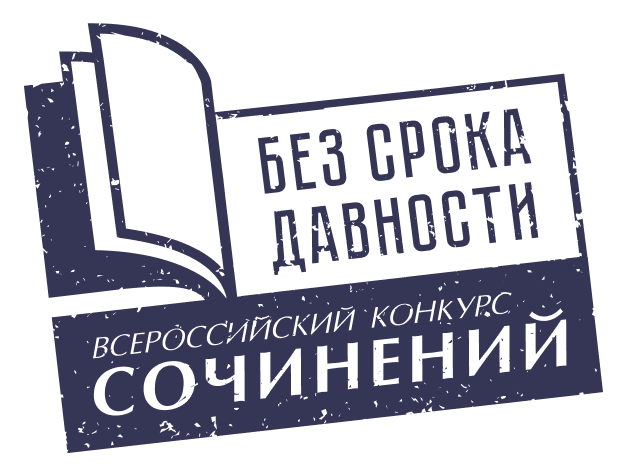 ПОБЕДИТЕЛЕЙ, ПРИЗЕРОВ И УЧАСТНИКОВ ВСЕРОССИЙСКОГО КОНКУРСА СОЧИНЕНИЙ«БЕЗ СРОКА ДАВНОСТИ»Дорогие школьники!В сборник вошли работы победителей, призеров и участников регионального этапа Всероссийского конкурса сочинений «Без срока давности». «Конкурс «Без срока давности» – уникальный проект, который позволяет каждому ребенку пропустить через себя события того времени, ту трагедию, которую пережили представители всех конфессий и народов Советского Союза. Мы живем в очень хорошее время. Несколько поколений выросло в таких условиях, в которых никто никогда не жил в нашей стране. В этот момент есть большой соблазн забыть, кто мы есть. Но благодаря вам, тем сочинениям, которые вы пишете, мы сохраняем память о нашем общем прошлом, которое определяет нас настоящих. Единым народом нас делают такие вещи, как великий русский язык и историческая память о подвиге наших предков, о той трагедии, которая, я убежден, никогда не должна повториться», – отметил первый заместитель Министра просвещения Российской Федерации Александр Бугаев на торжественной церемонии награждения победителей Всероссийского конкурса сочинений и фестиваля музеев «Без срока давности».По словам ректора Московского педагогического государственного университета Алексея Лубкова, дело не только в том, что увеличилось количество участников. Самое главное – это то, что все ребята и их наставники, а также организаторы и члены жюри,  все сопричастны очень большому великому делу – сохранению исторической памяти, воспитанию в нас самих гражданственности, патриотизма, любви к высоким идеалам, за которые наши деды и прадеды отдали свои жизни и победили в этой войне.Участники регионального этапа Конкурса представили творческие работы, отражающие исторические события Великой Отечественной войны, собственную активную жизненную позицию по сохранению памяти о войне, трагедии мирного населения. Все без исключения присланные на Конкурс сочинения являются содержательными, интересными. Каждый участник вложил в работу частичку своей души. Присланные на конкурс сочинения были написаны в соответствии с разными тематическими направлениями. Больше всего работ было посвящено проблеме Великой Отечественной войны в истории семьи участника Конкурса.  Каждый автор в сочинении поделился интересными семейными историями, которые бережно хранятся в домашних архивах.Работы были представлены в жанре рассказа, эссе, дневника, письма. Творчество участников проявилось и в выборе названий сочинений, которые представляют собой яркие цитаты, точно отражают содержание. Жюри конкурса выбирало победителей по четырем возрастным категориям: школьники 5–7-х классов, 8–9-х классов, 10–11-х классов и студенты СПО. Победителями регионального этапа Конкурса стали Боброва Злата, обучающаяся ГБОУ НАО «Средняя школа п. Индига», Лыков Тимофей, обучающийся ГБОУ НАО «Средняя школа № 2 г. Нарьян-Мара с углубленным изучением отдельных предметов», Диденко Надежда, обучающаяся ГБОУ НАО «Средняя школа п. Харута», Карпова Вероника, обучающаяся ГБПОУ НАО «Ненецкий аграрно-экономических техникум имени В. Г. Волкова».«Без срока давности» – слова, которые сегодня уже никого не оставляют равнодушными, слова, которые наполнены невероятно емко нашей памятью. Это слова, которые являются ключиком к пониманию добра и зла, правды и неправды, ключиком к нашей исторической памяти», – сказала заместитель начальника Департамента организационной и административной работы Управления Президента Российской Федерации по общественным проектам Елена Малышева.СодержаниеПриветственное слово жюри                                                              4Победители регионального этапа Конкурса                                       5Призеры регионального этапа Конкурса                                            18Участники  5-7 классов                                                                      42Участники 8-9 классов                                                                       123Участники 10-11 классов                                                                   168Участники средних профессиональных организаций                        196Мой фронт оказался в Индиге	Вдали показались серые скалы и очертания высоких берегов. На судне заволновались, стали вглядываться в незнакомые виды. Брызги солёной воды и холодный сильный ветер неприветливо встретили очередных искателей лучшей жизни. Среди них был и я, Малыгин Фёдор. 	Не думал я Койду покидать, да нужда заставила. И вот я в Индиге. Рабочий люд уже с раннего утра разбегался кто куда. Тут тебе и рыбзавод, и оленеводство, и кирпичи сами выжигают…  С головой в работу ушёл, в рыбопромысел подался, как никак в Койде родился.  С отцом  рыбу ловили,  морзверя били. 	Через год решил и за невестой домой съездить, Елена согласилась. Свадьбу сыграли, и в Индигу уже вместе вернулись. Интересная да весёлая жизнь началась, в посёлке народу много, а работы и того больше. Живи да радуйся!  Вскоре сын родился, первенец, Юрием назвали. Всем бараком праздновали. Планов было не перечесть…  Годы летели незаметно – путина за путиной. 	В июне месяце 1941 –го года, как обычно, ловили сельдь, радовались, сверх плана работа шла, а тут новость : «Война началась!»  А потом - плач и горячие объятия на пристани.  Всех годных к воинской службе грузили на баржи, следующие через Пёшу на Архангельск. По пути травили байки и свято верили, что быстро одолеем врага. В Архангельском РВК моих земляков одного за другим распределили на передовую, а мне как снег на голову выдали на руки бронь: кто-то должен был возглавить женскую рыболовецкую артель.   Несмотря на все мои попытки отказаться от брони, на фронт меня не отправили, а еще дали понять, что приказы не обсуждаются. Так я и вернулся в Индигу. 	Сиротливо стоял на берегу Индиги рыбзавод, рядом белели горы крупной морской соли. Рыбный промысел целиком и полностью лёг на хрупкие плечи женщин. Вот где оказался мой фронт … Мой и еще нескольких , кого, как и меня,  вернули назад. Возглавил я артель, а порой на женщин без слёз и взглянуть не мог: разутые, по пояс промокшие, голодные, они проверяли сети , на себе носили рыбу, потрошили её, укладывали в бочки и с каждым днём приближали победу. Казалось бы, вон сколько рыбы, неси домой, корми детей. Ан нет, ни наважки, ни камбалки, ни горсточки соли взять нельзя! Лозунг  «Всё для фронта, всё для Победы!» не только объединил  народ нашей великой страны, но и стал немым укором тем, кто ставил личные интересы выше общественных. Ну а люди выживали, кто как мог. Кто сайку наудит после работы, кто силушки на пунушек, куропаток  поставит. Летом ягоды собирали, грибы. Так и выжили.  Главное, что каждый верил, что и их руками в тылу ковалась Победа. Мы знали, с кем имеем дело. У жены один за другим ушли на фронт братья, все трое погибли: Иван, Фёдор, Николай. Их еще в первые годы войны убили, считай и повоевать не успели. Черные кресты на крыльях немецкого самолета однажды показались и в небе над Индигой, а в реке не единожды рыбаки наблюдали рубки немецких подводных лодок. 	Так впроголодь и в тяжелом труде пролетели годы Великой Отечественной войны.  Пришла новость о долгожданной Победе 9 мая 1945-го года. Радости не было предела!  Возвращались с фронта земляки. Жизнь стала налаживаться. Лыков Тимофей Ильич                                             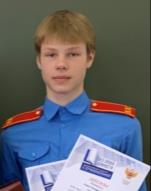    8 - й классГосударственное бюджетное общеобразовательное учреждение Ненецкого автономного округа "Средняя     школа №2 г.Нарьян-Мара с углубленным изучением отдельных предметов".Руководитель - Шалькова Ирина ВасильевнаДорогами отцов - героев!Апрель 2020 года. Приближается великий праздник 75-летие  Великой Победы. В школе нам предложили подготовить рассказ либо о памятнике, либо о своем прадеде... История Великой Отечественной войны вызывает у меня неподдельный интерес. Я люблю смотреть документальные фильмы, изучать исторические документы, знакомиться с ветеранами, слушать рассказы своих родственников о прадедах. И чем больше я интересовался, тем больше мной овладевал страх при мысли о войне. Чем больше рассказов я слушал, тем мрачнее становилось для меня значение этого слова. Миллионы унесённых жизней, искалеченных судеб, тысячи разрушенных городов и сожженных деревень. О чем же мне рассказать? Так много мыслей в голове... И тут меня осенило! Я расскажу об автопробеге "Дорогами отцов - героев", в котором участвовал мой дядя со своими коллегами.1985 год. Город Северодвинск.  Крупное судоремонтное, судостроительное предприятие "Звёздочка". Именно здесь работает мой дядя - Лыков Евгений Евгеньевич. В честь 40-летия Победы советского народа в Великой Отечественной войне 1941 - 1945 годов он вместе с друзьями-коллегами решил совершить автопробег по городам - героям. Их цель - прикоснуться к подвигу отцов, пройти военными дорогами северян, встретиться с живыми героями Великой Отечественной войны. Они построили маршрут, который пролегал через такие города, как Ленинград (современный Санкт-Петербург), Минск, крепость-герой Брест, Киев, Одесса, Севастополь, Керчь, Новороссийск, Волгоград, Тула и Москва. 31 марта 1985 года. Участники автопробега собрались на острове Ягры у Воинского мемориального комплекса, который является священным местом для северодвинцев, местом поклонения памяти воинов, отдавших свои жизни за нашу Родину. В годы войны именно здесь, на месте мемориала, находилось городское кладбище, где хоронили также и воинов - солдат Карельского фронта. Жителей блокадного Ленинграда эвакуировали в Молотовск (так назывался Северодвинск до 1957 года). Многие из них не выдерживали дороги, климата и умирали, найдя своё последнее пристанище также на Ягринском кладбище. "С братской могилы на воинском мемориале Ягров мы взяли землю и передали в Северодвинский городской краеведческий музей", - вспоминает дядя.В Ленинграде участники посетили Пискаревское мемориальное кладбище - главный военный мемориал города. Здесь похоронено много северян - земляков. Удалось встретиться с ветеранами, школьниками. Им рассказывали об автопробеге, который совершают в честь ветеранов - отцов, показывали фильм с памятными местами Северодвинска.Огромное впечатление произвел мемориальный комплекс "Брестская крепость-герой". "Мы, крепкие мужчины, не могли сдержать слез, понимая, что этим бойцам пришлось принять на себя первый удар войны", - вспоминает один из участников. Евгений Лыков говорит, что особенно он запомнил встречу с ветераном Великой Отечественной войны, нашим земляком - Григорием Аркадьевичем Кокориным в городе-герое Минске. Но, к сожалению, рассказать подробнее о беседе дядя не смог: позабылось, в памяти сохранились только чувства, испытанные во время знакомства с ветераном. По ходу следования у участников было много встреч с фронтовиками - героями тех жестоких сражений, со школьниками, которые восторженно смотрели на мужчин и восхищались их поездкой. Многие ребята говорили, что тоже проедут этим путем, дорогою Дедов-героев, как и мой дядя со своим друзьями.Автопробег продлился 40 дней. В каждом городе с мест ожесточенных боев участники взяли по горсти земли, пропитанной кровью и потом бойцов, и по возвращении бережно передали хранителям истории нашей страны в музей Северодвинска."Это незабываемый пробег! Уже на обратном пути к дому было объявлено, что Смоленску и Мурманску тоже присвоили почетное звание "Город-герой". К сожалению, мы не успели побывать там. Наш пробег закончился 9 мая 1985 года. Большую благодарность выражаю своим друзьям и их семьям", - говорит дядя напоследок. Как только я узнал эту историю, решил нарисовать карту автопробега 1985 года  и назвал её "Дорогами отцов - героев!" Думаю, она хорошо проиллюстрирует мой рассказ.Я уверен, что такой поступок, который совершил мой дядя со своими друзьями в честь всех тех, кто приближал Победу, достоин уважения. Каждый мемориал, который посетили участники автопробега, уникален. Каждый из них напоминает нам о том, какой страшной ценой завоеван мир нашими прадедами, о том, что мы в ответе за всё, что происходит на нашей Земле. Нельзя допустить повторения того ужаса, который пришлось пережить нашим дедушкам и бабушкам. А это возможно, только если мы усвоим уроки прошлого. Диденко Надежда Михайловна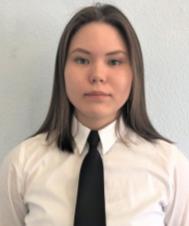 10-й классГосударственное бюджетное общеобразовательное учреждение Ненецкого автономного округа «Средняя школа п. Харута»Руководитель – Алышова Розалина АмировнаСудьба солдатаОтовсюду слышны выстрелы. Кровь, трупы, пронзительные крики раненых раздаются вдалеке, но солдаты,обречённые на гибель, всё равно идут  в бой, ведь фашисты тронули святое: их семьи, их спокойствие, их родину. Они погибали, жертвуя своим будущим, чтобы следующие поколения могли жить спокойно и без страха. Они – все, от простого рядового до генерала армии.1942 год. Стоял не по-зимнему ясный февральский день. Константин Васильевич Мохте, выйдя из чума, вдохнул морозный воздух, который сразу обжёг его лицо. Северные просторы окружали его: небо как будто сливалось с бескрайними просторами сверкающей тундры, солнце светило так ярко, что казалось ещё немного и почувствуешь его тепло. От блеска солнечных лучей Константин щурил и без того узкие карие глаза. Жена его, Татьяна Михайловна, уже хлопочет в чуме: готовит кровяные лепёшки, успевая следить за своими маленькими проказниками. Она немного пухленькая, но проворная, от её симпатичного личика всегда веяло добром. «Пора в стадо», – подумал Константин Васильевич и начал запрягать оленей, пока Даша, Тоня и Домна гладили и кормили авко.Константин Васильевич, подгоняя хореем оленей, услышал чей-то крик: «Мохте, стой!». Оглянувшись, он увидел лыжника с огромной сумкой, который, запыхавшись, устремился к нему.– Вам повестка, на войну. Лыжник протянул сложенную бумагу. Константин был удивлён, но, ничего не поделаешь, Родину нужно защищать. Уже на следующее утро Мохте собрался в путь. Жена его всю ночь горько плакала, поэтому глаза её были красными. Напоследок они сильно обнялись и долго не хотели отпускать друг друга. Дети же стояли в стороне и ничего не понимали.– Обнимите папу – сквозь слёзы сказала Татьяна. Дети, не проронив ни слова, послушно подошли к отцу и дружно обняли его. Константин Васильевич из последних сил держался, чтобы не проронить скупую мужскую слезу. Попрощавшись, он тронулся в путь. Дорога была длинной и суровой. Приходилось останавливаться и давать оленям отдохнуть, но через пару часов надо было снова продолжать ехать, чтобы не замёрзнуть.Обучение военной подготовке прошло быстро. Константин старательно всё запоминал. Подготовка закончилась, и их начали распределять. Мохте направили на Ленинградский фронт в составе группы армий «Север». Перед ними стояла единственная задача – освободить Ленинград, снять блокаду.Константин Васильевич легко подружился с сослуживцами, но каждый день не мог не вспомнить свою милую жену и смешных детей. Константина Васильевича назначили на должность заместителя политрука, с которой он хорошо справлялся. Его служба шла хорошо, но это пугало. Вот в один день им предложили написать письмо своим родным, ибо на следующий день должен состояться бой.Он судорожно сжал карандаш и на маленьком клочке бумаги начал писать:«Здравствуй мой дорогой жена Мохте Татьяна Михайловна и сех семей Ким, Антонида, Дарья и Домна Константиновны».До войны Константин Васильевич работал председателем колхоза «Войтэ», поэтому он не мог не напомнить колхозникам о том, что необходимо «дать помощ на фронт», чтобы облегчить жизнь военным. В своём письме Константин часто упоминал жену, он как будто предчувствовал свою гибель, и ему хотелось оставить о себе тёплую память.В конце он написал: «Но досидание», потому что в сердце его теплилась надежда на то, что не всё потеряно, и они ещё встретятся. Всю ночь Константин не спал: он нервничал, ибо с каждой минутой, с каждой секундой он был близок к бою – это сводило с ума. Уже ранним утром они выдвинулись на место битвы. В его голове звучал их лозунг: «смерть или победа». Кинувшись в бой, Мохте чувствовал ненависть за то, что фашисты лишили его семьи, за то, что они вторглись на нашу Родину, за всех убитых друзей, за несчастья, которые они принесли им. Вдруг совсем близко от него взорвалась вражеская граната, которая его оглушила. Из раны потекла струйка крови, но он не чувствовал боли. На какое-то время Константин потерял сознание. Очнувшись, он стиснул зубы и вновь ринулся на защиту Родины. Он бежал по полю битвы за танком, перед его глазами мелькали убитые и раненые. Он не видел ни своих, ни чужих, и его остановила свинцовая пуля. Он упал, его голова машинально повернулась к северу, в сторону малой родины, глаза были открыты, а по щеке катилась слеза. В это самое время Татьяна сидела в чуме и следила за малюткой Кимой. Неожиданно сердце её сильно сжалось, и она почувствовала животный страх. Через неделю Татьяна получила письмо от мужа.Он писал ей о трудовом долге, о колхозе, о их детях. Писал и о том, что в течение двух месяцев им приходится жить в лесу, в шалаше, о том, что каждый день над ними пролетает по 14-15 немецких самолётов. Татьяна Михайловна не могла сдержать слёз. Весточка от мужа успокоила боль, сдавливающую её сердце. Читая письмо, она подумала: «Живой».Шли месяцы, но от Константина, кроме единственного письма, не было никаких известий. Татьяна волновалась, постоянно отправляла письма по последнему адресу, но никто не отвечал ей. Не знала она, что письмо муж писал накануне боя. Не могла и подумать, что в роковой битве погибла вся рота, включая командира. Не хотела даже верить, что это была одна из тех битв, в которой немецкая армия захватила кусочек русской земли.Татьяна Михайловна до последних минут своей жизни надеялась получить весточку от мужа. Но не дождалась… А таких женщин миллионы… А солдаты, покинувшие своих любимых, матерей, стоят на страже мест своей боевой славы. И живут… Живут в сердцах родных. И будут жить в памяти следующих поколений.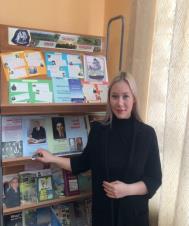 Карпова Вероника Владимировна1 курсГосударственное бюджетное профессиональное образовательное  учреждение Ненецкого автономного округа «Ненецкий аграрно-экономический техникум имени В. Г. Волкова»Руководитель – Сыровенко Анна АлександровнаНам есть, на кого равняться!	Великая Отечественная война – одно из самых ужасных событий 20 века. Война унесла жизни многих ни в чём неповинных людей. Фашизм не щадил ни детей, ни взрослых.	Дети военных лет преодолевали все тяготы и невзгоды наравне со взрослыми: трудились в тылу, помогали близким родственникам, решали бытовые проблемы, воевали на фронте, уходили в подполье и становились партизанами. Совсем юные ребята приписывали себе возраст, чтобы уйти на фронт и защищать свою Отчизну. Я могла бы написать о многих детях, чьи имена оставили след в истории нашего государства, в памяти людей, но расскажу лишь о нескольких. 	Марат Казей, мальчик четырнадцати лет, был участником партизанского отряда имени 25-летия Октября. Его мама принимала в свой дом раненых партизан, за это её казнили немцы. Наравне с взрослыми он уходил в разведку. Был участником рейдов. В январе 1943 года он был ранен в бою, но смог поднять всех своих товарищей,  пробился сквозь вражеское кольцо, за что  был награждён медалью «За отвагу». В мае 1944 года он и командир разведки возвращались с задания, но на их пути встретились немцы. Командир сразу был убит, но Марату удалось залечь в ложбинке. Он отстреливался, пока были патроны, а когда они закончились, взял оружие и две гранаты. Первую гранату он кинул сразу, а со второй он побежал к врагам и подорвал себя вместе с ними.О следующем ребёнке знает каждый человек, его звали Валя Котик. Он стал самым юным героем СССР. Валя собирал оружие, боеприпасы и отдавал их партизанам. В 1942 году он вступил в подпольную партийную организацию. В сентябре он и мальчишки получили первое задание: устранить начальника полевой жандармерии. Задание было выполнено. Семь немецких солдат были убиты с их начальником. 16 февраля 1944 года мальчик был ранен в бою, а на следующий день скончался. 	В моем роду  тоже есть молодые герои Великой Отечественной войны. Самым молодым из них был Голубков Андрей Фомич. Воевал он на Волховском фронте. Погиб 15 января 1943 года. Ушёл на фронт и его брат, Голубков Павел Фомич. Его последним местом службы был Ленинградский фронт. Погиб 15 января 1944 года. Трагическая судьба двух братьев. Но они знали, за что умирали. И мне нравится осознавать, что в моих жилах течёт и их кровь, и их пламенный завет мне: быть достойной  памяти павших и  обязательно быть  человеком и гражданином в своих поступках. Мне есть на кого равняться! 	Не каждый человек осмелился бы ступить в бой с врагами, но дети войны не побоялись. Они до самого конца сражались бок о бок со своими товарищами за победу Красной армии над фашистской Германией. Несмотря на страх, они смогли с собой совладать. В момент решения «Отправиться ли на фронт?» ими двигала любовь к Родине, к семье и ненависть к фашистам. Обычно, как нам всем кажется, дети должны  оставаться с родственниками дома, а не уходить на фронт. Ведь считается, что дома ты должен быть защищён, но нет. Фашисты уничтожали целые деревни. Не щадили никого! Дети и взрослые умирали от голода. Сложно объяснить маленьким ребятам, что любой последующий день может быть последним, что голод или враги могут наступить в любой момент. Совсем юным ребятам, которым хотелось просто играть на улице с друзьями и вести беззаботную жизнь, приходилось выживать день за днем. Гитлеровцы расстреливали, пытали, запирали в газовые комнаты людей, в том числе и детей. Много детей сбегало из дома на войну, но их ловила военная полиция и отводила обратно. Сколько мужества в этих маленьких сердцах и душах, сколько взрослых знаний пришлось им вместить в свои умные головки! Не знаю, современный ребёнок на такое способен? Некоторые дети войны уходили на фронт в возрасте от 9 до 11 лет и возвращались к семьям с почётными званиями и медалями.В эти дни 2022 года отмечает  страна  70 лет снятия блокады Ленинграда - ещё одной из миллиона страшных военных страниц  нашего народа.  Можете ли вы представить 872 дня без продовольствия и в окружении врага? Люди в  Ленинграде прожили 872 дня почти в полной изоляции от окружающего мира! 	В этом городе во время блокады находилось 400 тысяч детей. Практически все события, происходившие в это время, не обошлись без участия маленьких граждан. Они тушили пожары, уничтожали зажигательные бомбы, разбирали завалы, носили воду из проруби, стояли в очереди за хлебом. Детишки работали на полях и в огородах, вырывая из земли-матушки хоть что-то для питания.  Они пилили дрова, разносили почту, чинили белье для раненых и выступали с придуманными самостоятельно концертами перед красноармейцами в госпиталях. Дети работали на заводе за взрослых, которых настигла смерть. И на их станках после снятия блокады взрослые рабочие со слезами читали: «Не уйду, пока не выполню норму!»  При этом  ребята ходили учиться в бомбоубежища школ! Смогли бы мы так сегодня?В городе, в котором, казалось, уничтожили всю радость, делалось всё возможное, чтобы дети могли чувствовать хотя бы подобие  нормальной жизни. Так, например, взрослые  устраивали иногда  праздники детворе,  отмечали даже Новый год. Удавалось по Ладоге передать к этому празднику роскошь: конфеты и мандарины. Но не было танцев и игр, потому что у детей не было сил на это. Детям не было весело, потому что они ждали еды. Главным событием праздника был обед. В него входило: кусочек хлеба, дрожжевой суп, кисель и котлетки, сделанные из крупы. И эти праздники для блокадников остались самыми незабываемыми и вкусными! После снятия блокады Ленинграда 15 тысяч детей были награждены медалям «За оборону Ленинграда».Страшно представить, что всё это было на самом деле. А самое ужасное, что война не щадила  никого. Даже детей, которые не успели ещё повидать жизнь, у которых не было выбора, и им приходилось отважно сражаться и помогать ближним и стране. Благодаря детям войны было уничтожено огромное количество вражеских самолётов и эшелонов.Я горжусь этими ребятами и буду помнить об их делах всегда! Я буду брать пример с них и в сложных ситуациях не стану опускать руки, а буду искать всевозможные пути решения проблем. Мы не имеем право давать слабину, когда чувствуем, что не справляемся! Ведь если совладать с собой, то можно превзойти все свои ожидания, преодолеть все напасти. Нам есть на кого равняться! Жаксимбаева Александра Александровна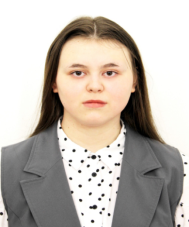   7-й класс            Государственное      бюджетное общеобразовательное учреждение Ненецкого автономного округа «Средняя школа № 4 г. Нарьян-Мара с углубленным изучением отдельных предметов»Руководитель – Бажукова Любовь НиколаевнаВойна в воспоминаниях прадедушкиВеликая Отечественная война… Она принесла горе в каждый дом.  Коснулась и моей семьи. Сегодня уже нет близких нам людей, но память о них мы бережно храним. Участвовали в боях Великой Отечественной ЖаксимбаевШаймерденРаисович, Качегов Терентий Никифорович, Козаченко Петр Данилович, Лочехин Александр Яковлевич, Лифчик Мария Федоровна. Погиб только один - Козаченко Петр Данилович (до 2020 года считался пропавшим безвести.Его могилу мы смогли найти через сайт «Память народа»). Остальные вернулись живыми.  Это была великая радость со слезами на глазах. Я хочу рассказать про моего прадедушку Лочехина Александра Яковлевича.В сентябре 1940 года, как и многие сверстники, он был призван на службу в ряды Красной армии. Его и ещё 280 призывников, в числе которых были мезенские и лешуконские ребята, отправили из Мезени в Архангельск на пароходе «Вятка». Оттуда после распределения их увезли в Минск, в местечко Уручье, где обучали будущих танкистов, кавалеристов, артиллеристов. По распоряжению призывной комиссии прадедушку зачислили в пулеметчики. Позже, как лучшего ученика, его послали в школу мотоциклистов, которая находилась в нескольких километрах от Уручья. Командиром взвода  100-й Панфиловской дивизии был Павел Морозов.Со всего военного округа для обучения собралось человек шестьдесят, где вождение им преподавал учитель-немец. Как рассказывал прадедушка, «ночью 22 июня нас подняли по тревоге и отправили пешим ходом в Илье (небольшое местечко под Минском). Утром мы увидели немецкий самолет, с которого разбрасывали листовки. Поднимать их с земли и читать было строжайше запрещено. Но нашлись среди нас любопытные смельчаки, которые все же смогли прочесть их содержание. Из листовок мы узнали, что началась война...».По приказу командования они отправились в Гродно на помощь пограничникам. « На одном из привалов, - вспоминал прадедушка, -  мы увидели два автобуса, которые двигались в обратном направлении. Наш командир Морозов остановил военнослужащих и спросил, куда они направляются. Один из офицеров ответил, что части Красной армии в Гродно разбиты, а им приказано отступать в тыл. Но командир все же принял решение строем идти дальше. Впоследствии мы узнали, что ехавшие на автобусах солдаты и офицеры были шпионами...».После Гродно их дивизии пришлось отступать в сторону Смоленска, который немцы бомбили. Александр Яковлевич рассказывал, что, отступая, они везде рыли окопы для обороны. На их пути встретилось множество рек: Одер, Неман, Десна, Дунай, Висла... Прадедушка вспоминал, как по приказу командования  переправлялись на другой берег Днепра и занимали оборону. Мост, по которому отступали шесть армий, был взорван. « Нашли колхозную переправу, на которой была большая лодка - дора, куда помещалось очень много народу. Это было то, что нужно. Солдаты строили плоты из бревен, которые привозили из деревни, и прицепляли их к доре. Технику переправляли на плотах, а людей –  в доре. Таким образом переправа, которой командовал полковник Рокоссовский, завершилась быстро, и мы поехали вдоль Днепра. Затем стали окапываться. На Западном фронте Сталин считал нашу дивизию особой. Кухня была за три километра, ели один раз в сутки. Блиндажи строили в три наката из бревен разобранных домов. Дисциплина в дивизии была железная. Длительное время бойцы геройски сражались у Днепра, держали оборону из последних сил. Но как бы там ни было, после упорных боев пришлось снова сдать позиции немцам. В то время шесть наших дивизий попало в окружение, из которого прорывались небольшими группами. Те, кто сумел выйти из немецкого оцепления, прятались в близлежащих деревнях. Потом уходили в лес, где формировались партизанские отряды. Партизанил в смоленских лесах…»Под Вязьмой в марте 42-го прадедушка попал в фашистскийплен. Он так рассказывал об этом ужасном времени: «В лагере познакомился с пожилым латышом. Работая на кухне, мы собрали немного сухарей и решили бежать. Все шло по плану, задуманное удалось, спрятались в одной из деревень. Однако староста, который хозяйничал там, выдал нас. Приехали гестаповцы с собаками и погнали беглецов обратно в лагерь. Хотели расстрелять, но один из надзирателей заступился: ему нравилось, как мы работали...» Так  удалось прадедушке избежать смерти. После освобождения военнопленных направили в Галаты, в Австрию. Там их после плена вновь приняли в ряды Красной армии. Затем служба прадедушки проходила в Румынии, в городе Триесте, где стояла их дивизия.Войну закончил в Чехословакии.Я бесконечно благодарна прадеду и всем защитникам нашей Родины. Спасибо им за то, что они не щадили свои жизни, сражаясь с фашистами. Низкий поклон вам, прадедушки и прабабушка! Пусть никогда не потухнет пламя Вечного огня! Пусть никогда не будет войны, страшного времени потерь близких и любимых людей.Нашему поколению, растущему в мирное время, необходимо осознать те далёкие страшные события, чтобы сохранить их в своей памяти. Историю нельзя забыть, нельзя допустить ее искажения. Мы, молодое поколение, должны научиться ценить мирную жизнь, ведь именно за неё бились на войне наши деды и прадеды.Письмо из прошлогоЭта история произошла совсем недавно. В один из морозных зимних вечеров вся наша семья собралась у камина, чтобы полистать страницы семейного альбома и вспомнить о прошлом наших родных.Листая потускневшие страницы, я увидела торчавший из-под фотографии пожелтевший листок бумаги. С большой осторожностью я достала аккуратно сложенный в треугольник листок.- Что это? – спросила я у мамы с папой.- Это письмо-треугольник твоего прадедушки с фронта домой, - сказал папа.- А почему письмо сложено в треугольник? И где конверт?Мама стала рассказывать мне о том, как появились фронтовые письма. Фронтовиками были придуманы письма-треугольники, чтобы подать весточку о себе своей семье. Письмо, свёрнутое в треугольник, не требовало конверта: на внутренней стороне был текст, а на лицевой – адрес.  Эти письма шли без конвертов, на них не было почтовых марок. Не все письма доходили: одни терялись по разным причинам на долгом пути, другие просто не могли пробиться к войскам. Письма шли долго, многих из дома они не заставали в живых. - Письмо из прошлого…- задумчиво сказала я.В моей голове один за другим возникали вопросы: «О чём это письмо? Когда было написано? Кто его доставил?»Прервав мои мысли, папа предложил открыть письмо и прочитать. С затаённым дыханием я слушала это чтение. В письме говорилось о том, что прадедушка находился в рядах действующей армии, бил врагов беспощадно, защищая свою Родину от фашистов. Меня тронули до глубины души такие строки из письма: «Я обязательно вернусь домой с окончательной победой над фашистской гадиной, буду драться изо всех сил с врагом, по-большевистски, не давая ему отдыха и пощады, до полного его уничтожения»В последних строках письма прадедушка писал о том, что всех очень любит и с нетерпением  будет ждать встречи. Я долго думала о том, что он чувствовал, когда писал это письмо. Боль, радость, отчаяние от того, что так далёк от родных? А может, испытывал гордость от того, что защищает нашу страну от врага? И ещё непонятным для меня было слово «большевистским». Почему он так написал?Мы долго всей семьёй вспоминали подвиги моего прадеда, а мама объяснила мне, что её дедушка был большевиком, который воевал за Советскую власть, поэтому в письме и написал об этом.Меня переполняло чувство гордости за то, что в нашей семье есть письмо-треугольник – настоящая реликвия времён Великой Отечественной войны.Письмо с фронта, письмо-воспоминание – это особая сила воли, духа и любви к своим родным и близким солдат-фронтовиков. Память хранит все воспоминания об ужасной войне 1941 – 1945 годов, и письмо-треугольник – это надежда на то, что воспоминания будут жить в наших сердцах. И кому, как не участникам войны, знать об этом, кому, как не нам, их внукам и правнукам, помнить об этом вечно. Закрывая семейный альбом, я думала о том, что мне повезло родиться и жить в мирной стране и гордиться своими предками, оставившими след в истории письмами из прошлого.Волокитин Михаил Сергеевич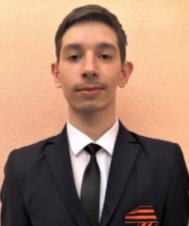 9-й классГосударственное бюджетное общеобразовательное учреждение Ненецкого автономного округа «Средняя школа п. Харута»Руководитель – Алышова Розалина АмировнаИ ХОДИТ ПО ЗЕМЛЕ БОСАЯ ПАМЯТЬ…Одним прекрасным солнечным днём я бродил по давно знакомой мне берёзовой роще. Такие прогулки всегда грели мою душу, и я никогда не упускал возможности пройти по лесу, подышать свежим воздухом. От обилия ароматов чувствовалось лёгкое головокружение. Чтобы унять его, я присел у одной красивой берёзки. Природа дышала умиротворением и покоем. Осматривая окрестности, я увидел на берегу реки странную фигуру. В ней ощущалось что-то неуловимо родное, знакомое. Человек как будто звал меня к себе. Я встал и пошёл к нему. С каждым шагом размытые контуры фигуры становились чётче. Передо мной стоял немолодой мужчина в потрёпанной солдатской шинели. По его лицу было видно, что многое ему пришлось пережить. Его когда-то живые светлые глаза смотрели на меня, и в них читалась глубокая печаль. С жадностью я впитывал каждую чёрточку его облика, эти черты, казавшиеся такими близкими, и невероятные эмоции овладевали мною.Вдруг я понял, что видел его на фотографии в семейном альбоме! Это же мой прапрадедушка – Мигунов Илья Егорович! Осознав это, я словно потерял дар речи и не мог ничего сказать.Илья Егорович прервал наше молчание, заговорив первым:– Здравствуй! Ты должно быть мой праправнук, Волокитин Миша?– Да, – ещё не полностью опомнившись, промолвил я. Мне хотелось спросить у него так много, но я терялся в догадках, не знал, с чего начать.Дедушка словно почувствовал мою нерешительность и поспешил меня приободрить.–Чего же ты так испугался? – спросил дед, ласково посмотрев на меня и улыбнувшись так, что от моей робости не осталось и следа.– Как ты здесь оказался? – с любопытством спросил я.– Это длинная история, – начал Илья Егорович свой рассказ. – В 1900-м году в Верхнетоемском районе в поселении Вершинского сельсовета я появился на этот свет. Жили мирно и дружно. Когда уже повзрослел, устроился работать в колхоз, а позже меня назначили на должность бригадира. Обо мне говорили, что я прирождённый лидер, относились с уважением.Наступил июнь 1941 года. В деревне всё было спокойно, колхозники занимались привычной работой. Но настал роковой день – 22 июня, когда объявили войну. Через несколько дней мне пришла повестка, что забирают меня в разведку в составе Первого Белорусского фронта. Увидев её, я поначалу расстроился, ведь мне нужно было покинуть любимую жену и детей, оставить родной колхоз. Но потом меня охватило чувство гордости за то, что мне доверили защищать Родину!Вся семья провожала меня в трудный путь. Жена собирала паужин в котомку, ребятишки чистили коня, снаряжали его в поездку. Наконец мы обнялись. Они плакали, и я не смог удержаться, проронил слезу. Кто же знал, что это наша последняя встреча? Жена перекрестила меня, я запрыгнул на коня и отправился в дальнюю дорогу. Жизнь так сложилась, что воевать пришлось недолго. В январе 1942 года меня настигла вражеская пуля, но мои родные не сразу узнали об этом. Да ты и сам об этом знаешь! – Да, моя бабушка, внучка твоя, рассказывала, нам о тебе: поначалу пришло известие о том, что ты пропал без вести, а в конце 90-х годов семья узнала, что ты похоронен в братской могиле города Брест. – Вот такие дела. Поначалу обо мне помнили, навещали, а теперь совсем забыли. Я чувствую одиночество, и поэтому скитаюсь по родимой земле в поисках своих родных. И мне улыбнулась удача: я повстречал тебя. Сердце моё вновь загорелось огнём. Навести меня, пожалуйста, как только сможешь, а то я уже так давно ни с кем не говорил.– Хорошо, обязательно навещу! Мы приедем всей семьёй! – с улыбкой воскликнул я.– Спасибо тебе, что не отказал мне и поговорил. Теперь мне пора. Прощай! – сказав это, он повернулся и ушёл вглубь рощи.После его ухода в душе моей возникло ощущение пустоты. Лёгкая грусть наполнила меня. Через мгновение я открыл глаза и понял, что это был всего лишь сон. Огляделся. Никого рядом не было. Мне стало неуютно, и я поспешил домой, где рассказал семье обо всём, что случилось со мною, и передал им наказ прапрадедушки. Они с пониманием отнеслись к моему рассказу.Через месяц мы навестили могилу Мигунова Ильи. Мне даже показалось, что я вижу улыбающегося солдата, стоящего в солнечных лучах. На душе сразу стало легче.С тех пор, листая семейный альбом, я смотрю на фотографии деда и от всего сердца благодарю его за мирное небо над моей головой.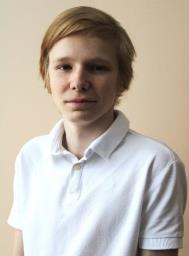 Полевая почта как форма связи между тылом и фронтомПисем белые стаи прилетали на Русь.Их с волнением читали, знали их наизусть.Эти письма поныне не теряют, не жгут.Как большую святыню сыновьям берегут.Всё дальше в историю уходит Великая Отечественная война. Моё поколение узнаёт о войне из книг, фильмов, из уроков истории и различных воспитательных мероприятий. Но самыми убедительными документами я считаю простые письма фронтовиков, столкнувшихся с войной лицом к лицу. Фронтовые письма – особый первоисточник летописи Великой Отечественной войны. Актуальность их изучения заключается в том, что они являются носителями особой информации. За каждой строчкой фронтового треугольника стоит человек. Теперь они – архивные документы, по которым мы можем читать страницы нашей истории. Эти бесценные человеческие документы оживляют суровую правду о войне. Письма с фронтов Великой Отечественной войны – документы огромной силы. В них дыхание войны, суровость солдатских будней, нежность сердец воинов, вера в Победу…Фронтовые письма… Пришло время, когда они обрели цену архивного документа. По данным Управления военно-полевой почты, в годы Великой Отечественной войны ежемесячно доставлялось до 70 миллионов писем. С фронта в тыл было отправлено 2 миллиарда 794 миллиона писем, 9,9 миллиона посылок, 35, 5 миллиона переводов. Воинская почта была бесплатной.В настоящее время нет таких музеев, где бы ни хранились письма советских солдат. Вот и наши Краеведческий и Пустозерский музеи не исключение. В их архивах около 150 писем. Все они отданы на хранение близкими и знакомыми солдат. Военные треугольники хранятся в специально оборудованных фондовых помещениях, в которых поддерживается температурно - влагостный режим. Каждое письмо вложено по отдельности в специальную микалентную бумагу, которая способствует защите писем от внешних воздействий.Получив доступ к военным реликвиям в Краеведческом музее, я исследовал 65 солдатских писем с фронта, которые написали 17 наших земляков. Вот, что мне удалось выяснить:почти все изученные письма были написаны родственникам: мамам, сёстрам, младшим братьям и только 3 из них – коллегам по работе (в редакцию газеты «Нарьянавындер», в колхоз «Родина»);в основном, изученные письма были получены адресатами в 1943-1944 гг. возраст солдат, приславших изученные письма, от 20 до 22 лет;почти все солдаты были холосты;солдаты знали, что нельзя указывать место своего нахождения, поэтому из всех писем только в одном автор пытался написать родным, откуда он пишет, но это строка была тут же зачеркнута военной цензурой. страшная статистика: из солдат, чьи письма я изучил, только двое вернулись с войны. Солдатские письма… Теперь они стали уже семейными реликвиями. В рамку бы их и на стену, на самое видное место: читайте, молодые, помните и гордитесь вашими дедами. А может, и прадедами – прошли ведь не то, что годы, многие десятилетия. Солдатские письма должны жить. Жить в семьях как память и гордость фамильная.Пусть это будет маленькой частичкой долга благодарных потомков перед павшими, перед теми, кто сохранил для нас честь и достоинство державы! Частная переписка близких людей военной поры перестала быть личным делом. Это уже история. Эти письма разные, но в то же время очень похожие. В них отражаются судьбы людей, их чувства и мысли. Они разнообразны по цвету и размеру, выведены почерком небрежным или аккуратным, в зависимости от того, сколько времени было отпущено в промежутках между боями их автору.Наша семья с гордостью и трепетом хранит два письма моего прапрадедушки Семяшкина Афанасия Герасимовича. Дедушка родился в д. СизябскИжемского района Коми АССР в 1897 году. Был призван Канино-Тиманским районным военным комиссариатом, в Архангельской области, Ненецком национальном округе. Воевал в Прибалтике, на 1-ом Прибалтийском фронте. На войне был сапёром.  Награждён медалью «За Отвагу» за то, что под сильным непрерывным огнём противника в ночь на 9 февраля 1944 года в районе деревни Заболотье проделал проход в минном поле и в проволочном заграждении противника. Дважды был ранен. Мог быть комиссован, но остался воевать.Свои письма дедушка адресовал старшей дочери – моей прабабушке, Татьяне Афанасьевне Рочевой (в девичестве Семяшкиной). На тот момент ей было 20 лет. Как было сказано в одном из писем, писал он их на сапёрной лопате.Интересно, что письма начинались с маленького забавного стишка про символ почты – голубя:«Попка! Попочка! (в переводе с коми языка – «Голубь!Голубушка!») Унеси письмечко. Взвивайся выше леса стоячего ниже облака ходячего. Передавай привет из Латвии тому, кто мил сердцу моему.» А далее дедушка очень уважительно обращался к дочери:«Здравствуйте уважаемая Дочка Таня присылаю Вам свой пламенный боевой привет, и желаю вам счастливого успеха в вашей работе. Таня также передай привет Моей незабываемой жене Галине Васильевне»По ходу письма дедушка мог несколько раз перейти на коми язык. На родном языке он спрашивал про домашнее хозяйство, интересовался про дела в колхозе. До войны дедушка был хорошим пастухом-оленеводом и счетоводом. Честный, ответственный, трудолюбивый, Афанасий Герасимович учил трудиться и своих пятерых детей. В письме он наставляет:«Таня старайся в работе помогай Фронту. Мы скоро завершим войну и счастливой победой придем домой». Перечитывая уже с трудом, состарившиеся, пожелтевшие и разрывавшиеся на сгибах письма, написанные на двух языках – коми и русском, сразу перед глазами представляю себе образ сильного и мужественного мужчины. Мужчины, который в какой-то момент затишья в бою достал бумагу и начал писать нежные и ласковые письма, зная, что их очень ждали дома. Сейчас, в этот момент, когда он пишет письмо, для него главное лишь одно – написать дочери, успокоить её, утешить, рассказать о наболевшем, о том, как он скучает и ждёт встречи, пообещать вернуться… Афанасий Герасимович Семяшкин погиб 14 декабря 1944 года, похоронен в Литве. Памятная доска с фамилией бойца установлена на братской могиле в деревне КропяйАкмянского района.  Награду дедушки Афанасия Герасимовича медаль «За отвагу» моя прабабушка получать не стала, сказала: «Не нужна мне без него эта медаль»…   Война… Сколько лет прошло с тех пор, сколько воды утекло. Все меньше и меньше остается свидетелей тех событий. Уходят из жизни ветераны. Тихо, незаметно, без пафоса и громких слов, ни на что не жалуясь, ничего не прося. Тем бесценнее для нас их воспоминания, фронтовые письма и фотографии, военные документы.Знакомясь с фронтовыми письмами, мне удалось узнать и прочувствовать многое. Тяжело давалась нашим солдатам победа, потому что каждое их письмо наполнено тоской и болью. Беря в руки пожелтевшее от времени письма, можно испытать трепетное волнение: почти 77 лет назад эти письма писали солдаты, которые верили в Победу, верили в своё возращение домой.Я благодарен тем людям, которые передают в фонды музеев семейные фронтовые письма, фотографии, чтобы память о наших героях не исчезла, чтобы имена славных земляков были вечным символом верности Отечеству. Тем активистам, которые занимаются созданием и пополнением интернет сайтов о наших героях.Свою работу, посвященную письмам времён Великой Отечественной войны, я хочу закончить словами: «История каждой семьи - это история страны. Чтобы ощутить самую тесную кровную связь с бедой и счастьем своей страны, достаточно вспомнить членов своей семьи: отца, мать, близких людей и свои маленькие бытовые памятники той эпохи». Такими «памятниками» являются письма и открытки военной поры, бережно сохранённые в семье и в школьном музее.Ружникова Юлия Андреевна10-й класс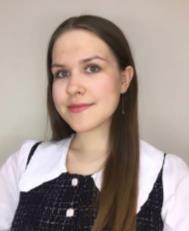 ГБОУ НАО «Средняя школа №2 г. Нарьян-Мара с углубленным изучением отдельных предметов»Руководитель -  Юшманова Алла Борисовна ЭХ, ПУТЬ-ДОРОЖКА   ФРОНТОВАЯ… Война откатиласьЗа годы и гуды                                                                       И горечь, и славу до дна перебрав… А пули еще прилетают оттуда.Из тех февралей.Из-за тех переправ.Р. Рождественский«Война откатилась…» далеко в историю, но забыть об этом страшном событии было бы великой несправедливостью по отношению к советскому солдату, к нашему легендарному народу, вставшему на защиту родины от фашизма и с честью отстоявшему мир на своей земле и государствах Европы. Сегодня, когда читаешь книги о войне, смотришь фильмы, всякий раз проникаешься до слез, следя за развитием действий и переживая за судьбу героев военного произведения о Великой Отечественной. А все потому, что чувствуешь некую причастность к этому историческому событию, и генетическая память заставляет содрогнуться от взрывов снарядов и испытать страх и ужас тех военных лет.Кто говорит, что на войне не страшно,Тот ничего не знает о войне… С этими словами Юлии Друниной (моей тезки) пройду, как бы ни было страшно, вместе со своим прадедом Алексеем Михайловичем Рочевым по тому пути, который выпал на его долю.Призвали Алексея Рочева на фронт гвардии рядовым в июне 1942 года, было ему в ту пору 39 лет. Почему не раньше, в 41-ом, когда война началась? А работать кому-то надо было! Всех молодых ребят в первую очередь отправляли на фронт. А война так скоро не кончилась – кто знал, что продлится она еще долгих, мучительных три года.Простился Алексей с женой и двумя дочками, и понесла война прадеда по фронтовым дороженькам.Из военного билета, который хранится у моей двоюродной бабушки, узнаю, что Алексей Рочев был призван Устьцилемским военкоматом и распределен на 2 Украинский фронт. Отважно сражался прадед, но ранение в ногу, а потом госпитализация на время приостановили его боевой путь. А дальше – возвращение в свой полк. И вот уже август 1943 года. На Украине идут ожесточенные бои. Не щадя жизни, бьются советские солдаты, и в числе их мой прадед. Рабоче-крестьянская Красная армия несет большие потери среди личного состава. Но не смерть находит Алексея Рочева на поле боя, а суровейшее испытание – плен. Узнаю об этом факте из военного билета. Но как сложно сейчас восстановить хронологию событий и географические ориентиры. Известно лишь, что фашисты взяли в плен прадеда в районе Днепра города Канев. Несколько изнурительных, голодных месяцев, с декабря 1943 года по апрель 1944 года, проведенных там, не сломили русского воина.Сложилось мнение, что для тех, кто побывал в плену, устраивали серьезные проверки. Нахожу информацию в интернете на одном из сайтов: «Для простых солдат и сержантов за пребывание в плену никаких наказаний не было. После непродолжительной проверки им возвращали звания и направляли в обычные воинские подразделения». Так прадед снова в строю, и вот уже на 3 Украинском фронте – рядовой стрелок гвардейской десантной  Черкасской Краснознаменной ордера Богдана Хмельницкого дивизии.В результате операции по разгрому немецко-румынских войск в Крыму и под Одессой, войска Красной армии продвинулись далеко на запад. Вот прадед вместе с боевыми товарищами 3 Украинского фронта уже за пределами Советского государства гонит немцев. Уже солдаты на территории Венгрии. И снова громит немецко-венгерские войска Красная армия. Из наградной книжки, узнаю, что прадед удостоен награды, медали «За взятие Будапешта» во время будапештской наступательной операции, где он участвовал в форсировании реки Дунай и захвате плацдармов у городов Батина и Апатин.Из выписки наградных листов читаю: «Товарищ Рочев, действуя в составе десанта на самоходной установке по преследованию отступавшего противника, возглавил группу из трех человек по уничтожению автоматчиков противника, засевших в роще и мешавших своим огнем передвижению нашей пехоте. Лично товарищ Рочев уничтожил трех немецких солдат и двух взял в плен». За успешное выполнение приказа был награжден медалью «За отвагу».Но до Великой Победы ещё оставался долгий, мучительный, полный бед и страданий, страха и горестей год. Пол-Европы прошагал прадед с боевыми друзьями-товарищами, освобождая города и деревни, оккупированные фашистами.Вот уже пыль дорог Австрии на сапогах наших солдат. Апрель 1945 год. И снова бой! И в этот раз австрийская деревня Пишельсдорф. Вызывает командир роты рядового Рочева к себе и приказывает установить связь со взводом, оторвавшимся от роты. Алексей отправляется выполнять приказ. Пробираясь по незнакомой местности, он обнаруживает, что в промежутках разрыва взвода с ротой по лощине движутся несколько офицеров. Залёг солдат между кустами, выждал время,  подпустил вражеских автоматчиков на расстоянии 100 метров и открыл меткий огонь из автомата ППШ (пистолет-пулемёт Шпагина). Первый немец, второй, третий … 9 немцев! Убиты! Выполнил приказание командира роты меткий стрелок Алексей Рочев, возвратился в свою роту. Дальше идёт воин-освободитель по европейским дорогам …Только через месяц русский солдат Алексей Рочев узнает о победе над фашистской Германией, дойдя до австрийского города Линц, и будет мечтать он со своими товарищами о скорейшем возвращении домой, в Россию, в Нарьян-Мар, к жене и дочерям. Но не знает ещё Алексей  о том, что не вернётся с войны его младший брат Филипп. Погибнет он ещё в январе 45-ого, отважно сражаясь, защищая границы родины на Калининградском фронте. Посмертно будет награждён Филипп Рочев орденом Красной Звезды.Лишь в августе 1945 года вернётся домой Алексей Рочев к своей семье. И наградят участника войны Орденом Славы 3 степени, медалями «За отвагу», «За взятие Будапешта», «За взятие Вены» и «За победу над Германией». Ещё долгую, счастливую жизнь проживёт мой прадед, и дом построит, и ещё пятеро детей родится, и внуков ещё удастся повидать ему. Но, всеми собираясь за столом, семья прадеда никогда не услышит из его уст  рассказов о  войне – слишком больно это.Я пишу о своём прадедушке, и мне тоже больно и страшно, как будто я сама прошла вместе с ним по фронтовым дорогам и пережила весь ужас войны. Об этом надо знать, помнить и говорить,  чтобы наше поколение понимало,  какой ценой завоёвана Великая Победа.Сопочкина Яна Николаевна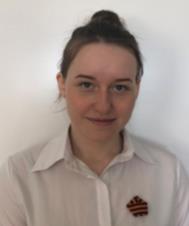 11-й классГосударственное бюджетное общеобразовательное учреждение Ненецкого автономного округа «Средняя школа п. Харута»Руководитель – Березова Мария ИвановнаПо волнам памятиДумаю, немногим знакомо такое необычное явление, как летящий в сторону земли метеорит, – огромное светящееся пятно, оставляющее за собой яркий огненный след. Завораживающая картина заставляет остановить на себе беглый взгляд людей, озабоченных своими делами, ощутить восхищение от красоты и невероятности происходящего. Но всё это великолепие лишь сладкий обман, ведь метеорит приближается с невообразимой скоростью, предвещая большие разрушения и потери.В это время я была дома. И мне совершенно не было дела до события, разворачивающегося на просторах неба. В комнате было тепло и уютно, нежно-кремовый абажур горящей лампы делал домашнюю обстановку мягкой и успокаивающей, передо мной на белоснежной скатерти стояла кружечка с горячим чаем, от которого так заманчиво исходил ароматный пар, у самых моих ног сладко спал, подергиваясь, любимый пёс. Умиротворенная, безмятежная атмосфера – маленький мир, созданный покоем и уютом, был так далёк от того ужаса, страха, той злости, что существует на этом свете.Я снова погрузилась в тревожные мысли, вновь возвратилась к тем волнующим воспоминаниям, к той трагической истории, которую когда-то поведала мне бабушка.Это было летом 1942 года. Бабушке тогда едва исполнилось шесть лет, все события она помнила поминутно, как будто это было вчера. Немцы оккупировали советскую деревню, расположили там свои подразделения. Днём в поселении хозяйничали враги, а ночью приходили партизаны. Конечно, советские солдаты хотели освободить родную землю от захватчиков, но постоянная смена «власти» привела к чудовищным последствиям, за которые пришлось расплачиваться ни в чём неповинным мирным жителям.Поздний вечер поедал своей непроглядной темнотой всё вокруг. Партизаны в очередной раз совершили новое нападение, после которого к утру на угнетённой от войны земле остались лежать два убитых немца. Один из них был совсем мальчишка, ему не миновало и шестнадцати лет. Он лежал в красной от крови траншее, с закинутой назад головой, лицо его казалось черным. Было ясно, что это происшествие не останется без внимания «дневной власти».Стояла гнетущая тишина, даже природа предчувствовала что-то ужасное. И вот последовал приказ от фашистского командования: отобрать у местных жителей всех мальчиков, включая новорождённых. Тягостное молчание было прервано душераздирающими криками от отчаяния и беспомощности. Фашисты, врываясь в дома людей, бесцеремонно хватали ничего не понимающих детей и волоком тащили за собой на улицу. Мальчишек согнали на сельскую площадь, оттеснив к колодцу. Не осознавая происходящего, они стояли босые, полуодетые. Маленькие худые тельца их белели под полуденным солнцем. Кто был постарше, держали на руках младенцев. Вокруг собралось много людей, чуть ли не вся деревня. Размашистым шагом в центр вышел немецкий офицер. Он имел какой-то странный нечеловеческий вид: бледное лицо, острые скулы и голубые, как будто стеклянные, впавшие глаза. Окинув толпу безразличным взглядом, на ломаном русском произнёс слова, которые все так боялись услышать:– За один убитый немец платить десять русский.В этот момент сквозь толпу, расталкивая растерянных жителей, стали пробиваться солдаты. Они начали хватать детей и закидывать их в колодец. Толпа будто сошла с ума. Люди кинулись к колодцу, к солдатам, забыв о смерти. Заработали автоматы. Немцы выпускали короткие очереди по бежавшим, передние ряды были вмиг скошены, но неистовый крик не прекращался. На каменных лицах фашистов не промелькнуло ни единой эмоции. Они, словно роботы, выполняли приказ; не было им никакого дела до чувств обезумевших от горя людей.Осада колодца продолжалась несколько дней. Несколько дней люди слышали крики о помощи и стоны детей. Дед Гаврила на коленях молил о помиловании, даже привел из леса свою единственную лошадь-кормилицу, отдал немцу-офицеру, лишь бы спасти невинные жизни. А тот, смеясь, проговорил: «Гут, гут».Еще долго тихая скорбь ощущалась в воздухе, а в небесной синеве плыли лёгкие, пронизанные солнцем облака; они, наверное, уносили в другой мир юные души мальчишек. Они, как метеориты, сгорели, оставив после себя гигантскую воронку горя, так и не успев постичь радость жизни. А во мне проснулась тихая ярость, жаждущая вырваться наружу. Хотелось вернуть время, вернуть детей и наказать тех, кто нёс гибель и страдания. Только сейчас, в век машин и скоростей, а теперь и века метеоритов, я начала понимать, что люди по-прежнему теряют человеческое. И это является правдой жизни. Только сейчас я уличила себя во лжи, ведь мне не было дела до полёта метеорита, потому что вначале я испытывала сладкое состояние покоя. Но всё это относительно, всё может рухнуть в любой момент, потому что метеориты в наших душах, в нашей снисходительности ко всему грязному. Начинать нужно с восстановления попранных законов, с духовного обновления.Рассказ создан на основе реальных событий.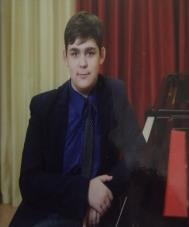 Хабаров Андрей Алексеевич 1 курсГосударственное бюджетное профессиональное образовательное  учреждение Ненецкого автономного округа «Ненецкий аграрно-экономический техникум имени В. Г. Волкова»                                      Руководитель – Сыровенко Анна Александровна	Связь поколений	Здравствуй, дорогой прапрадедушка,  Хабаров Алексей Тимофеевич, тебе пишет твой праправнук. Меня зовут Хабаров Андрей Алексеевич, и пусть это письмо до тебя не сможет дойти, так как ты  покинул этот мир до моего рождения, но мне хочется передать слова благодарности за то, что ты сделал за время Великой Отечественной войны и что смог выйти из неё живым. Я слышал много историй о том, как ты жил, что тебе  пришлось пережить и о многом другом,  и мне известно то, насколько тяжело тебе было в этом мире.	 Я знаю,  что ты был призван на фронт 27 ноября 1941 года, после чего группа мобилизованных андегчан вместе с тобой вышли утром из деревни. Вы были на сборном пункте в  Нарьян-Маре, откуда 18 декабря 1941 года вышли в село Великосочное и там прошли медкомиссию. Из-за сильных болей в ноге тебя положили в госпиталь на   обследование, но по приказу военачальника  отправили на фронт  в лыжную бригаду, и я рад, что после этого тебя больше не мучили боли.	 После ты в составе третьей команды четвёртого оленного эшелона,  который был сформирован в деревне  Коткино, шёл через НижнююПёшу, Мезень до города Архангельска,  где попал в посёлок Рикасиха, откуда в феврале 1942 года был направлен на фронт. Как я слышал,  ты служил стрелком в первой роте первого отдельного лыжного батальона в тридцать первой  отдельной оленно-лыжной бригаде четырнадцатой армии Карельского фронта на Муманском направлении.	 Я прочитал  твоё письмо,  которое ты писал руководителю группы «Поиск» Вере Семёновне Бурковой. И оттуда я узнал,  что тебя сперва направили в хозвзвод с  лошадьми. Тебе дали  двух лошадей, и ты выполнял боевые задания. В начале ты нёс службу в хозяйственном взводе, где  был ездовым. Тебя хвалил ветеринарный врач и всем говорил,  ставя в пример:  «Война войной, а кони, упряжь и повозка у этого солдата всегда в порядке». Однажды тебя вызвали в штаб и сообщили, что  переводят в стрелковую роту.	 Ты участвовал в рейде по тылам врагов в ноябре 1944.Твоя бригада должна была пройти около 100 километров по прямой. Но путь оказался более длинным: тебе с другими солдатами пришлось обходить болота, переходить речки вброд. Чтобы не выдавать себя, вы шли,  не разжигая костров, и поэтому вам приходилось сушить одежду на себе.	 Через три дня вы наткнулись на фашистов и напали на них. Многим из них не удалось выжить. Бой, как мне сказали,  длился почти до самого вечера. Вы разгромили военный аэродром и захватили трофеи .	Я узнал, что ты заметил, что неподалёку в лощине укрылся вражеский солдат. Вашего командира не было поблизости, и поэтому ты обратился к рядом находившемуся сержанту. И вот вы втроём  заняли оборонительные места на небольшой сопке, чтоб не дать противнику атаковать вас из тыла.	 Вы свою задачу выполнили,  но ты был ранен дважды снайпером: четыре раза пули вонзились рядом с тобой в одно и тоже место, а пятый выстрел был нацелен тебе прямо в лицо. Но каким-то чудом пуля угодила лишь в шомпол винтовки,  лишь ранила в кисть руки,  и ещё одна прошила бедро.	Приказ о награждение орденом «Красной звезды»,  который был подписан 24 ноября  1944 года,   был затерян на 4 месяца. Ты почти 5 месяцев лежал в госпитале.      После капитуляции Германии ты  участвовал  в войне с Японией. Демобилизовался 24 ноября 1945. За участие в боевых действиях на войне ты был награждён медалями: «За оборону Советского Заполярья», «За победу над Японией», «За победу над Германий  в Великой Отечественной войне 1941-1945 г.г.».	Я очень горжусь тобой и мне приятно быть твоим родственником. Как же мне хотелось бы отблагодарить тебя, прадедушка,  за то,  что ты смог выжить и помочь Родине, а твою маму за то, что она родила такого замечательного человека! И я надеюсь, что на мне связь поколений не прервётся, и мои дети и внуки будут знать про своего отважного предка.     Со всем уважением,  твой праправнук,  Хабаров Андрей Алексеевич.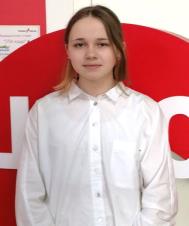 Как это было! Как совпало –война, беда, мечта и юность…- Здравствуй, прабабушка! – приветствую я. – Вот снова к тебе приехала, потому что начались летние каникулы.- Здравствуй, правнучка! – отвечает она ласково.- Прабабушка, а ведь сегодня 1 июня – Международный день защиты детей, который был установлен в 1949 г. - Да. Это прекрасный праздник, ведь дети – будущее. Даже страшно представить, что именно в июне началась война  - самое противное, что может быть на земле. Началась война, среди жертв которой  так много детей. Значит, убивали, расстреливали, сжигали детство, будущее Земли.- Прабабушка,  а сколько тебе было лет, когда ты началась война?- Шестнадцать лет.- Даже не верится, ведь ты была постарше меня всего на два года: мне сейчас четырнадцать лет. Страшно даже подумать. Я живу в счастливое время: могу учиться, посещать кружки, хорошо проводить время с близкими и не думать о том, что завтра всего этого не будет. - Мое поколение непростительно мало знает о суровых буднях сверстников в годы войны, о том, в каких условиях им приходилось жить и работать, приближая конец войны. Расскажи мне, прабабушка.- В  год  начала войны, правнучка,  всех мужчин в возрасте от 18 до 50 лет забрали на фронт. Остались женщины, старики и дети. Нашу семью в это время эвакуировали в Пермь. Мы хотели в Вологду, так как там жил дядя, но сказали, что такой возможности нет.  Вначале прошла школу ФЗО в 1943 г. с марта по сентябрь.- А что означает ФЗО, прабабушка?- Школы ФЗО были профессионально-техническими учебными заведениями и создавались при промышленных предприятиях. Срок обучения в них составлял шесть месяцев. В период войны работало свыше двух десятков таких школ. В разные периоды войны в школах ФЗО обучалось много человек. После окончания школ выпускники проходили аттестацию, получали рабочий разряд и трудились впоследствии на предприятиях области ради служения стране и помощи фронту.- Прабабушка, а в каком классе ты училась до того, как оказалась в школе ФЗО?- Я тогда, Анечка, училась 6 классе, хотя мне было уже шестнадцать лет. Тогда ведь в школу поступали дети разного возраста, а некоторые вообще не учились, потому что работали в колхозе. Исполнилось 10 лет – иди работай в колхозе.А сколько времени длилась смена?- Мы работали восемь часов в день. Если кто- то не выполнял норму, то приходилось  еще оставаться.- А после обучения ты, наверное, уже пошла работать?- Да. На заводе выполняли государственные заказы оборонного значения. Наш цех выпускал заряды, из которых потом уже делали снаряды. Развешивали порох на медицинских весах. Каждый час нас проверяли: выполнил норму или нет. А в это время отцов забирали на фронт, матери рыли окопы, работали на предприятиях, заменяя мужчин. Всем тяжело  было… - Прабабушка,  а где  ты жила?- Анечка, жили мы в бараке. В центре него находился стол, сколоченный из досок, рядом -  такой же топчан, тумбочка. В бараке стояли круглые печки, но все равно было холодно: дуло из щелей в полу, углы промерзали.  Часто одеяло примерзало к стене. Но в холодное время люди согревали друг друга своим человеческим теплом. Подружилась я тогда с Музой Филипповой из Ленинграда. После войны мы еще долгое время с ней переписывались. В то время понятие «единство народа» не требовало комментариев. - Прабабушка, а далеко был  завод?- Далеко. Утром надо было на работу ехать. Чтобы не опоздать, я выходила из дома в шесть часов утра, садилась на поезд  и отправлялась работать. Если кто-то опаздывал на поезд, то возможности добраться до завода уже не было. Идешь, а у самой ноги ледяные. В то время шили бурки из шинельного сукна, а потом вставляли их в лапти. Тогда нехватка была обуви.- Ох, и поголодать, наверное, пришлось?- Конечно, внученька. Все время хотелось есть. В то время выдавали карточки на еду. Мне еще восемьсот граммов хлеба давали, а кому-то, например, подсобным рабочим – пятьсот только. - А были ли приятные моменты?- Сложно сказать…Хотя… В то время были соревнования. И тех, кто хорошо работал, поощряли: премии давали.  А мне однажды за перевыполнение нормы дали пальто. Ох, и радовалась я тогда… - Прабабушка, я горжусь тобой. - Ты знаешь, Анечка, каждый, любящий свой дом, землю, детей, сражался тогда до последнего. А в тылу женщины заменили своих мужей, отцов и братьев, осваивали тяжелые мужские специальности и с каждым днем повышали свои производственные показатели. Тяжелые условия жизни, изнуряющая работа, голод, потеря родных и близких – такова была цена победы.  Самое ужасное на войне - боль, которую несет смерть. Многие получили похоронки -  самый страшный изо всех документов Великой Отечественной войны. Официально он назывался "Извещение по форме N 4". Что такое "Форма N 4" предпочитали не говорить вслух, однако и эта форма имела свое официальное определение: "Извещение о смерти военнослужащего".- Прабабушка, нам в школе рассказывали, что похоронки приходили в форме фронтовых почтовых треугольников.- Да. Все верно. Форма треугольного письма появилась из-за нехватки бумаги. Это был листок прямоугольной формы, загнутый сначала справа налево, а потом слева направо. Оставшаяся полоска бумаги вставлялась внутрь. Марка была не нужна, ведь письмо не заклеивали, понимали, что его будет читать цензура. На наружной стороне писали адрес назначения и обратный, а также оставляли чистое место для отметок почтовых работников. Потом  она вдруг замолчал, и ее лицо как-то резко стало грустным. Я взяла ее за руку и спросила:- Прабабушка, что случилось?- Вспомнила своих братьев и сестру… Брат Павел погиб на Дону, Венедикт – на Курской дуге,  а сестру Александру немцы расстреляли в Карелии. Она служила в Карелии в разведке. Была схвачена и казнена немцами. За две минуты до смерти Александра успела сфотографироваться со своей подругой Марией. И на фотографии она улыбалась, глядя смерти в лицо. - Прабабушка, к счастью, я не видела войны. Надеюсь, никогда не увижу, но я многое узнала о тяжелом военном времени из твоего рассказа. По центральной улице г. Нарьян-Мара, где я живу, ежедневно проходят люди, проносятся машины. Жизнь, бурная, стремительная, мчится. Но эта жизнь возможна только в том случае, если за возможность мирного существования меня, моих одноклассников, родных, заплачено ценой тех, кто прямо со школьного порога попал в ад войны. И в этом твоя заслуга! Обещаю помнить все, что пришлось тебе пережить в то суровое время и ценить день сегодняшний: мирно бегущие по небу облака, заливистый школьный звонок, тепло дружеских встреч, возможность смеяться, творить и любить.Спасибо тебе, моя любимая прабабушка!	Она обняла  меня, а я прижалась к ней, закрыла глаза. И почувствовала такое родство с ней, такую любовь и нежность к этому дорогому для меня человеку…Бороненко Антонине Анфиногеновне…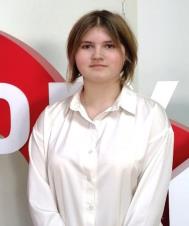 Письмо в будущее моему ровесникуЗдравствуй, семиклассник 2032 года! Меня зовут Полина Калянова! В настоящий момент я учусь в 7 «А» классе школы № 1 города Нарьян-Мара! Это письмо я сдам в Музей истории нашей школы. Музей наш -  верный хранитель памяти человеческой, истории нашей школы, судеб выпускников и учителей!  А ещё отправлю на Всероссийский конкурс сочинений «Без срока давности». Через 10 лет я уже, вероятно, получу образование и стану специалистом в какой-нибудь области. И тогда я обязательно загляну в школьный музей и узнаю, кому вручено моё письмо!  И познакомлюсь с тобой!  О чём я решила тебе написать? И почему? Во-первых, я решила принять участие во Всероссийском конкурсе, название которого «Без срока давности». Да, дети России пишут такое сочинение. Чтобы помнить. И не забыть. Я задумалась над этим названием. Что можем мы сделать для того, чтобы помнили все о подвиге советского народа в годы Великой Отечественной войны?  Надо рассказывать, хранить в памяти и равняться на поколение военной поры. Мне довелось видеть живых свидетелей событий военной поры! Но их с каждым годом становится меньше! Ты представляешь, в 2019 году в актовом зале школы мы, пятиклашки, встречались с блокадницами, жительницами нашего города, которые пережили блокаду в Ленинграде! А сегодня их уже нет в живых… Валентина Иосифовна и Валентина Александровна Дерягина, дети войны, рассказали нам о тяжелейшем периоде своей жизни. О кусочке блокадного хлеба, о голоде и холоде… Пусть в нашем музее через 10 лет назовут их имена в моём письме… Вечная им память, детям войны…        Рассказать тебе я хочу о том, что война пришла в каждый дом. И в наш   дом тоже. Из-за нее моя бабушка не знала своего отца, а у меня не было прадеда. Но я расскажу тебе о нём! Он был! Он защищал нашу большую РОДИНУ! 
Мой прадед, Перевозников Николай Михайлович, родился в 1914 году в Черевковском районе Архангельской области. В 1931 году приехал в Нарьян – Мар (тогда еще поселок Белощелье). До войны жил в Нарьян-Маре и работал на Печорском лесозаводе. За стахановскую работу отмечен грамотами и благодарностями.В 1937 году был призван в армию для прохождения срочной службы. Потом мой прадед окончил курсы младших командиров. И в 1941 году Кандалакшским РВК Мурманской области отправлен на Карельский фронт. Честно и мужественно дед исполнял свой долг. 
Я прочитала выписку из наградных документов и решила дать прочитать тебе: «Товарищ Перевозников часто ходил в разведку в тыл противника. За отличное выполнение боевых заданий, образцовую службу был выдвинут на должность командира отделения. 7 декабря 1941 года под городом Медвежьегорском, находясь в тылу противника с подразделением полка, заняв с отделением удобный рубеж обороны, первый начал огнем уничтожать противника. Сдерживая натиск врага, дал возможность роте отходить без потерь. Так он действовал в течение 7 дней до выхода из тыла противника.За проявленное мужество представлен к ордену Красной Звезды». Вот таким был мой прадедушка!Я читала эти строчки в наградных документах и гордилась прадедушкой! Я знаю: он был сильным, смелым, он любил РОДИНУ! И теперь я тоже обещаю любить наш Ненецкий автономный округ, нашу великую Россию!    Не пришёл он с войны…  Были наступательные бои 1944 года.  Прадед – взвании капитана. Он - командир 1-й стрелковой роты 1048 стрелкового полка 289 стрелковой дивизии… В этих боях прадед «показал себя как храбрый и инициативный офицер. 16 июля 1944 года его рота фланговым ударом прорвала оборону противника и обеспечила успешное преследование противника основными силами полка.
В бою 18 июля он был ранен, но продолжал командовать ротой. Благодаря его умелому руководству 1 стрелковая рота без переправочных средств форсировала рубеж, атаковала противника и опрокинула его, обеспечив успех наступления полка. В этом бою капитан Перевозников пал смертью храбрых.
Посмертно награжден орденом Отечественной Войны 1 степени». Так написано в наградных документах. Сухие строчки. Но сколько в них!!! 	Я пишу тебе, мой ровесник, ученик школы № 1. Тебе повезло. В нашей школе есть музей. Есть тематико-экспозиционный комплекс «А у Печоры дальней школа их ждала… Но оказались долгими военные года…» Там фотографии фронтовиков, треугольники полевой почты выпускников школы военной поры и учителей. Все храбро сражались, защищая ОТЧИЗНУ. Сохраните наш школьный музей! Пусть живёт память, которой не будет конца! До свидания, друг мой! Спасибо, что прочитал моё письмо. Оно написано в память о моём прадедушке.  Я помню! С уважениемПолина Калянова, ученица 7 «А» класса ГБОУ НАО «Средняя школа № 1 г. Нарьян-Мара с углубленным изучением отдельных предметов им. П.М. Спирихина» Р.S. Может быть, мы с тобой вместе прочитаем моё письмо! И расскажем младшим ученикам о памяти, нет у которой срока давности. 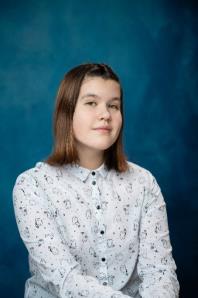 Сытник Вероника Сергеевна7-й классГосударственное бюджетное общеобразовательное учреждение Ненецкого автономного округа «Средняя школа №1 г. Нарьян-Мара с углублённым изучением отдельных предметов имени П.М. Спирихина»Руководитель -Ястрикова Ольга АлексеевнаСказ «Война есть война…»(по воспоминаниям прадедушки)Тяжелая была у нас жизнь тогда. Война, голод, болезни. Много чего произошло на моей памяти…   Меня зовут Гореленко Григорий Александрович. Родился я в 1916 году на Кубани, в семье крестьянина, среднего достатка была семья. Был я вторым ребенком в семье, а третьей родилась сестра. С детства любил возиться я со всякими «железяками», а хозяйство у нас было тяжелое, крестьянское. Надо было работать на лошадях, но я их почему-то не любил. Став подростком, я ушел из дома в Грузию и нанялся к одному хозяину дома. Много всего повидал, много чему научился. В 34-м году опять вернулся на Кубань. Сильный голод прошелся тогда, разруха… Я устроился на работу, чтобы матушке своей помочь. И вот однажды встретил я такую девушку – бедную, нищую – и взял я ее в жены. И ни дня не жалел об этом!  Хорошая у меня жена, вырастила мне двух дочек. Всю войну меня ждала…                                                                       В воскресенье, было это в июне 1941 года, я ушел с утра на охоту. Леса у нас богатые, дичи много. Вот взял я ружье, кликнул своего друга, собаку Рушая, и пошел. Смолоду я любил ходить по лесу. В нем очень красиво и живописно!  Ушел я далековато в тот день. Мой помощник Рушай раза два пугал зайца, но не гнал его, как обычно, а вел себя как-то странно: бегал кругами, а потом садился напротив меня и выл…  Да так выл, что мурашки бегали по телу. Я его раз шуганул, другой – такая же картина. Вижу: толку нет, да и он своим поведением сбил настроение, повернул я домой, а Рушай не идет. Выскочил на тропинку, морду – кверху… и воет. Не выдержали мои нервы.… До сих пор жалею об этом: поднял я ружье и выстрелил. Выстрел был метким. Расстроился я еще больше, закопал его и побрел домой. Пришел в поселок под вечер, а там уже разговор: «Началась война!» И горько стало на душе – вот от чего выл Рушай! Чувствовал - расстанемся с ним!А вскоре и повестку принесли мне, собрала мне жена рюкзак, и ушел я в Краснодар.И началась моя долгая дорога войны. Зачислен я был во взвод автоматчиков. В Краснодаре нас формировали и отправляли в Армавир, а оттуда на фронт. Быстро продвигался тогда немец, а нам приходилось отступать. И всякого я повидал тогда: и геройства, и измены.Вот такой был случай. Однажды мы защищали небольшую станцию. Она-то была небольшая, да имела значение. Расположили нас по линии ночью – ждем. И вдруг вижу я: утречком раненько наш взводный куда-то подался – в ту сторону, откуда немца ждем. Подумал я, что что-то тут не так. И на всякий случай решил я взять командование на себя.  И отвел взвод в другое место, а через некоторое время началось такое, что с позиции, где был наш взвод, смешали всё с землёй обстрелом. А мы сидели себе спокойненько в подсолнухах и думали: «Вот так дела!»  Закончился обстрел, а я дал команду всем заново занять ту же позицию, а меня вызвали в штаб, похвалили за находчивость и сообщили о том, что бывший наш командир перебежал к немцам.  Меня за этот бой наградили орденом Красной Звезды. И я принял взвод. А вскоре меня направили в Орджоникидзе на курсы комсостава. Какая там была учеба? Да, конечно, не такая была учёба, как в мирное время. Был ускоренный выпуск, да и курсантами нас не раз бросали в бой. Немцы рвались в глубь Кавказа, и у них были специально подготовленные бойцы для войны в горах - «Эдельвейсы» (мы их так звали), но и задавали мы им сполна!  Немец он что – хлипкий. Мороза боится. А оно под горой тепло, а в горах мороз. Мы-то привычные. Поднимали нас по тревоге и в горы, одевали в полушубки – бой есть бой: где бежишь, а где в засаду -  и стреляешь. Разное было. Один раз сижу в засаде, гляжу, а за деревом немец. Ну, думаю, как высунешься, так и конец тебе будет, а он не двигается. Я смотрел, смотрел, а потом подполз с другой стороны, гляжу, а он мертвый.  Видно, прислонился к дереву, простоял сколько-то и замерз. Плюнул я, и пошел к своим.Окончил я училище, и опять на фронт. Всякое бывало за это время. И за Армавир бились, и в «котел» попадал, и на Днепр форсировали, по пояс в воде в окопах мокли. Вот ты спрашиваешь, почему за Днепр всем звание героя давали. Но не всем, а героизмом была вся операция! А мне лично? Так кто же тогда об этом думал. Я был командир – на солдат представление давали мы, младший комсостав, а на нас - комбат, а наш комбат в том бою голову сложил, да и главное не в наградах ведь дело, а в самОм деле! Ранен я был несколько раз – да что там! Война есть война. Вот рука и сейчас болит часто, особенно на погоду.Но всему бывает конец, и войне тоже. Дошел я со своим 2-м Украинским до немецкой земли. Повидал, как жили немцы – богато жили! Комнаты в домах шелком обиты, дамочки их с перманентом, смотрел я и вспоминал, как я ездил домой на побывку после ранения, какая худая от голоду жена моя, и на почти каждой женщине в поселке юбка, плащ-палатки и ботинки кирзовые на ногах – такая злость брала!  Но не трогали мы немецких женщин, что с них, не они же виноваты. А они очень нас боялись, думали, что мы бить их будем. А мы наоборот, кормили их. 9 мая объявили во всех полках, что Берлин капитулировал, что конец войне. Вот радости было. Думали: хорошо-то как! Дожили до победы! Но еще долго раздавались предательские выстрелы из-за углов. И еще долго добивали немецких бандитов, долго еще гибли мои товарищи. До 47 года был я еще в армии, а потом подал документ с просьбой демобилизовать меня. Чувствовал я, что после войны пойдет набор солдат грамотных, а я что? Офицер войны. Образование не то, что требуется временем. Вот и решил уйти на гражданскую работу. Демобилизовали меня, и я уехал домой. А сколько радости было! Встретил друзей, родных! Отец жив был, сестра и жена оккупацию пережили. И только мать моя не дождалась меня.  Умерла… Война есть война…Вокуева Олеся Вячеславовна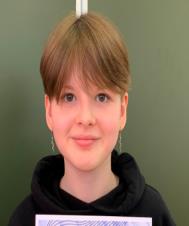 5-й класс"Государственное бюджетное общеобразовательное учреждение Ненецкого автономного округа "Средняя     школа №2 г.Нарьян-Мара с углубленным изучением отдельных предметов".Руководитель - Шалькова Ирина ВасильевнаЯ просто защищал Родину, стараясь выжитьУтро. За окном холодно, пасмурно. Но несмотря на это, я чувствую радостное волнение: сегодня на классном часе буду рассказывать о своём прадедушке, Вокуеве Якове Терентьевиче - участнике Великой Отечественной войны, внёсшем, как и многие другие, немалый вклад в Победу нашей страны. Своего прадеда я не видела, но каждый раз, слушая рассказы своих родных, у меня захватывает дух. Я хочу поделиться историей своего деда с вами, чтобы мы все вместе помнили и никогда не забывали о войне и о тех, кто ковал победу!"Мне только исполнилось 18 лет. Я был невысокого роста, но крепок и коренаст. Трудностей не боялся, ведь был закалён севером. Всегда стремился к своей цели и не сдавался. Я, весёлый, молодой парень, ещё не знал, как изменится моя жизнь...11 ноября 1942 года меня призвали в армию. Я ушёл на фронт из своей родной деревни Каменка. Весь путь я прошёл с автоматом в руках в составе 257 Гвардейского стрелкового полка 65 стрелковой дивизии 10 Гвардейской Армии Северо-Западного фронта. Я был простым рядовым солдатом. Когда уходил на фронт, даже не думал, погибну или останусь в живых. У меня была одна цель: освободить нашу страну и не дать её в обиду врагам!Апрель 1943 года. Вспоминаю свой первый бой. Наша третья рота автоматчиков приближалась к городу Харьков. У железнодорожной станции мы заметили немцев. На какое-то мгновение наступила гробовая тишина, все замерли. Я слышал, как стучит моё сердце, готовое выпрыгнуть из груди. В голове промелькнула мысль: медлить нельзя! И в это же время услышали приказ командира:"В атаку!" Нам удалось взять станцию! Я так радовался, что не сразу заметил легкого осколочного ранения в левую ногу. Только после четырёх месяцев лечения в госпитале я вернулся в строй.Январь 1944 года. Вместе с помощником командира я был отправлен во второй батальон. Пробираясь ползком, мы вдруг услышали шаги и треск сучьев. Командир, осторожно приподнявшись, тут же пригнулся и дал мне понять, что это немцы, пять немецких солдат. Мы решили уничтожить врага, дождались, когда они подойдут поближе. Сначала я бросил гранату в сторону немецких солдат, а затем весь лес наполнился грохотом автоматных очередей. Стреляли и мы, и немцы. Несмотря на то что нас было двое, мы одержали маленькую победу: не пропустили врага! В этом бою я получил тяжёлое осколочное ранение в левую кисть руки и левую ногу. В строй вернуться мне больше не удалось, по ранению был комиссован.С фронта домой пришёл инвалид третьей группы. За свою службу по решению Президиума ВС СССР 6 ноября 1945 года получил Орден Красной Звезды. Я не понимал, за что меня наградили, потому что не считал, что совершал подвиги! Я просто защищал Родину, стараясь выжить".Сложно представить, что пережил молодой двадцатилетний парень! Но несмотря ни на что, дедушка всегда оставался весёлым и неунывающим. Да,  ему было сложно и тяжело говорить о военном времени, но вот одна из его фраз, со слов бабушки, которую он часто повторял: "В нашей семье мы бережно храним память о нашем любимом дедушке - Якове Терентьевиче. Я горжусь им! Для меня он настоящий герой! Я считаю, что его мужество и отвага - пример для подражания многим из нас!ХаитоваАдолат Рустамовна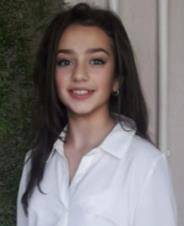 7-й классГБОУ НАО «Средняя школа №2 г. Нарьян-Мара с углубленным изучением отдельных предметов»Руководитель -  Юшманова Алла Борисовна СЛАВНЫЙ БОЕВОЙ ПУТЬ МОЕГО ПРАДЕДА                                                                    …Ещё   тогда нас не было на свете, Когда в военной буре огневой,Судьбу решая будущих столетий,Вы бой вели, священный бой!Михаил Владимов           22 июня 1941 года фашистская Германия вероломно вторглась в пределы Советского государства. Началась  Великая Отечественная война. Нет ни одной семьи, которой бы ни  коснулась эта большая беда.          Нападение врага на нашу Родину было неожиданным. Люди мирно жили, работали, создавали семьи, думали о прекрасном будущем и не подозревали даже,  что всё очень скоро изменится настолько, что заставит их на долгие четыре года забыть о счастливой жизни.          Мы, российские школьники, о войне знаем только из книг и фильмов. Когда смотришь или читаешь оВеликой Отечественной, невольно испытываешь чувство страха, и больно становится за тех людей, на долю которых выпало столько испытаний: голод, холод, разруха, смерть.           На фронт уходили сыновья, отцы и деды. Вот и прадеда моего, Горбунова Филиппа Григорьевича,  1911 года рождения, призвали в Красную армию с декабря 1942 года. К тому времени Филипп уже женился и у него родился ребёнок (сейчас это моя бабушка Люся, 1941 года рождения).  И, казалось бы, только жить да жить молодой семье, но война нарушила все планы на будущее  -  и прошлось проститься Филиппу Григорьевичу с женой и маленькой дочкой на  долгие три года.           До войны и в первый её год работал прадед в своём родном селе Шереметьевка Татарской АССР Председателем  Райпотребсоюза, был членом коммунистической партии.          Во время войны Горбунов Филипп был в звании старшего лейтенанта в должности командира хозяйственного взвода 734 зенитного артиллерийского полка. С 1942 по 1943 г.г. прадед сражался  в боях за Украину в Харьковской области.  В нашем семейном архиве имеются сведения о том, что «Филипп Григорьевич… с 1 по 7 сентября 1943 года … южнее г. Мерефа сумел бесперебойно, под артиллерийским и миномётным огнём противника, обеспечить батарею с боеприпасами, горячей пищей и водой, чем помог батарее уничтожить один танк, одно самоходное орудие, подбить два танка и уничтожить взвод контратакующей пехоты противника». Так Филипп Горбунов был награждён медалью «За боевые заслуги».          Но это не единственная награда прадеда,  которая  есть в нашей  семье.  В сохранившемся со времён войны документе на имя Горбунова Филиппа Григорьевича нахожу информацию о том, что «За мужество, стойкость и проявленную инициативу в боях по уничтожению окружённой будапештской группировки, достоин правительственной награды ордена «Красной Звезды»». Поясню, что «будапештская группировка» - это мероприятие по обороне столицы Венгрии, где были сосредоточены 13 танковых, 2 моторизированные дивизии и мотобригада. На сайте Википедии узнаю о том, что в Будапеште в течение января и первой половины февраля 1945 года проходили ожесточённые бои по ликвидации этой группировки. Мой прадед в это время был там. Из наградного листа: «В период боёв …под  ружейно-пулемётным и артиллерийско-миномётным обстрелом противника заготовлял продукты питания  и предметы  вещевого снабжения, доставлял их сразу же в боевые подразделения, выполняющие боевую задачу».          А орден «Красной Звезды» прадед получил за  то, что  14 января 1945 года взял в плен двух венгерских солдат и офицера с легковой автомашиной и доставил их в батарею в кварталах Будапешта, а трофейную же машину в дальнейшем использовал для перевозки заготовленных продуктов питания.          Вот таким практичным и заботливым был мой прадед, командир хозяйственного взвода!         В конце 1945 года  прадедушка демобилизовался и вернулся в родную Шереметьевку. Работал егерем. Он отвечал за охрану животных на вверенном ему участке. По воспоминаниям бабушки, мой прадед был человеком добрым, справедливым, никогда не отказывал в помощи. Был хорошим охотником и рыболовом.           К сожалению, его уже нет в живых. Война наложила свой отпечаток, прадед мой умер 18 декабря 1961 года. Если бы он был жив, я бы расспросила его о том времени, как жили, где воевали, какие города освобождали, … о войне. Но сегодня лишь немногочисленные документальные сведения помогают мне представить тот боевой путь, который прошёл прадед.          Солдаты уходят из жизни, а память о них будет жить вечно в их детях, внуках, правнуках … Я – правнучка солдата-победителя, горжусь своим прадедом!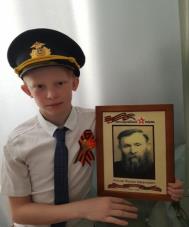 Банин Павел Викторович7-й классГосударственное бюджетное общеобразовательное учреждение Ненецкого автономного округа "Средняя школа № 3"Учитель: Чепелева Галина НиколаевнаВойна в судьбе моего прадедаПамяти моего прадедушки Носова Филата Ивановича посвящаетсяКогда всё позади и к концу уже дорога,Понимаешь, что незачем больше спешить.И усталая память, недруг - наша подругаЧаще силится прошлое восстановить.Золотая пора незавидного детстваВ глухомани прошла, у Печоры – реки.Об иной жизни нам лишь тогда говорилиПроплывающих мимо пароходов гудки.В наш словарный запас очень рано ворвалосьЭто малопонятное слово – война.И отцов наших в семьях почти не осталосьСловно смыла Печоры своенравно волна.       Так начинается стихотворение, написанное моей бабушкой Баниной Клавдией Филатовной.  И посвятила она его памяти своего отца Носова Филата Ивановича, их семьи и того трудного послевоенного времени.        Мой прадедушка Носов Филат Иванович родился в 1911 году в селе Филипповская (республика Коми). В 1930 году, после смерти матери, он приехал в деревню КаменкаНенецкого автономного округа. Это очень красивое место на берегу богатой рыбой реки Печоры. Тут он обосновался, позже построил дом, женился, завел хозяйство. Прадедушка был хорошим добытчиком: отличным рыбаком и бесстрашным охотником. Семья большая – десять детей, все отличались усердием и трудолюбием. Одни были в помощниках у прадедушки, другие вели хозяйство с прабабушкой, старшие дети нянчились с младшими. Работы хватало всем.       17 декабря 1941 года прадедушку взяли на фронт в Красную армию. Филат Иванович вместе с другими солдатамидобрался на лошадях до города Котласа, там формировалась часть 28-й дивизии ударной армии 88-го стрелкового полка Калининского фронта. Оттуда до Андреаполя ехали на поезде через Москву, затем шагали 20 кмдо Великих Лук.  Из строя отобрали 20 человек, спросили, кто работал в сельском хозяйстве. Надо было заготовить сено для полковых лошадей.       Затем прадедушка попал в 45-ю лыжную бригаду. В её составе были и люди с юга, которые не умели ходить на лыжах. Они в дороге падали и умирали. Там прадеда перевели в особуюразведроту  4-й ударной армии Рокоссовского. Солдаты часто ходили в разведку. Однажды в бою был убит прикрывающий их пулеметчик. Никто из взвода больше не умел пользоваться пулеметом, поэтому пришлось держать оборону с винтовками в руках. Было очень трудно.       Почти весь декабрь 1942 года жили без продуктов. Попали в окружение. Копали мёрзлую    картошку, ели убитых лошадей. 28 декабря 1942 года первый раз привезли горячую еду. После ужина повели в бой за высоту, во время стрельбы прадеда ранило, раздробило руку.       29 декабря 1942 года Филат Иванович получил второе ранение - перелом кости левой руки.  Сначала лечили в медицинском пункте. Потом прадедушку перевезли в госпиталь, который состоял из 3-этажных зданий. Со слов прадеда на весь госпиталь был только один боец с медалью. Все делали фотографии с его наградой и отправляли своим родным. Прадедушка не фотографировался. Он уже 2 месяца ходил с больной рукой, началась гангрена, сделали рентген. Сначала снимок потерялся, а когда нашли, оказалось, что в руке при ранении застряла пуля. Конечно, докторам было легче провести ампутацию. Но Филат Иванович объяснял врачам, что ему нельзя лишиться руки: надо кормить большую семью, ловить рыбу, заготавливать сено, вести хозяйство. В феврале 1943 года сделали операцию, разрезали мышцу, достали пулю. Он ее потом привез домой. Очнувшись после операции, прадедушка первым делом проверил, сохранили ли руку. Пока прадедушка был в госпитале, прабабушке и вручили похоронку – извещение о том, что в июне 1943 года Носов Ф.И. погиб около деревни Федькино Псковской области смертью храбрых при защите Родины. Многие женщины получили такие извещения, очень сильно плакали. Но прабабушка успела получить письмо, где прадед написал, что лежит раненый в госпитале.      В сентябре 1943 года Филата Ивановича хотели отправить в восстановительный батальон. Но по состоянию здоровья он оказался не годен.       Прадедушка начал работать в 12 лет. Где бы ни трудился, у него везде всё получалось, тяжёлой работы не боялся, часто получал благодарности и даже премии.       Мой папа, внук прадедушки, любит вспоминать те добрые времена, когда он маленьким приезжал в Каменку, как дедушка его встречал с добрыми горящими глазами, крепко обнимал, щекотал своей бородой.       Очень хорошо, что организован этот конкурс. Ведь у нас есть возможность рассказать об истории нашей семьи, о жизни предков, о человеке, которым мы гордимся, помним и любим. Эти люди – настоящие герои.       И закончить сочинение хочется словами того же стихотворения моей бабушки:Никого вас теперь уж почти не осталось,Пронесли до конца вы тяжелый свой крест,Ваше мужество, стойкость, трудовое величьеТолько в памяти ваших детей еще есть.И склоняем мы головы наши седые,Ведь святее для нас что еще может быть,И за то, что мы в жизни вам не воздали,Как у Бога прощенья, должны прощенья просить.Дерябина Анастасия Андреевна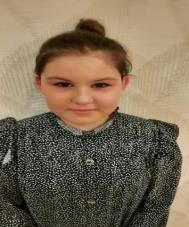 5-й классГБОУ НАО «Средняя школа №5»Руководитель – Шевелёва Мария МихайловнаСлавный путь  на оленьей упряжке	Война – это горе, расставания родных людей. Война заставляет человека оставить любимое дело и любимую семью, требует встать на защиту Родины.   Когда началась Великая   Отечественная война, мой прадед Филиппов Семён Александрович жил в Канинской тундре и пас оленей, ему было 29 лет.	 Чтобы победить фашистов на Карельском фронте в Мурманской области нашей армии  нужны были олени и опытные каюры. Там, в тундре, в болотах, в скальных ущельях, где часто не могла проходить военная техника, выручала  солдат оленья упряжка. Оленьи упряжки называли «арктическими танками».В 1942 году мой прадед пошел на фронт со своими оленями в составе оленетранспортного эшелона, воевал на Карельском фронте. Солдаты-оленеводы берегли своих верных помощников - оленей. В упряжке у прадедушки Семёна был передовой олень белого цвета. Летом он хорошо был виден врагу с самолета, поэтому прадеду приходилось накрывать оленя маскхалатом. А зимой он сам укрывался за оленем, и так они спасали друг друга.    На оленьей упряжке прадед со своими товарищами  доставлял боеприпасы и солдатскую кухню на передовую, вывозил раненых  бойцов с поля боя и подбитые советские самолеты для восстановления.     Мой прадед со своими сослуживцами выполнял очень опасные и ответственные задания: ездил на оленях  в разведку. Каюр с упряжкой оставался  в укромном месте, олени лежали неподвижно, не издавая ни звука, а солдаты вставали на лыжи и шли в тыл врага, чтобы взять в плен «языка» и добыть ценную информацию  о планах противника. Олени были выносливые во всякую погоду. Во время войны они стали для противника опасными «рогатыми воинами», они могли неожиданно появиться в любом месте, так как оленям не нужны дороги, они без труда шли по сугробам.    Прадедушка Семён рассказывал моей бабушке, что при налетах немецкой авиации они с товарищами уводили оленей за скалы, но все равно были случаи, когда при бомбежке осколки отскакивали и ранили оленей.    В 1946 году  Семён Александрович вернулся с войны живым и невредимым, ему было 34 года. Солдат-оленевод был награждён медалью «За оборону Советского Заполярья», медалью «За отвагу», медалью «За Победу над Германией». Дома его встречала моя прабабушка Раиса и трое детей.За четыре года войны было  пережито немало опасностей, лишений, переживал Семён Александрович потерю боевых товарищей, поэтому вспоминать и рассказывать об этом он не хотел.     После войны прадедушка с семьей жил в Канинской тундре  и ходил в оленях, работал пастухом и заместителем председателя колхоза по оленеводству.     Прадедушка Семён был ответственным, надежным, отзывчивым и добрым человеком, уважал людей,  и они отвечали ему тем же. Он был хорошим семьянином, они с прабабушкой Раисой родили восемь детей, которых выучили и воспитали достойными людьми! Прадед умер в 1982 году, ему было 70 лет. Сколько он успел сделать в своей земной жизни! Когда мы приезжаем к бабушке в село, то ходим к нему на могилу, приносим цветы.Мне есть с кого брать пример верности и любви к Родине! Это мой прадед - Филиппов Семён Александрович! Я горжусь своим прадедом–героем и буду помнить его всегда!Филиппов  Ярослав  Григорьевич 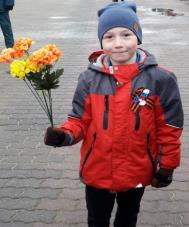  5-й  классГБОУ «НСШ им. А. П. Пырерки»Руководитель – Васильева Ирина ВладимировнаМой героический предокОт слова «война» по моей коже бегут мурашки. Война — это страшно, это голод, холод, смерть! Великая отечественная война была давно, но ужасы этих страшных событий мы видим и сейчас. До сих пор много солдат и офицеров считаются пропавшими без вести. В этой ужасной войне погибли миллионы человек. Вся страна, большие города, маленькие деревушки встали на защиту своей Родины! Мы живем далеко от столицы, но у нас тоже много героев Великой отечественной войны. Я хочу рассказать о ветеране, который жил в деревне Щелино. В этой деревне родился и вырос мой папа, живут мои бабушка и дедушка.Филиппов Андрей Васильевич родился в 1914 году. Он был родом из крестьянской семьи. Закончил в родной деревне четыре класса. В 1937 году служил в рядах Красной армии на Финской границе в пятнадцатом лыжном батальоне. В начале войны Андрей Васильевич, как опытный солдат, обучал односельчан военному делу. Пятнадцатого января 1942 года был зачислен рядовым минометчиком в первый отдельный лыжный батальон Карельского флота Мурманского направления. Освобождал от фашистов Карелию, Мурманскую область, Норвегию по март 1944 года, с 1944 года по май 1949 года воевал в составе третьего Украинского флота в 172 минометном полку. После войны он вернулся в Щелино. Работал на маслозаводе, любил охоту и рыбалку, обучал этому ремеслу молодежь. Он не любил вспоминать войну. Односельчане говорят, что он был храбрым солдатом. Был награжден орденом «Отечественной войны II степени», медалью «За оборону Советского Заполярья», медалью «За победу над Германией». Родственники о односельчане чтут память об Андрее Васильевиче и других доблестных защитниках, героях Великой отечественной войны.Он прожил долгую и достойную жизнь. Его не стало в 1992 году. Я очень горжусь тем, что являюсь однофамильцем Андрея Васильевича! Мы никогда не забудем подвиг наших защитников. Хаймина Кристина Андреевна 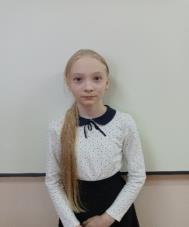 6-й класс ГБОУ НАО «НСШ им. А.П. Пырерки»Руководитель –Идрисова Руиза ИгиталиевнаКак жили люди в годы Великой Отечественной войны?        Во время войны даже в тылу тяжело. С осознанием того, что где-то сейчас воюют люди, на сердце спускается камень. Люди ходят с карточками за хлебом, а те, кто их потерял или у них украли, чаще всего обречены. Дети ходят в школу. Некоторые доучиваются только до четвертого класса, а некоторые до последнего.В школах не так все гладко, как думается. Иногда от холода, голода дети умирали прямо в школах, если особенно это зима.Окна заколачивали чем только могли: досками, старыми дверьми, бумагой. И поэтому в домах было холодно, почти как на улице.  Повара готовили хлеб, на всех его не хватало и поэтому в тесто добавляли траву и щепки. Этот хлеб был ценнее золота в те времена. Один и без того маленький кусочек делили на части, чтобы хватило на весь день. Если откуда-то взялся шоколад, привезли его бандеролью от отца с фронта или как-то по-другому, это было чудо.Как мы знаем, блокада Ленинграда длилась 872 дня. На крыши домов постоянно скидывал бомбы. Дети бегали и тушили их.Получить письмо от брата или от отца было огромной радостью, прочитать, что все хорошо было счастьем. Но не всегда приходили такие письма…Порой приходили и вещания о пропаже, о смерти.Те, кому они приходили, были в полном отчаянии, они плакали и рыдали, кричали от боли. Дома в блокадном Ленинграде выглядели и, скорее, как заброшенные здания. Там настолько не хватало еды, что люди съели всех птиц, мышей, они ели цветы и все остальное, что можно было съесть. Настолько люди были голодные.Великая Отечественная война задела каждую семью нашей страны. Сейчас в каждом городе можно увидеть Вечный огонь, посвященный этому ужасному событию. Каждый год я 9 мая люди приходят на площадь и кладут цветы в память о павших героях.Много потерь мы потерпели, после войны, долгое время был дефицит почти всего. Но сейчас мы живем в мире, где еда в достатке и есть много удобств. 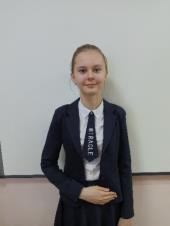 Чупрова Анна Тимофеевна  6-й классГБОУ НАО «НСШ  им.  А.П. Пырерки»  Руководитель – Идрисова Руиза ИгиталиевнаПомню и чту….Да разы об этом расскажешь-В какие ты годы жила!Какая безмерная тяжесть На женские плечи легла!В то утро простился с тобоюТвой муж, или брат, или сын, И ты со своюсудьбоюОсталась один на один.                                                М. Исаковский Великая Отечественная война была самой страшной за последние два века. В этой войне погибло более двадцати миллионов человек. Длилась она 1418 дней и ночей . Я живу в Ненецком автономном округе, здесь не шли бои, но северяне изо всех сил боролись за Победу, без сна и отдыха. Наша семья не стала исключением.Пересматривал семейный альбом, я увидел фотографию прабабушки Надежды Дмитриевны в национальном костюме. На ее груди медаль «Ветеран труда». Из рассказов бабушки и мамы я узнала о ее тяжелой жизни в годы войны.Моя бабушка родилась в Республике Коми, в деревне Новикбож, в многодетной семье. В шестнадцать лет была отправлена отцом к старшей сестре помогать по хозяйству. Сестра прабабушки была замужем за оленеводом из Большеземельской тундры. Там ее и увидел мой прадедушка Хатанзейский Иван Филиппович. Она ему очень понравилась, и он забрал ее в свой чум. У них родилось двое детей. В апреле 1942 года прадедушку призвали на войну. Через пять месяцев Надежда Дмитриевна получила на мужа похоронку, на тот момент их новорожденной дочери не было и месяца.Вместе с ним на фронт ушли и его четыре брата. Все братья погибли или пропали без вести. Место их захоронения неизвестно. В 2017 году нам удалось отыскать место захоронения прадедушки. Он погиб, защищая город Ленинград в районе поселка Синявино. Прабабушка Надя так и не узнала, где он похоронен. Я стояла у захоронения и мне было грустно, что прадедушки нет в живых, что его жизнь оборвалась так рано.Прабабушка всю войну работала дояркой. Это очень тяжелый труд. Она доила до пятидесяти коров в день, летом заготавливала сено, силос, пачи (ветки ивы). Работали, из скотника убирали навоз. Ненадолго приходили домой покормить детей, которых она привязывала ножкой к кровати, чтобы с ними ничего не случилось и уходили на работу.С фотографии на меня смотрит доброе, в морщинках, лицо прабабушки. Много она пережила: получила похоронку на мужа, тяготы войны, похоронили двух детей. Ее все помнят доброй, трудолюбивой и говорят о ней с уважением. Умерла Надежда Дмитриевна, когда ей было 90 лет.Я горжусь своими прадедушкой и прабабушкой, они сделали все, чтобы мы не знали горя и войны.Великая Отечественная война в истории моей семьи	Хорошо ли мы живём сейчас? Возможно, кто-то ответит: «Нет». Но я уверена, что лучше, чем в военные годы, в те ужасные годы, которые унесли жизни многих людей. 	Война коснулась каждого, каждую семью. Наша семья также не стала исключением. 	Эти годы застал мой прадедушка – Артеев Пётр Яковлевич.  Он родился 31 декабря 1925 года в Коми АССР, в селе БакурИжемского района. 	«Жил я там лет до шести, а потом мы с семьёй переехали в Архангельскую область, вспоминал прадед. – Школу закончил не полностью, только семь классов. Мне пятнадцать только было, когда война началась. 	В 1943 году, числа пятнадцатого, в ноябре на военную службу был призван Канино-Тиманским РВК. Уже пятого декабря я принял военную присягу при 480-м отдельном зенитном дивизионе. Службу проходил с первого декабря 1943-го года по десятое февраля 1946-го года в воинском звании ефрейтора. Стрелком я был 85-й зенитной пушки образца 1939-го года и 152 – мм гаубицы – пушки образца 1937-го года, проще говоря МЛ-20. 	Дивизион наш с 17 мая 1942 –го года по 9 мая 1945 года входил в состав действующей армии. Потом, после окончания Великой Отечественной войны, в 1945 году я был отправлен на войну с Японией. Ох, и разозлились мы тогда, быстро с ними управились. С августа 1946-го года проходил службу в воинской части №19803 на Сахалине, опять же ефрейтором. Демобилизовали меня в 1949-м году, четвёртого июля».	Прадедушка умер 9 октября 1998 года, похоронен в п.Выучейский, куда переехал по возвращении со службы. Он награждён множеством почётных званий и медалей. 	Я горжусь своим прадедом. Великая Отечественная война в истории моей семьиЯ хочу написать про моего прадеда (дедушку моего деда) Гринёва Макара Васильевича.     Он родился в 1906 году, и, когда началась война, ему было тридцать пять лет. Мой прадед был шофером на грузовике. Он прошел войну от начала до конца и закончил свой боевой путь в Германии. Дед Макар воевал на Юго – Западном, Ленинградском и Украинском фронтах.      Особенно тяжело было, когда перевозил людей и грузы по Дороге жизни из блокадного Ленинграда. Из его рассказов: «Дверь машины во время движения в любой мороз должна была быть открыта, чтобы в случае опасности  успеть выпрыгнуть из машины. Ладожский лед местами не выдерживал веса и проламывался. Расстояние между грузовиками надо было соблюдать не меньше 100 метров. Чтобы не заснуть во время рейса и не съехать с дороги, привязывал сзади головы к кабине котелок. Во время движения котелок бил меня по голове и не давал заснуть. Возили без отдыха и днем и ночью. Слегка подремать можно было только, когда машина загружалась или разгружалась».     Мой дедушка рассказывал мне о том, какие трудности и лишения пришлось пережить деду Макару и другим советским солдатам и офицерам.     Мой прадед Макар – шофер 333 Отдельного линейного Ленинградского батальона связи – был награжден медалью «За боевые заслуги». Командование ценило его. Он хорошо следил за техникой, сам ее ремонтировал. Почти всегда надо было быть готовым отправиться в дорогу. Помогал молодым бойцам в ремонте машин, подсказывал, поддерживал в трудную минуту.     Великая Отечественная война – это самое ужасное испытание, которое выпало на долю всех от мала до велика. Каждый внес свой вклад в общее дело – победу над фашистами. Всё выдержали наши  советские люди во имя мирной жизни.     Мы должны помнить, как наши деды защищали Родину, чтобы такое никогда не повторилось. Мы обязаны им жизнью. Этот подвиг будет жить в веках.     Я с гордостью и любовью несколько лет носил портрет своего прадеда Макара в Бессмертном полку.Война в нашей семьеПосвящается моим прапрадедам Апицыну Григорию Афанасьевичу и Выучейскому Михаилу ДмитриевичуТы покинул родные края.И ушел в неизвестные дали.Где опасность на каждом шагу,И снаряды повсюду летают.Но с тобою твой верный товарищ,Бегущий в упряжке вперед.Вместе с ним вы спасали солдатов,Раненных в жестком бою.(Даниил Апицин)В поселке Нельмин-Нос, где живут мои бабушки, стоит Обелиск «Павшим воинам-землякам». И когда я приезжаю к ним погостить, то мы с бабушкой Аней обязательно приходим к памятнику. Бабушка рассказывала мне, что Обелиск был возведен в честь 25-летия Победы над фашисткой Германией и одним из его авторов был отец бабушки Апицын Григорий  Афанасьевич (мой прадед).  Прадеду Григорию было 9 лет, когда наступила война. Война поделившая жизнь каждого на до и после. В нашем округе были сформированы оленно-транспортные батальоны. Им необходимо было двигаться на Карельский фронт. По воспоминаниям моего прадеда Григория он хорошо помнил, как его отец собирался на фронт. Не думал тогда он только, что видел отца в последний раз. Прощание с отцом и конец беззаботного детства… В начале 1945 года оленно-транспортные батальоны выдвинулись в направление Карельского фронта. Вместе с обозами уходили и оленеводы, среди них были два моих прапрадеда: Апицын Афанасий Степанович и Выучейский Михаил Дмитриевич. Выучейский Михаил Дмитриевич попал на Мурманское направление, это был самый протяженный фронт (1500км). Служил в 14 армии, в 669 армейском ветеринарном лазарете, ездовым. На оленьих упряжках они доставляли боеприпасы, продовольствие, еду и горючее, вывозили с линии фронта раненных бойцов, вытаскивали двигатели со сбитых самолетов, вели разведку. Олень мог пройти там, где не было дорог, где тяжеловесный транспорт вяз в глубоком снежном покрове. Условия жизни были суровыми, Мой прапрадед Михаил заболел и был сильно истощен физически, но не духовно. Он лежал в госпитале и долгое время боролся со смертью в неравном бою. 26 октября 1942 года его не стало… Воины-оленеводы и их верные товарищи, спасли тысячи жизней, благодаря слаженной работе, выносливости, неимоверной силе духа и мужества. В то время. Пока мужчины воевали, на плечи женщин легли все тяготы тундровой жизни. Они пасли оленей, рыбачили, приходилось заниматься ремонтом саней, упряжи. Воспитывали детей. В семье прапрадеда Михаила остались жена и шестеро детей. Они жили на острове Сангейский. Самой младшей Светлане было всего несколько месяцев, а маме моей бабушке Ирине было три года. Помощником для мамы был старший сын Павел, ему исполнилось тогда пятнадцать лет и он трудился наравне со взрослыми. Освободившись от дневных забот, вечерами прапрабабушка вместе с одиннадцатилетней дочерью Асей шили теплую одежду и обувь из меха оленя для бойцов Красной Армии, которая согревала их и не давала замерзнуть в северные морозы. Для обеспечения фронта продовольствием ловили и засаливали рыбу, заготавливали мясо. Летом дети собирали морошку, бруснику. Все это отправляли в Нарьян-Мар, а оттуда на фронт. Каждый старался сделать все возможное для приближения того дня, когда закончится война и отцы, мужья и сыновья вернуться домой, в родные края. Моя прапрабабушка так и недожалась своего отца…Он был похоронен в Мурманске на городском кладбище.Апицын Афанасий Степанович был направлен на Ленинградский фронт в 46 стрелковуюдевизию. Он прошел обучение и его распределили в 40 (ОСАПБ). В обязанности саперов входило разминирование или минирование территорий. Это действительно была предельно опасная, требующая особой внимательности работа. И вот перед моим прапрадедом Михаилом и его сослуживцами стояла сложная и предельно ответственная задача – не допустить врага к Ленинграду. Саперы шли впереди, минируя и разминируя мины. Здесь нельзя было допустить ни малейшей ошибки. На кону были жизни людей и защита Ленинграда. 40 Отдельный саперский батальон вместе с моим прапрадедом справились с поставленной задачей.Они рыли траншеи, организовывали переправы через реки. Каждую секунду работа сапера была сопряжена со смертельным риском. Из Архивов Минобороны мы узнали, что 17 июля 1943 года Афанасий Степанович был награжден медалью «За оборону Ленинграда». А 3 февраля 1944 года он погиб в бою, в Лужском районе Ленинградской области.В семье прапрадеда Афанасия было четверо детей. Старший сын Григорий (папа моей бабушки) во всем помогал матери, он жили в поселке Три –Бугры. Необходимо было дежурить в стаде, караулить оленей, охотились на пушных зверей. В тундре дети приучаются к труду, глядя на своих отцов и матерей. Как рассказывал мой прадед (папа моей бабушки), прапрадед Афанасий был очень работящим и ответственным, спокойным и заботливым. Своих детей он воспитывал такими же, прививал им любовь к своей малой Родине. Мои прапрадеды очень сильно любили свою Родину и отдали свои жизни защищая ее. Я горжусь им. Для меня они настоящие герои и я хотел бы быть таким же смелым и отважным, как они. Наша семья чтит память о прапрадедушках Афанасии и Степане, каждый год 9 мая мы возлагаем цветы к Обелиску Победы, участвуем в шествии Бессмертного полка. Память о них навсегда будет в моем сердце и я с гордостью буду рассказывать о их героических подвигах своим детям. Я считаю, мы должны помнить о наших героях, рассказывать и передавать память следующим поколениям. Пока мы помним, они живы.Канева Арина Романовна5-й классГосударственное бюджетное общеобразовательное учреждение Ненецкого автономного округа «Основная школа с. Коткино имени Н.Н. Змывалова»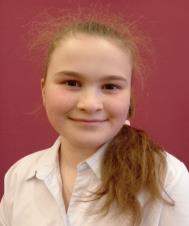 Руководитель - Канева Людмила ПавловнаПамять нужна живым                                                                       Война – жесточе нету слова…                                                                       Война - печальней нету слова…Семьдесят шесть лет назад закончилась самая жестокая, самая кровопролитная война в истории человечества. Долгих четыре года… Тяжёлых четыре года... На борьбу с фашистскими захватчиками вышли все, кто мог держать оружие. Те, кто не ушел на фронт, работали в тылу. Работали, не жалея своих сил, помогая приблизить день Победы. Ни один дом, ни одну семью война не обошла стороной. Не обошла война стороной и мою семью. От мамы я узнала о том, что умоих прапрадедушки Трофима и прапрабабушки Анны на фронт ушло четыре сына. И только один вернулся домой. Мой прадедушка Вокуев Митрофан Трофимович до войны работал оленсовхозе «Индигский» оленеводом, был начальником стада. Он ушел на фронт в 1941 году в составе оленно-транспортных эшелонов. Из фильма «Путь подвига» я узнала, что это были уникальные эшелоны. Олени могли пройти там, где не мог пройти человек. Немцы не любили оленей, ведь они без шума приходили из неоткуда и также бесшумно уходили в никуда. И даже раненый олень не издавал ни звука. А потеря одного оленя приравнивалась к потере одного бойца. Вместе со своими боевыми товарищами моему прадедушке нужно было сохранить поголовье войсковых оленей. Вернулся он домой в 1945 году. За годы войны мой прадедушка был награжден медалью «За боевые заслуги», медалью «За оборону Советского Заполярья», медалью «За победу над Германией в Великой Отечественной войне 1941–1945 гг.», орденом Отечественной войны II степени. В поисках большей информации о нем, мы наткнулись на описание подвига, за который мой прадедушка был награжден медалью. В описании подвига говорится о том, что благодаря добросовестному отношению моего прадедушки к работе в его смены не имелось случаев потерь войсковых оленей из стада, он добился лучшей упитанности стада по сравнению с другими стадами. В свободное от дежурств время, мой прадедушка занимался обучением товарищей современным методам выпаса оленей, делился опытом своей многолетней работы в оленеводстве, в совершенстве изучил винтовку, пистолет и противогаз. За этот период ему дважды была вынесена благодарность командования. За проявленную работу мой прадедушка был удостоен представления к правительственной награде – медаль «За боевые заслуги».После войны мой прадедушка вернулся в родной поселок, работал в совхозе, где был бригадиром в одном из оленьих стад.Со слов дедушки Паши я узнала, что мой прадедушка не любил говорить о войне. О войне, которая принесла много горя, на которой он потерял своих братьев.Брат моего прадедушки Вокуев Семён Трофимович до войны работал в милиции. Он был призван на фронт в 1942 году. Воевал на Ленинградском и Прибалтийском фронтах. Семён был разведчиком-наблюдателем. Он мог легко определить огневые точки противника и быстро передать их командованию. В боях под д. Порушкой был ранен, но поле боя не покинул.  Погиб Семён в 1944 году во время Тартуской наступательной операции. Был награжден медалью "За оборону Ленинграда",медалью «За боевые заслуги», орденом Славы III степени.Вокуев Иван Трофимович до войны работал в оленсовхозе «Индигский» пастухом-оленеводом. Ивана призвали на фронт в 1941 году. Он был шофёром.  В 1942 году во время Медвежьегорской наступательной операции был смертельно ранен. Самый младший из братьев моего прадедушки - Вокуев Максим Трофимович. До призыва на фронт работал пастухом-оленеводом в оленсовхозе «Индигский». Он пропал без вести и информации о нём нигде нет. Мамина бабушка рассказывала, что мать Максима ждала до последних дней, верила, что он вернется. Она сшила для него малицу и пимы, которые хранила в сундуке.Я считаю, что нам нельзя забывать о том, что благодаря стойкости, мужеству, смелости и выносливости советских воинов мы сейчас живём. Многие отдали за это свои жизни. Мы должны помнить об этом и делать все, чтобы подобное не повторялось. Я очень горжусь своим прадедушкой и его братьями. Каждый год 9 мая, взяв цветы и воздушные шары, рамку с фотографиями моих ветеранов Великой Отечественной войны, ветеранов тыла, мы идет к памятнику для того, чтобы возложить цветы в знак благодарности за мирное небо над головой.Марковская Ксения Александровна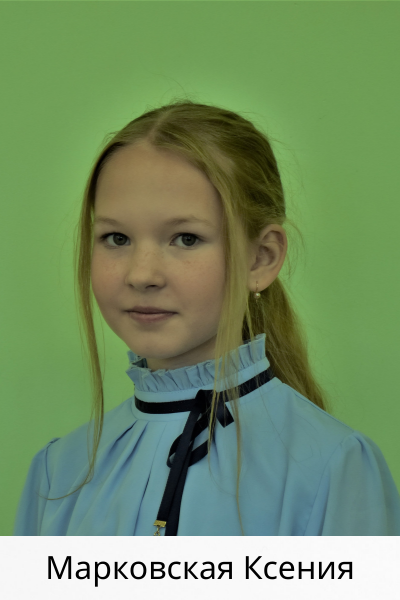 6 - й классГБОУ НАО «ОШ с. Коткино имени               Н.Н.Змывалова»                                                                                       Руководитель - Семенова Елена АрсентьевнаВоенная история моей бабушки     В январе день рождения моей любимой бабушки. Решила навестить и поздравить её с юбилеем. Ей исполнилось 85 лет. Родственников было много, все её поздравляли, желали счастья, здоровья и много всего хорошего. Букетов и подарков было очень-очень много. Я стояла напротив и смотрела на неё и радовалась. Её глаза были переполнены счастьем.      Всегда мечтала и сегодня искала возможностей, чтобы поговорить с бабушкой, узнать о её детстве. Она никогда об этом не говорила, не рассказывала.        Наконец, мы остались одни. Гости ушли, родители уехали, а я решила остаться у бабушки. Она угощала меня ароматным чаем, с шоколадными конфетами. Чаепитие продолжалось недолго. И вдруг бабушка сама начала свой рассказ, вспомнила детство. Оказывается, у них даже не было «вкусностей», она довольствовалась сушёной красной свёклой, вместо сахара, а чай был из душистых трав. Взгляд её был устремлён в окно, возможно, ей легко так вспоминать о прошлом. Лицо расслабила, будто она помолодела за несколько секунд, не стало даже видно морщин. Мне не хотелось её расстроить, утомлять, но моему любопытству не было границ. Я не задавала вопросы, сидела в кресле и внимательно слушала, не хотела упускать ни единого важного для меня слова.   Люди в посёлке уважали её родителей.  Александра Ивановна и Илья Андрианович были хорошими, заботливыми родителями. Семья у них была большая, дружная. Жили в посёлке Красный Октябрь, работали. Они не думали, что жизнь будет другим, что скоро всё изменится.       Все узнали о войне. Бабушке на тот момент было только четыре года. Она не понимала, что происходит, и почему её родители были в ужасе. Её отец в 1941 году добровольцем уходит на фронт. Я думаю, что мой прапрадед был отважным, сильным, мужественным и храбрым солдатом. Но, к моему глубокому сожалению, в 1942 году мама бабушки получила письмо, что отец пропал без вести. Никто сейчас не знает, где захоронен мой прапрадед и где был убит. Мать работала всегда на ферме и уходила на целый день до вечера, что дети почти не видели её ...       Берегите память о солдатах!Писарева Полина Сергеевна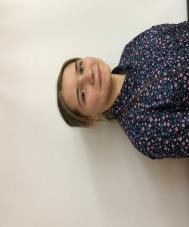 7- й классГБОУ НАО «ОШ с. Коткино имени Н.Н.Змывалова» Руководитель - Семенова Елена АрсентьевнаНастоящий подвиг не имеет возраста       В нашей семье тоже есть свой герой, вернее, героиня – моя прабабушка Елена Прохоровна Пуховец – Бабанина.       Она родилась 20 мая 1925 года в Оренбургской области, селе Разномойка, большой семье, в которой была старшим ребёнком. Вместе с отцом, Прохором Андреевичем, прабабушка решила уехать в Среднюю Азию, чтобы помочь прокормить младших детей. Хотела устроиться на работу, а потом перевезти к себе младших сестричек и братьев. Но все их планы, планы других жителей оборвала Великая Отечественная война.     Отца сразу же отправили на фронт. Он стал стрелком. А прабабушке пришлось вернуться домой.  Она заменила и маму, и папу младшим; осталась за старшую в семье. Стала работать в колхозе, чтобы хоть как-то помочь своей семье и стране. Ей и её сверстникам перепало немало, выживали в тяжёлых условиях. Вставали чуть свет, голодали, но трудились наравне с взрослыми. И так было каждый день. Она понимала, что без её помощи семья не справится, помогала, как могла. Во время посевной трудились не покладая рук. Осенью собирали урожай. Для начала пшеницу жали серпом, затем молотили, а потом готовые зернышки сдавали в пункт для хранения. Сначала грузили на повозки, вывозили мешками, потом волокли на себе до места хранения. Весил каждый мешок килограммов по 50, а может и больше! Из хранилища это зерно отправляли на фронт солдатам, а сами работники могли голодать сутками. В это время, пока старшая сестра была на посевной, младшие братья и сёстры делали работу по дому. Заготавливали дрова для дома, так как морозы могли наступить в любое время. Ходили далеко в лес, таскали старые пни, сучья, хворост. Что было в их силах, тем и помогали.      В 1942 году прабабушка получила похоронку на отца. Долго не могла осознать, что осталась одна. Он погиб в бою за Родину, верный воинской присяге, проявив геройство и мужество. Был посмертно награждён. Был убит 16 февраля 1942 года под селом Малиновка Порятинского района Смоленской области. Похоронен там же. Я бы очень хотела побывать и увидеть могилу прапрадедушки. Когда я подрасту, обязательно съезжу.    Несмотря на все трудности тяжёлой военной жизни, после окончания войны прабабушка уехала учиться в Среднюю Азию, получила отличную профессию – бухгалтера. В 1996 году 21 мая родилась моя любимая бабушка Татьяна Ивановна. Эту историю она мне и рассказала. Через 19 лет у бабушки на свет появилась моя мамочка Алёна Викторовна. Она также помогала мне с этим рассказом. К сожалению, прабабушку Лену я не увидела в своей жизни, но очень бы хотела увидеть и услышать больше рассказов о ней. Я благодарна прабабушке, всем людям, которые подарили нашему поколению чистое небо над головой.    Без мужественных тружеников тыла страна бы наша никогда не победила!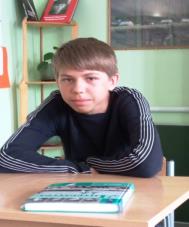 Письмо воинам Великой Отечественной войны и труженикам тыла: Коткину Петру Дмитриевичу, Коткину Афанасию Дмитриевичу и Коткиной Евгении Афанасьевне (моей прабабушке).Здравствуйте, дорогие родственники. К сожалению, я вас не видел, но много слышал о вас со слов моей бабушки, Широкой Людмилы Александровны.	Я знаю, что вы воевали, трудились в годы Великой Отечественной войны. Младший брат моего прапрадеда Коткина Афанасия Дмитриевича, Коткин Пётр Дмитриевич, с 1941 года сражался на фронте. Последние место службы: 4 Украинский фронт, 51армия 263 стрелковая дивизия. Красноармеец Пётр был пулемётчиком. Он был смелым, боевым, находчивым человеком. На фронт ушёл из села Несь вместе со своим другом Пестовым Григорием Ивановичем. Вместе и воевали. Как рассказывал Григорий Иванович, когда его ранили в бою в Крыму, на реке Донец: «Петя быстро где-то нашёл плот и переправил Григория Ивановича и других раненых на противоположный берег реки.» Так он спас жизнь своему другу и другим бойцам. В 1944 году шли ожесточенные бои за Крым. Фашисты рвались на Кавказ. Наши солдаты стояли насмерть. Здесь в Крыму 8 апреля 1944 года погиб Коткин Пётр Дмитриевич (Дядя Петя).	А дома, в Неси, его ждала семья: жена Мария Хрысантевна и дочери Тамара и Майя. Похоронку они не получили. Тётя Марья всё ждала мужа. Уже давно закончилась война, дочери стали взрослыми, а она каждый день вспоминала Петю. Говорила: «Может он жив, в другой стране и не может приехать».Когда старшая дочь Тамара вышла замуж за военного, они написали  Москву, в военный архив. Им пришло письмо, что Коткин Пётр пал смертью храбрых в апреле 1944 года, похоронен в братской могиле в Крыму, в Джанкойском районе село Целинное. Тётя Марья, её дочери и зятья навестили могилу Петра Дмитриевича. После этого тётя Марья стала говорить о нём в прошедшем времени. 	Старший брат Петра, Коткин Афанасий Дмитриевич, в годы войны работал в колхозе «Канин». Он был бригадиром. В бригаде были женщины, девушки, подростки. Они ловили рыбу, выходили в Белое море на карбасах, на вёслах, охотились на морского зверя (белуху, нерпу, морского зайца).Рыба, морской зверь отправлялись на фронт. Над морем часто летали немецкие самолеты. Зимой ловили куропатку, охотились на песцов и лисиц. Всё это для фронта, для Победы. Жители Ненецкого округа собирали средства на строительство самолетов-истребителей  «Комсомолец Заполярья» и «Пионер Заполярья». На 4 декабря 1944 года жители нашего округа внесли в фонд обороны 3 млн. 502 тыс. рублей.  Люди трудились по 18 часов в сутки. И на фронте, и в тылу все верили в Победу.Моя прабабушка Коткина Евгения Афанасьевна – дочь Афанасия Дмитриевича, в это время училась в Нарьян-Марском педучилище. Весте с другими студентами она помогала строить военный аэродром. Прабабушка делилась воспоминаниями, как они провожали мальчишек- однокурсников на фронт. В 1942 году Евгении Афанасьевне, как одной из лучших студенток, досрочно вручили диплом и направили в школу д. Тельвиска преподавать математику и физику. Все учителя- мужчины ушли на фронт. В выходные дни моя прабабушка вместе с учениками трудилась в колхозе. Осенью убирали картофель, собирали грибы и ягоды для фронта. Летом заготовляли сено, зимой- дрова. Все верили в Победу и ждали писем с фронта.И вот пришла долгожданная Победа, май 1945 года. Наш народ совершил подвиг в годы Великой Отечественной войны во имя Родины, во имя всего человечества. Я горжусь тем, что и брат моего прапрадеда внес свой вклад в Великую Победу. Если бы у меня была возможность поговорить с ним, я бы сказал ему: «Спасибо, мой дорогой дедушка, что подарил мне, моим близким и всем людям возможность жить в мире, видеть голубое небо, радоваться каждому дню. Нашей счастливой жизнью мы обязаны Вам, воинам-Победителям!» И ещё я прочитал бы ему слова поэта Михаила Васильевича Исаковского: «Советская Россия,Родная  наша мать!Каким высоким словом Мне подвиг твой назвать?Какой великой славой Венчать твои дела?Какой измерить мерой-Что ты перенесла?»Вечная память героям, всем тем, кто отстоял нашу Родину. Мы не имеем права их забывать. «Помните! Через века, через года - помните! О тех, кто уже не придет никогда, - помните!» Ваш праправнук Евгений.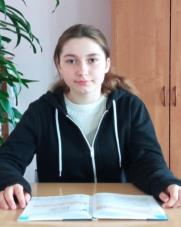 О войне написано не все…       Война! Это жестокое слово, это слезы, это потери, это  ужасы. Такое никогда не должно повториться. Мы должны помнить о тех грозных годах и хранить память о великих людях-героях,  «вынесших войну на собственных плечах».       Я хочу вспомнить своих победителей. Все это я узнала из рассказов моей бабушки Надежды Николаевны.     Мой прапрадедушка Филатов Филипп Дмитриевич родился в деревне Семжа  Мезенского района, в семье Дмитрия и Александры Филатовых  27ноября 1902года.  В семье  было пятеро  детей, прапрадедушка был старшим.  Работал на почте, перебирал письма, посылки. В 1927 году женился, у него родилось двое детей: старший в 1929 году, а младший в 1931 году. Жили дружно, в согласии - всё было в семье ладно. Дети подрастали, помогали , заготовляли сено для скота, радовали родителей.  Взрослые трудились в колхозе. Все бы хорошо, но нет…            Грянул грозный 1941 год, началась Великая Отечественная война.  Все хотели биться с врагом ,защищать родную страну , дом, семью. И в 1942 году Мезенский районный военный комиссариат  призвал Филиппа Дмитриевича  на войну. Воевал воин на Карело - Финском фронте. Был красноармейцем 1046 стрелкового полка 289 стрелковой дивизии. Значит был стрелком ,так как в мирное время был хорошим охотником . С фронта домой приходили письма . Но в них он почти ничего о себе, о военной службе  не писал, не хотел расстраивать близких. Больше беспокоился о детях, родителях и родственниках, всё за них волновался, переживал, давал советы, как можно выжить. В бою под огнём противника он вынес шестнадцать раненых бойцов и командиров, за   что и был награждён 28 сентября 1944 года медалью  «За отвагу». В бою он был ранен и после госпиталя вернулся домой. Трудился, растил детей.     Мой прапрадед Филатов Филипп Дмитриевич умер  19. 02.1960 года и похоронен на своей родине.       Его брат Филатов Федор Дмитриевич, 1910года рождения , так же был призван Мезенским районным военным комиссариатом  в августе 1941года. Младший сержант  воевал на Белорусском фронте. Он был командиром расчета отдельной зенитно – пулеметной роты. Был награждён медалью «За отвагу». К сожалению,  дальнейшая  судьба мне неизвестна. Но я хочу для себя узнать всё о своем родственнике.  Значит, я должна заняться поисками боевого пути воина – солдата. Надеюсь , мне это удастся. Мы должны знать свою историю, знать  о судьбах своих героев .     Я горжусь,что  мои предки в грозную годину выстояли, защищая  своё Отечество. «Спасибо им!» - я говорю с гордостью и уважением.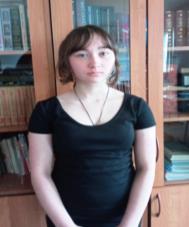 Письмо солдату, моему прапрадедушке, Ардееву Илье АндреевичуЗдравствуй, мой дорогой  прапрадедушка! О тебе я  узнала от своих близких людей. Ты   – гордость нашей семьи! К сожалению, я никогда не видела тебя.  Как жаль, что я  никогда не смогу поговорить с тобой,   и не  узнаю, что пережил ты в те страшные годы.  Но я точно знаю, что если бы ты не сражался за наше родное Заполярье и не победил вместе с другими солдатами, то не было бы сейчас нашей великой страны, не было бы нашей семьи, и не было бы меня. Я знаю о тебе совсем немного. Я знаю то, что родился ты в 1903 году.   Добросовестно работал в  оленеводческом колхозе «Северный полюс»  со своей семьёй. А когда фашисты напали на нашу страну, ты в числе первых оленеводов 26 декабря 1941 года был призван Канино – Тиманским районным военным комиссариатом Ненецкого Национального округа   в ряды Рабоче-крестьянской Красной Армии. И зачислен во второй оленно - транспортный батальон на Карельском фронте в звании рядовой-ездовой. В ходе войны 5 декабря 1944 года ты получил медаль за участие в героической обороне Советского Заполярья.  Через три года после войны   в 1948 году  26 января  тебе вручили   медаль за победу над Германией.                                                                                     Я узнала и то, что природная смекалка, умение ориентироваться на местности и  умение профессионально управлять упряжкой пригодились тебе  в боях. И твоё возвращение домой после войны стало счастьем для всей семьи. Наверное, тебе было трудно снова вернуться  в родной край и продолжить  работу в колхозе. Я читала про то, что многие ветераны ещё долго не могли спать по ночам, видели кошмарные сны, слышали разрывы снарядов. Из рассказа моей бабушки я узнала, что ты не любил вспоминать о войне.Моя мама показала мне фильм о военно- транспортных батальонах. И теперь я понимаю, почему ты не любил вспоминать о войне, ведь там, в боях вы теряли  своих земляков и любимых оленей.  Каждый олень у вас приравнивался бойцу. Ваш путь на фронт был очень длинным и трудным, зачастую вы шли пешком, потому что берегли оленей. 9 мая 1966 года тебе снова о войне напомнила  юбилейная  медаль «20 лет победы в Великой Отечественной войне». А ещё через десять лет получил медаль «30 лет победы в Великой Отечественной войне».                                                                                                                             А в 1955 году за многолетний  добросовестный труд ты был приглашён на Всесоюзную сельскохозяйственную выставку, которая проходила в Москве. 11 июня 1955 года на твоей груди  сияла почётная  медаль участника Всесоюзной Сельскохозяйственной Выставки.   Мой дорогой прапрадедушка, ты  прожил долгую плодотворную жизнь и оставил  нам память о  своих  героических  днях. В «КНИГЕ ПАМЯТИ и СЛАВЕ» на одиннадцатой странице, к сожалению, представлена не вся информация о тебе. Твоё сердце перестало биться в 1978 году, когда моей маме был всего один год. Она бережно хранит твои удостоверения к медалям. Это всё, что нам досталось в память о тебе. Заканчивая письмо, я хочу поблагодарить тебя за честность, мужество и отвагу. Мы гордимся тобой за то, что ты был смелым и умным. Дорогой прапрадедушка, ты являешься примером для подражания нашему поколению. Спасибо тебе за то, что я могу гордиться тобой. Твоя праправнучка Анюта.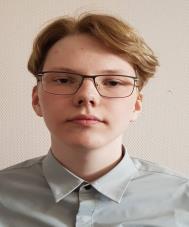 Они ковали Победу в тылуФронт обеспечить! – нет важней задачи,
Трудились для победы все в тылу,
Бойцам в боях не выстоять иначе,
Труд для победы заслужил хвалу.В 2021 году наша страна отметила 76годовщину со дня Победы в Великой  Отечественной  войне 1941-1945 годов. Но интерес к событиям этой страшной войны не угасает, потому что «нет в России семьи такой, где б не памятен был свой герой». Родственники погибших на войне, пропавших без вести солдат хотят узнать, где и как воевали их отцы, деды и прадеды. Как трудились в тылу оставшиеся дома жёны, дети, старики. В нашей школе собран большой материал о тружениках тыла, который я с огромным  интересом прочитал. Это сложные, но интересные судьбы молодых девушек и женщин. Их истории мне близки: некоторые участники тех далёких событий живут рядом с нами, с родственниками других мы дружим, общаемся, слушаем их рассказы. Что я узнал из воспоминаний тружениц тыла?22 июня 1941 года зловещее слово «война» потрясло Советский Союз, разнеслось оно и по деревням Омского сельсовета. Большинство мужчин были мобилизованы в армию. В деревняхостались старики, женщины, дети. «Всё для фронта-всё для Победы!» - эти слова стали девизом для всех жителей деревни.В годы войныособая роль была отведена сельскому совету. Здесь работали постоянные комиссии: сельскохозяйственная, школьная, бюджетная, бытовая. На заседаниях заслушивались вопросы о расчистке лугов и подготовке к сеноуборке, о готовности колхозов к отёлу коров, о ходе заготовки куропатки и пушнины, о работе школ, о путине, об отправке на фронт посылок с обмундированием и о встрече переселенцев. Уже в первый год войны стала остро ощущаться нехватка рабочих рук. И тогда правительственным решением сотни семей были переброшены в Ненецкий округ. ВОму тоже приехали переселенцы  из Кировской области, Татарстана, Удмуртии, Чувашии. Их размещали в избах местных жителей. Не привыкшие к суровым климатическим условиям, вынуждены были они наравне с местными жителями работать на путине, добывая для фронта, для ушедших на войну отцов, сыновей и братьев так необходимое им продовольствие. Люди, которые сами нуждались в тепле, заботе и поддержке, стиснув зубы совершали ежедневный подвиг.	Одной из тех, кто трудился в тылу, была Кокина (Юдина) Нина Николаевна. В августе 1940 года уроженка Вельского района, окончив годичные курсы культпросветучилища в г. Архангельске, приехала в Ому. В 1941 году её назначили секретарём Омского сельского совета. С апреля 1943 года  Нина Николаевна  - председатель  сельсовета. На плечи хрупкой девушки легли большие заботы: организация разгрузки судов с продуктами  и товарами для населения, устройство трудоспособного населения на работу, переселенцев  - на квартиры. И самым сложным для Нины Николаевны было вручение похоронки семье погибшего солдата.Именно ей первой приходилось с этим страшным сообщением не только входить в дома к родственникам, но и находить слова утешения… Война закалила её, придала жизненной мудрости. Всю жизнь посвятила она работе в Омском сельсовете.  После войны Юдина Нина Николаевна  вышла замуж за участника  Великой Отечественной войны Кокина Георгия Ануфриевича. Они вырастили и воспитали замечательных детей, внуков.  Ушла из жизни  Кокина Нина Николаевна в возрасте 88 лет (23 февраля  2008 года). Светлую память о ней хранят родственники. А я, слушая воспоминания о ней, рассматривая старые фотографии, на которых вижу красивую молодую девушку, тоже воспринимаю её как близкого, хорошо знакомого мне человека. И бесконечно восхищаюсь её человеческим подвигом.	В нашем селе живёт Маркова Галина Александровна (в 2021 году ей исполнилось  90 лет), ветеран Великой Отечественной войны, труженик тыла. Именно из её уст я услышал, какое это было тяжелое и страшное время.  Но меня удивило, как эта бабушка, пройдя через лишения военных лет, испытавшая голод, холод, осталась такой доброй, открытой, никогда не унывающей. Галина Александровна рассказала, что в годы войны она работала на  путине, куда колхоз «Верный путь» отправлял всех, кто мог трудиться. Всю рыбуотправляли на фронт. Работы шли круглый год. Сети и рюжи готовили сами.Все работы выполнялись вручную, главным двигателем были вёсла, колья для ставных неводов забивались ручными молотами («барсами»), а такие стены с неводами вбивались в море на несколько километров. И со всей этой работой справлялись молодые девушки, в числе которых была девочка-подросток Галя. На рыбзаводе работницы до весны сушили рыбу, в мае её вялили, а затем всю продукцию отправляли на фронт. 	Зачастую женщинам и подросткам приходилось работать, не вылезая из карбаса, по 14-16 часов в сутки. И даже зимой при 40-градусном морозе не отлучались от работы. Проголодавшись, они ели согретую под мышкой мёрзлую навагу. По закону военного времени, говорит Галина Александровна, они тоже получали хлеб по норме. Взрослые – по 250,  а дети по .  Давали талоны на муку, ежеквартально – рыбу .Но всё равно всегда хотелось есть. Вот таким тяжёлым, лишившим детства многих мальчишек и девчонок было это время. 	Страшную цену заплатили труженики тыла за Победу в Великой Отечественной войне: потеряли родных и близких, познали голод и нищету, горечь потерь и разлук. Северяне так же, как и жители других регионов,  самоотверженно трудились  во имя Победы.  Их жизнь, их судьба – это пример преданного, беззаветного служения  Отечеству.	Не только героизм и отвага солдат, но и  тяжёлый,  изнуряющий труд в тылу во имя Победы помогли выстоять нашим  дедам  и прадедам в этой страшной и жестокой войне. Тыл и фронт жили в едином порыве. Одних война лишила детства, у других  украла молодость, красоту, подорвала здоровье… Но во многом благодаря именно им, незаметным героям войны,  которые внесли неоценимый вклад в  долгожданную Победу,  мы живём сегодня под мирным небом, смотрим с уверенностью в завтрашний день. И мы не имеем права забывать прошлое, потому что без прошлого нет настоящего и нет будущего. Только память о прошлом делает нас сильнее!Низкий поклон вам, труженики тыла!Артемьева Виталина Романовна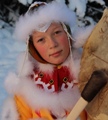 7-й класс	Государственное бюджетное учреждениеНенецкого автономного округа«Средняя школа с. Тельвиска»Руководитель-Хозяинова Антонина ПетровнаИз поколения тружениковТяжелое детство выпало нашим прабабушкам и прадедушкам. Война обрушилась на них голодом, холодом, разлукой с близкими. Дети войны рано взрослели, потому как вместе со взрослыми трудились в колхозах и на заводах, как могли, приближали Победу. Сегодня дети войны – это особое поколение россиян. Они – последние свидетели тех трагических дней. Они выжили, отстояли Родину, подняли страну с руин, совершив трудовой подвиг. Мы, правнуки и внуки героев войны, тех, кто подарил нам счастливое детство, должны помнить и чтить память дорогих нам людей.Наша семья бережно хранит память о Екатерине Тимофеевне Каракиной – моей прабабушке. Родилась она в д. Оксовица Архангельской области. В семье было семеро детей. Прабабушка окончила четыре класса начальной школы. Когда началась Великая Отечественная война, ей было 9 лет. Бабушка вспоминала, как было трудно жить во времена войны: голодали, одеть было нечего. Мама будила детей в 3-4 часа утра, чтобы они могли заработать чашку мусёнки (мучная похлебка).Для этого дети бежали часто босиком, бывало, по инею, расколачивали комья глинистой почвы, собирали колоски.После окончания четвертого класса она жила вместе с отцом, он валил лес, а бабушка работала уборщицей. Прабабушке еще не было 14 лет, когда ее поставили на обрубку сучьев и вывозку леса. Работала в Кулосеге, Межнике. Там она и замуж вышла за Бориса АртемьевичаКаракина . Он  был вальщиком , а она – сучкорубом. Расписались в 1956 году. Родились дети: Вова, Василий, Надя, Ольга, Олег. Они росли самостоятельными,  все домашнее  хозяйство было за ними. Каракины – одни из старожилов поселка Шуйга. Поначалу они жили в доме, в котором даже печки не было. Придут из леса в мокрой одежде, а высушить негде. Дорог практически не было, редко когда с работы машина подвезет, в основном пешком ходили. А дома работы полно: колодец далеко, воду ведрами носили, стирки много. Прабабушка всю свою трудовую жизнь работала на складе Сурского лесопункта до выхода на пенсию. За свой трудовой стаж прабабушка имела много наград и поощрений, среди них медали  «Ветеран труда», «Материнской славы», звание «Ветеран ВОВ».Прабабушка – гордость нашей семьи. Ее отношение  к труду, к общему делу, к людям,  к родине является достойным примером для подражания.Честно трудиться. Строить семью. Чтить предков. Хранить веру. Беречь Родину. Ладить с людьми. Вот те нравственные  законы, по которым жили наши  ветераны-труженики и которые они завещают нам, молодому поколению двадцать первого века.Кренц Алексей Михайлович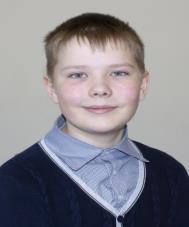 5-й классГосударственное бюджетное общеобразовательное учреждение Ненецкого автономного округа «Средняя школа с.Тельвиска»Руководитель - Фазлиахметов Динар Фидаилович
Вклад моих предков в историю ОтечестваМой прадедушка Белугин Иван Федорович, папа моего дедушки Егора, был участником Великой Отечественной войны. В начале войны он записался в оленно-транспортный эшелон, затем его перекинули под Ленинград.Ещё у дедушки Егора родной дядя, Белугин Иван Федорович, воевал под Мурманском. Многие из их деревни были призваны в оленно-транспортные эшелоны. Дядя Иван рассказал дедушке Егору, что они добирались долго: до с. Пёша их довозили, а до Мезени они шли пешком. Затем их всех расформировывали по разным частям.  Они с братом Терентием были направлены в Мурманскую область. На одной из остановок, Терентий отошел в сторону, начался обстрел, и прямым попаданием его убило снарядом прямо на глазах его брата.Мой прадедушка Косков Николай Семёнович, папа моей бабушки Гали, тоже был участником этой войны. Также служил в оленно-транспортном батальоне, только на Мурманском фронте. Его жена, Коскова Александра Павловна была труженицей тыла. Они с другими женщинами шили одежду, добывали рыбу и дичь, собирали ягоды, следили за стадом.А прадедушка Рудаков Николай Владимирович, папа бабушки Нади, был во время боя ранен. После контузии его комиссовали. Они все были участниками, но про войну никто ничего не рассказывал. Все хотели забыть это страшное время.  День Победы отмечается ежегодно 9 мая, и каждый раз мы вспоминаем тех, кому обязаны жизнью. Канева Диана Владимировна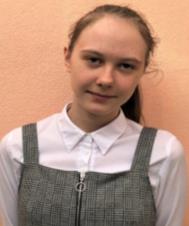 6-й классГосударственное бюджетное общеобразовательное учреждение Ненецкого автономного округа «Средняя школа п. Харута»Руководитель – Березова Мария ИвановнаПоединокПо бескрайней заснеженной пустыне мчались олени, везя седока, прикрытого мехами. Не видно было ни конца ни края в этом безмолвном пространстве. Только холодный ветер старательно разбивал снежинки на мелкие иголочки, которые впивались в лицо Григория. Олени дружно неслись вперед. Вдруг яркое солнце затмил черный бомбардировщик, он устремился на Григория, словно адский зверь, который пытался уничтожить неприятеля. Раздались выстрелы один за другим. Упряжка, скинув седока, понеслась во весь дух от смертельных пуль, но Григория не окутал страх. Он спокойно рассматривал в небе остервенелого фашиста, летающего над его головой, после спокойно прицелился, прошептал:- Врешь… Не возьмешь … Давай ближе… я тебя …Пилот сделал петлю и снова направился на оленевода. Григорию показалось, что он увидел самодовольное лицо немца. Вдруг снова раздалась пулеметная очередь. К счастью Григория, прошла мимо. Но он даже не шелохнулся. И вновь новый заход, на этот раз оленевод приготовился атаковать. Как только немец приблизился, Григорий резко выпустил очередь по летучему металлу. С удивлением увидел, что бомбардировщик загорелся. Самолет медленно опустился вниз, оставив после себя черную полосу дыма, грохот и куски железа.- Все… Конец тебе, немчуга… Неужели я жив? Есть на свете счастье! – подумал ГригорийОленей не было. Он был один среди безмолвной белоснежной пустыни.  Натер лицо снегом и вдруг увидел свой родной край другими глазами: ровное, словно отполированное снежное поле было удивительно красивым. Сердце его забилось, он сжал свои кулаки и дал себе слово: «Освобожу эту чудесную землю от чужеземца. Ни одна нога фашиста не встанет на нее». Сдержал сержант свое слово. Воевал до победы. Ни одну человеческую жизнь спас он на оленьих упряжках, ни одну тонну снарядов перевез. Спасибо тебе солдат! Низкий тебе поклон!Рассказ основан на реальных событиях.Пономарева Полина Михайловна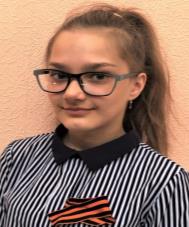 6-й классГосударственное бюджетное общеобразовательное учреждение Ненецкого автономного округа «Средняя школа п. Харута»Руководитель – Березова Мария ИвановнаНезримая войнаЗа окном мела февральская метель. Скрипели старые полозья, а  ветер был настолько холодный, что даже пронизывал толстую одежду седока насквозь. Олени шли медленно, часто выбирались то из одной, то из другой кучи сугроба. На санях сидел оленевод – Григорий.Вывозил он боеприпасы на фронт. Но вдруг начался обстрел. Это фашисты проникли в посёлок. Григорию удалось спрятаться за старым гнилым сараем. Шквальный огонь продолжался до самого вечера. Однако, немцы на весь день уложили его в снег, обстреливали до самой темноты. Грише все же удалось проскользнуть незаметно; надо было спешить, ведь его ждали с оружием. Внезапно один из оленей рухнул, Григорий рывком, не вставая с нарт, освободил из упряжки убитого животного. Этот способ спас немало жизней пастухам.На этот раз ему вновь удалось уйти живым.Метель безжалостно прорывалась под сани, ехать становилось в разы труднее, но его это не беспокоило, он думал только о том ,как бы поскорей вернуться к своей семье, почувствовать объятия своих любимых детей. Почему-то вспомнил, как попал на Карельский фронт, как зачислили в состав оленнотранспортного батальона, где вместе с ним были многие земляки из тундры. Вдруг резкий толчок, и его, словно маленькую пушинку, какая-то мощная сила подняла вверх. Наехал на мину. Его отбросило и накрыло нартами. Когда он понял, что произошло, то почувствовал дикую боль и жгучий холод. Потерял сознание. Очнувшись, он не мог двигать ногами, его нижняя часть тела вмерзла в лёд. Набухший кровью сапог застыл. Григорий не растерялся, достал из кармана нож и, стиснув зубы, начал долбить окоченевшими руками, чтобы освободить из плена ногу. А мороз по-прежнему усиливал свои оковы.- Ждать…, я должен жить, только надо потерпеть ещё немного, – думал он.Боль усиливалась.- Неужели всё … конец, – шептали его лиловые губы.На горизонте появилось солнце. В этот момент Григорий понял, что будет жить. Это знак судьбы. Только надо потерпеть…Внезапно перед ним появились тёмные силуэты.- Кто это? Немцы?Он слышит родную речь. Полушепотом произнёс:- Свои! Я знал, что оно спасёт меня!-Кто оно? – послышалось рядом.-Солнце.- Дожил, уже солнцем стал, – засмеялся Мензалей. … Этот день для Григория стал вторым Днем рождения. Однако ангел-хранитель – солнышко – не сохранил его до преклонных лет. Через два года он был убит финскими лыжниками, совершившими внезапные нападения на медсанбат. Медаль «За отвагу» украсила гимнастерку Григория посмертно.Вечная память ему!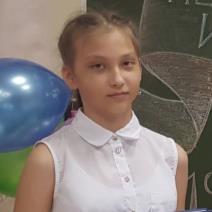 Письмо папе Алексею Алексеевичу ТалеевуЗдравствуй, дорогой папочка! Пишет тебе твоя дочка Сара. Надеюсь, что это письмо дойдет, и ты его прочитаешь. Нам очень тяжело без тебя, но мы справимся. Ведь война когда-нибудь закончится, и ты вернешься домой. Как прежде, все вместе, будем кочевать по тундре, радоваться восходу солнца, пению птиц, восхищаться красотой природы. Главное, снова будем вместе.Я до сих пор помню, как тебя забрали вместе с оленями в транспортные эшелоны, а нас высадили на берегу деревни Кареговка, где мы и остались жить. Это было так неожиданно.Из деревни на войну ушло тогда 42 человека, остались одни женщины, дети и старики. Все трудности тяжелой работы легли на их плечи. Мужских рук катастрофически не хватает. Мне самой пришлось устроиться работать в колхоз, чтобы помогать маме. С утра до вечера работаем из последних сил. Сами себя успокаиваем, что это нужно для Родины, для Победы. Ведь вам, наверное, там намного труднее, чем нам? Вот уже прошло больше полгода, как тебя забрали…. За это время наш колхоз «Харп» выловил 61 центнер рыбы. Рыбу солим, сушим и отправляем все на фронт. Сами себе ничего не оставляем, так как боимся, что за незаконное присвоение рыбы можно отправиться в тюрьму. Как ты там без родной пищи: мяса, рыбы?Вечерами с мамой вяжем носки, шьём липты, тобоки, рукавицы, чтобы отправить солдатам на фронт. Хотим, чтобы через посланные вещи вы почувствовали частичку нашего тепла и как мы вас ждем домой. Уже отправили 4 меховые шапки, 5 меховых рукавиц, 7 пар тобоков. Папочка, как я по тебе соскучилась! Как хочу тебя снова увидеть! Вечерами плачу в подушку, так как очень устаю. Ведь мне приходится еще маме по хозяйству помогать. Сама научилась дрова колоть, печку топить.  Приходится нянчиться с сёстрами и братом, пока мама на работе.  Одновременно продолжаю учиться, хотя очень тяжело, не хватает времени. Но твои слова, что я должна получить образование, вдохновляют меня, заставляют забыть усталость. Я очень хочу оправдать твои надежды.Как ты сам? Как твоё здоровье? Хочу сказать тебе огромное спасибо за всё! Я очень горжусь тобой! Каждый вечер бегаю на берег и жду тебя, когда ты вернешься домой. Надеюсь, что уже скоро!!!!!                                                                                   Целую, твоя дочь Серафима.                                                                                     15 декабря 1941 год. P.S.: Записано на основе архивных данных ГАНАО, воспоминаний моей прабабушки Серафимы Алексеевны Хатанзейской (Талеевой) 1929 года рождения о днях войны и ее отце Алексее Алексеевиче Талеева 1904 года рождения, который был рядовым стрелком 119 СП, 13 СД. Погиб  21 января 1943 года в роще «Ландыш» Ленинградской области. Был похоронен в г. Санкт-Петербурге на Бескрестном кладбище. Когда пришла похоронка на отца, мама Серафимы очень сильно плакала, переживала, а сама Сара просто молчала. После смерти папы она стала еще сильней, потому что поняла, что для мамы она теперь опора в жизни.Ненецкий автономный округ п.Усть-КараАртеева Ксения Богдановна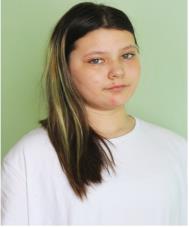 6-й классГосударственное бюджетное общеобразовательное учреждение Ненецкого автономного округа Руководитель -Царегородцева Татьяна АркадьевнаЭТО ВСЁ, ЧТО Я ЗНАЮ  О  ДЕДУШКЕ        Говорят, что и от одного солдата зависел исход войны. Таким солдатом был и мой прадедушка. Я хочу рассказать про него.      Мой прадедушка, Выучейский Николай Савинович, ветеран Великой Отечественной войны, родился в 1903 году в семье оленеводов в Большеземельской тундре. С молодых лет он работал пастухом, пас оленей.      Его жена, моя прабабушка, Анастасия Гавриловна, была родом с Коми АССР. Они венчались в церкви в Петрунь, а затем переехали жить в Воркуту.     У прадедушки и прабабушки до войны родились три сына – Иосиф, Ефим и Алексей.     В 1941 году, когда началась Великая Отечественная война, мой прадедушка ушёл на фронт. Он воевал на втором Украинском фронте, возил на лошадях грузы, продукты питания через болото. В 1942 году он был тяжело ранен и долго лежал в госпитале, где ему ампутировали ногу ниже колена.      В 1944 году после госпиталя вернулся домой, он сам смастерил себе протезы и продолжал работать.     Прадедушка был награждён орденами Великой Отечественной войны первой и второй степени и медалями. Когда внуки просили рассказать про войну, он говорил, что нам такое знать не надо.	Когда его семья переехала жить в Усть-Кару, он стал работать конюхом в колхозе «Кара-Харбей». Тогда в посёлке был небольшой табун лошадей.	Мой прадедушка был мастером на все руки, летом запрягал собак и с грохотом катал своих внуков на такой упряжке.	Прадедушка был очень скромным и трудолюбивым человеком, а ещё он играл на гармошке и любил петь песни. Он прожил долгую и трудную жизнь. Умер мой прадед в 1986 году, в возрасте 83 года.	Люди уходят из жизни, а память о них будет жить в веках, в их детях, внуках. Мне очень жаль, что я не застала прадедушку живым. Мне очень больно за тех героев, которые погибли такими молодыми на этой ужасной войне. И в то же время я горжусь ими и их вкладом за эту победу! Наша страна огромная, непобедимая и могущественная.	Как однажды сказал Александр Невский «Кто с мечом к нам придет, тот от меча и погибнет».Хозяинова Арина Васильевна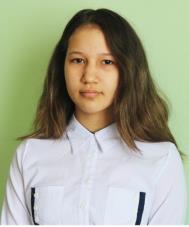 6-й классГосударственное бюджетное общеобразовательное учреждение Ненецкого автономного округа «Основная школа п.Усть-Кара»Руководитель -Царегородцева Татьяна АркадьевнаПОДВИГ МОЕГО ПРАПРАДЕДАЯ живу в мирное время, но я знаю, что раньше была Великая Отечественная война. В этой страшной и жестокой войне участвовало много людей. Одним из них был мой прапрадед - Хозяинов Серафим Яковлевич. Он родился в 1910 году в Коми АССР, в Усть-Усинском.На  войну его призвали 6 августа 1942 году. Призывался он с Ненецкого национального округа, посёлка  Андерма. Служил в воинской части в 12-ом учебном танковом полку в звании рядового.18 января 1943 года он был тяжело ранен и лечился в эвакуационном госпитале 3103. После выздоровления, его и других бойцов отправили для прохождения дальнейшей военной службы в 239 отдельный лыжный батальон Северо-Западного фронта. Там он служил в должности автоматчика, первой лыжной роты.Изучив информацию в интернете про прапрадедушку, я узнала такие сведения: «Утром 17 января 1944 года 239стрелковая дивизия продолжила наступление в направлении станции Болотная вслед за танкистами. Заняв Болотную и преодолев железную дорогу «Новгород-Ленинград» ворвались в ночь на 17 января в деревню Вяжище и продолжили очищение от врага этого населённого пункта. В течение 18-19 января продолжили продвигаться вперёд по лесным дорогам и в 15:00 часов 19 января вышли к разъезду. Продвигаясь дальше на юг у Мясокомбината перелезали дорогу отНовгорода на запад. Здесь 20 января 1944 года мой прапрадедушка по сигналу командира роты «В атаку!», продвигаясь вдоль железной дороги, первым поднялся во весь рост и с возгласом «За Родину!», «За Сталина!», огнём из своего автомата, он уничтожил девять немецких солдат и одного взял в плен».Рядовой Хозяинов в прошедших боях под деревней Вяжище, Ленинградской области, три раза ходил в атаку против немцев и в рукопашной схватке прикладом автомата убил немецкого «унтер-офицера». За этот подвиг он был награждён от имени Президиума Верховного Совета Союза ССР за образцовое выполнение боевых заданий Командованья на фронте борьбы с немецкими  захватчиками и проявленное при этом доблесть и мужество самой известной медалью Великой Отечественной войны «За Отвагу», которую вручали за самый высокий подвиг.В начале января 1945 года мой прапрадед попадает в Молотовский военно-пересыльный пункт и продолжает служить в 256-ой стрелковой Нарвской Краснознамённой дивизии. А в конце января он демобилизируется и возвращается домой.Прапрадедушки нет уже много лет, но моя семья никогда не забудет о том, что он и миллионы других солдат, воевавших в годы Великой Отечественной войны, спасали весь мир от фашизма, чтобы мы могли жить под мирным небом.Я горжусь своим прапрадедушкой. Уверена, что его пример поможет стать мне достойным гражданином Отечества. Вечная ему память!   Черемухина Анжелика Алексеевна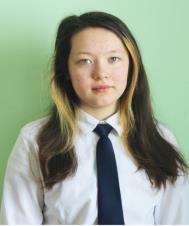 6-й классГосударственное бюджетное общеобразовательное учреждение Ненецкого автономного округа «Основная школа п.Усть-Кара»Руководитель -Царегородцева Татьяна АркадьевнаИСТОРИЯ ОДНОЙ СЕМЬИУ белорусской писательницы Светланы Алексиевич, лауреата Нобелевской премии 2015 года, есть документально-очерковая книга «У войны не женское лицо!» В этой книге собраны рассказы женщин, участвовавших в Великой Отечественной войне. А женщина и дети – это самая крепкая связь. Каждая мать рожает ребёнка, во-первых, продолжать свой род. Во-вторых, чтобы любить, лелеять. И каждая мать хочет видеть своего ребёнка здоровым, счастливым.Но вот приходит несчастье. Война!Самая страшная, жестокая, беспощадная: Великая Отечественная!В эту войну у детей потерялось детство.Война для детей была жестокой и  грубой школой. Они сидели не за партами, а в мёрзлых окопах, и перед ними были не тетради, а бронебойные снаряды и пулемётные ленты.Война наполнила их душевный опыт до предела. Они могли плакать не от горя, а от ненависти, могли по-детски радоваться весеннему журавлиному клину, как никогда не радовались ни до войны, ни после.Любая война - это огромная душевная рана в человеческих сердцах, а особенно в крошечных сердечках детей. Маленькие человечки -  очень нежные и трогательные создания. Они в сотни раз тяжелее переносят разные сражения. В годы войны очень  тяжело, но детям в особенности. Страшно то, что совсем юные, и уже бойцы. В годы войны сотни мальчишек брали автоматы и защищали свою Родину, не боясь погибнуть.Много сказано и написано о юных героях Великой Отечественной войны. Но я хочу рассказать одну историю, о судьбе обычной крестьянской семьи Михайловых: Иллариона Афанасьевича и Марии Ивановны (это дедушка и бабушка моей учительницы).Дед Михайлов Илларион Афанасьевич, уроженец деревни Сосновка Красноярского сельского совета Звениговского района Марийской АССР как и многие другие мужчины в пору, когда нагрянул вероломный  враг, отдал свою жизнь за будущее поколение.Когда его призвали в армию, у него остались дома пятеро детей: 3 дочери и 2 сына. Самой старшей было 14 лет, а самой младшей – 2 года.Из воспоминаний детей: «Отец день и ночь на покосе. Собираясь на фронт, стремится заготовить как можно больше сена впрок, чтобы облегчить труд жене и детям…»Илларион Афанасьевич на фронте служил связистом. В одном из боёв в Германии октябрьским днём 1944-го в провинции Гумбиннен осколком миномётного снаряда его смертельно ранило. Ему было тогда 38 лет.А в родной деревне жена и пятеро детей ждали с фронта отца.Жизнь в годы войны была очень тяжёлая. Чтобы выжить, детям приходилось работать с 5-летнего возраста. Несмотря на малый возраст, они на своих хрупких плечах зимой таскали дрова в котомках, чтобы растопить печку, а летом помогали на заготовке сена.Электричества не было, и при тусклом свете дети вышивали и вязали, чтобы продать и купить хоть какую-нибудь еду. Хлеба не было, весной выкапывали из-под снега замёрзшую гнилую картошку, смешивали с семенами растений и делали лепёшки. Бывало, их смешивали с плодородной землёй и ели. Суп варили из щавеля и молодой крапивы. В лесу собирали жёлуди, перемалывали и из полученной массы пекли что-то похожее на хлеб.Одежду приходилось донашивать до дыр. А летом, в жаркую погоду, бегали голышом.Но, несмотря на тяжёлую жизнь, детям хотелось играть. Игрушек не было, и они сами мастерили игрушки из подручных материалов: веники превращали в куклы, из лоскутков шили мягкие игрушки.Дети помладше не понимали, что такое горе и война, не понимали, почему мама каждый раз, когда получала письма с фронта, плакала, сидя у окна. А самые младшие садились к ней на колени и вытирали скатившиеся слёзы. А самое главное - всем тогда очень хотелось жить. И выжили все пятеро детей. И если бы в те тяжелые годы они не выжили, не было бы в роду Королевых-Михайловых ни известного боксера и  хоккеиста, ни учителей и деятелей культуры, ни водолазов и просто хороших людей.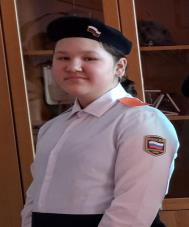 Лагейская Эмилия Александровна7-й классГосударственное бюджетное общеобразовательное учреждение Ненецкого автономного округа «Средняя школа п. Хорей-Вер»Руководитель - Будакова Людмила ИвановнаИстория Нади22 апреля, 2022 год.В одной семье была девочка по имени Надя. Она была единственным ребёнком в семье, и родители её очень любили. Семья этой девочки выступала в цирке, где втроем они давали акробатические номера. Но получилось так, что родители Нади стали жертвой войны. Девочка стала сиротой, так как остальных родственников у неё не было. И Надю забрали в интернат, где было несколько отрядов. Её определили в первый отряд. В этом интернате был очень строгий распорядок дня, детей приучала к дисциплине с малых лет, но Наде, привыкшей к строгости в цирке, это даже нравилось. Будни военных дней её не пугали.Война шла не только на фронте, но и в тылу. Ребят, живших в интернате, отправляли работать на завод, где они своими силами делали снаряды для танков. За это время Надя успела подружиться  с ребятами. Вечерами они рассказывали друг другу о своих семьях, увлечениях. Все заинтересовались тем, что Надя- циркачка, и в свободное время, она давала им свои выступления, показывала разные трюки. Время проходило незаметно.Но в один день всё изменилось. В город ворвались немцы и стали убивать всех жителей. Кто мог, отбивался до последнего,  детей  они забирали в плен. Не обошла эта участь и Надю с её товарищами. Их забрали в концлагерь. Фашисты проводили над ними опыты, испытывали на них лекарства, чтобы лечить своих солдат. Не все ребята выжили: кто-то умер от ран, кто- то от голода, а кто-то просто не выдержал тяжёлых условий в этом концлагере. Из всего первого отряда в живых осталась только Надя…Уже давно закончилась война. Отгремели залпы орудий. Пришёл победный и такой радостный май. Многие люди встречали его со слезами на глазах. К монументу  подходит девушка с букетом цветов. Она грустно смотрит на имена погибших и смахивает со щеки слезы. В руках у неё табличка с надписью: «Ребятам из первого отряда».	Рочева Полина Леонидовна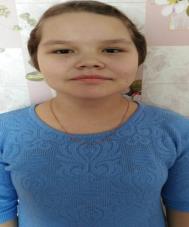 6 – й классГосударственное бюджетное общеобразовательное учреждение Ненецкого автономного округа «Средняя школа п. Хорей-Вер»Руководитель -Будакова Людмила ИвановнаТруженица тыла                                                                                           22 апреля, 2022 год.Моя прабабушка, Бобрецова Августа Михайловна, родилась в 1917 году. Когда началась Великая Отечественная война, ей было 24 года. На фронт её не взяли, так как нужны были люди для работы в лесу, чтобы помогать фронту и в тылу.	Всю войну прабабушка работала в Вожгарскомлесхимпромхозе. Она собирала смолу хвойных деревьев, затем эту смолу на лошадях вывозили в Архангельск для изготовления дёгтя. Также они должны были заготавливать древесный уголь, который так же отправляли в Архангельск. Летом добывали сёмгу, солили её и тоже отправляли в Архангельск. Сами они сёмгу не ели, хотя был страшный голод. В пищу употребляли всё подряд: мох, замачивали кору и пили как напиток, ели даже крыс. Всё, что выращивали на полях, отправлялось на фронт. Люди жили очень бедно, но их поддерживало то, что они помогают советским солдатам в их трудной битве с немецкими захватчиками.	У прабабушки есть несколько медалей. Среди них «За победу над Германией», так как  битва за победу проходила не только на фронте, но и в тылу. Ведь это тоже был своего рода подвиг советских людей, куда отдавались не только физические, но и моральные силы людей для вклада в великую победу.	Я горжусь тем, что моя прабабушка внесла свой вклад в победу над фашизмом!Фирсов Арсений Александрович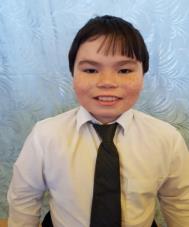 6 – й классГосударственное бюджетное общеобразовательное учреждение Ненецкого автономного округа «Средняя школа п. Хорей-Вер»Руководитель -Будакова Людмила ИвановнаПисьмо снайпера22 апреля, 2022 год.Здравствуйте, мои дорогие и любимые!Пишет  вам с фронта боевых действий ваш сын Арсений. Как вы живёте? Не болеете ли? Встречаете ли кого- нибудь из моих одноклассников? Передавайте им привет от меня. Вот уже полгода, как я нахожусь далеко от вас. Меня зачислили в отряд снайпером, узнав, что перед войной я был мастером спорта по стрельбе из лука. Вначале мы прошли обучение и тренировки на местности. Было трудно, но сказались наши предвоенные сборы, и я не особо уставал от этих занятий, сказалась привычка всегда  всё выполнять по максимуму.Мне иногда приходится выжидать цель несколько дней или даже недель. В десяти километрах отсюда находится наш отряд. У меня даже появились друзья. Особо скучать не приходится, все силы уходят на оттачивание мастерства по точности стрельбы. Среди нас есть ребята с Урала, с Дальнего Востока, которые тоже умеют обращаться с ружьём. Недавно мы ходили в разведку. Это заняло два дня. Идти пришлось очень долго через лес и болото. Подойдя к расположению немцев, пришлось сидеть в засаде до вечера, чтобы враг нас не заметил. Зато всё было не зря, мы взяли в плен офицера и двух солдат. Когда привели их в наш блиндаж,  весь отряд уже  знал об этом. Нас предоставили к награде. Да ведь не в этом дело, а в том, что сведения этих немцев помогли нашим войскам узнать о расположении и численности фашистских войск. Я рад, что могу помочь своей стране в борьбе за Родину. Не поминайте лихом, ваш сын Арсений. До встречи после победы над ненавистным врагом.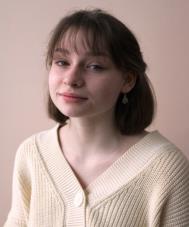 Незабываемый рассказ бабушкиВоскресенье. 9 мая. Квартира бабушки. На часах 12:15. Завтра тот самый день, когда в 1945 году объявили Победу красный армии и советского народа над нацистской Германией в Великой Отечественной Войне. Моя бабушка читает утреннюю газету, сидя в своем любимом кресле у окна. Вот вот к ней в гости должна прийти группа учащихся, которым интересно узнать Как Жили, работали, учились в то грозное время.В 12:30 звонок в дверь – это пришли ребята, чтобы услышать рассказ пережившей войну Тарасовой Ангелины Ивановны. Улыбка почти всегда присутствует на её лице, так же дружелюбно она встречает гостей. Ребята волнуются, они первый раз пришли в гости к участнику Великой Отечественной войны, сейчас будут узнавать интересное о ее жизни.– У вас дома светло и много цветов! – восхитились ребята– Мама моя цветы выращивала, и меня научила за ними ухаживать, – говорит Ангелина Ивановна.– Как вы вспоминаете свое детство?- Я родилась в Архангельске, в зажиточной семье, мы жили счастливо. Нежно любили друг друга мои родители. Мама – талантливая участница художественной самодеятельности и очень красивая женщина, часто выступала на сцене, да и дома пела, вдохновляла мужа. Отец дом построил своими руками, держали скот, мы ни в чем не нуждались. Никто и представить не мог, что начнётся война и все отберет.Лицо Ангелины Ивановны изменилась, улыбка стала чуть менее заметна-  Тяжело вспоминать то страшное время, когда мы по ночам тушили зажигалки – сброшенные авиабомбы, сыпавшиеся на крыши домов каждую ночь. А цель у них была одна - уничтожить город с помощью огня. В 1941-м – 1942-м из-за этого случилось больше всего пожаров. Тогда у меня и закончилось детство, я пошла работать.- Где вам приходилось работать?- В 15 лет я поступила на работу в Гидрографическое отделение Беломорской военной флотилии, где хранилась военная техника и снаряжение. Помогала при разгрузке кораблей. А вечерами дежурила на крышах домов родного города– Сколько погибало людей, – всплеснув руками, горестно говорит ветеран.- Здания – то деревянные в основном в Архангельске были, вспыхивали и загорались мгновенно. Выйдешь из дома, а вернёшься или нет, неизвестноРебята сидят на кухне, практически с открытым ртом слушают рассказ моей бабушки. Им тяжело представить, каким было то время.Иногда я задумываюсь, смогла бы я, будучи ребёнком, в возрасте 10 лет делать то, что делала моя бабушка каждый день, на протяжении нескольких лет.Как бы ни был могуч и велик наш русский язык, я не смогу, наверное, передать словами, как сильно я горжусь своей бабушкой – Тарасовой Ангелиной Ивановной.Когда бабушка закончила свой рассказ, ребята вместе с ней попили чай с конфетами, которые принесли для неё. Дети были довольны, что узнали про то тяжелое время, а бабушка - счастлива от того, что молодое поколение интересуется историей своей страны.Вскоре ребята ушли, а я осталась у бабушки, мы проговорили весь оставшийся день, посмотрели старые дневники и письма с фронта.Для нашей семье 9 Мая – священный праздник, у нас воевала не только бабушка, но и мои дед, прадед. Наше поколение должно сделать все, чтобы войны никогда больше не было.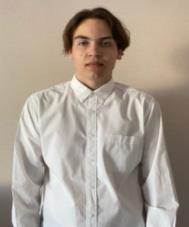 «У войны есть родственная память»Не смею говорить я о войне,Но я скажу – есть родственная память,Не дай нам Бог увидеть и во снеТого, что было пережито Вами!Наша память о Великой Отечественной войне с годами становится все более значимой:  время, развитие человечества позволяют глубже и шире видеть результаты подвига советских людей в битве. Отечественная война продолжает жить в нас, в судьбах людей – и тех, кто был на фронте и трудился в тылу, и тех, кто родился уже после того, как отгремели бои. В своем сочинении  я хочу рассказать о моем прадедушке, ветеране Великой Отечественной войны - Ястребове Георгии Ивановиче. До службы в армии работал в Печерском речном пароходстве: плавал на судах, был вторым помощником капитана на буксире « Павлин Виноградов » и некоторое время – на «Леспромхозе». В 1940 году, в сентябре, Георгий Ястребов был призван в армию. Его определили в 325–й Мурманский стрелковый полк, в школу осваивать специальность минометчика. Школа находилась в поселке Териберк. Но окончить не пришлось, помешало нападение фашистов на нашу страну.   С 22 июня 1941 года полк по тревоге занял боевые позиции на побережье Териберского залива. Началось комплектование боевых расчетов. Старшему сержанту Ястребову доверили командовать расчетом 82-миллиметрового миномета. 325-й полк, в котором воевал он, входил в 14-ю   стрелковую дивизию. Эта дивизия в начале июля 1941 года была выдвинута на передовые позиции за Мурманском и приняла первые удары превосходящих сил противника на себя. Однако, понеся большие потери, вынуждена была отходить с тяжелыми боями. 135 – й стрелковый полк сумел закрепиться на перешейке полуострова Среднего и не отступил ни на шаг. Другие полки дивизии, в составе одного из которых был и мой прадедушка., закрепились на рубеже реки Западная Лица. В июле здесь развернулись ожесточенные бои. Фашисты, не считаясь с потерями, стремились форсировать реку и прорваться к Мурманску. В эти тяжелые дни наши войска нашли эффективную тактику: высаживать десант в тыл врага. Полк, в составе которого сражался минометчик Ястребов, и две бригады морской пехоты были высажены в тыл противника в районе Сайда–Губа. Это для врага было неожиданным, что способствовало успеху десантников, и единственная дорога из Норвегии на Мурманск была «перерезана». Две недели наши десантники удерживали плацдарм, препятствуя снабжению немецких войск техникой, боеприпасами и продовольствием. К 7-10 июля войска фронта во взаимодействии с кораблями и частями Северного флота приостановили продвижение противника и закрепились на рубеже реки Большая Лица и хребта Муста - Тунтури. Затем в течение всего лета шли ожесточенные бои с переменным успехом. 17 сентября 1941 года на Мурманском направлении продвижение противника было остановлено. Наши войска закрепились на позициях. В обороне стояли до осени 1944 года. В ходе боев 1942 года Георгию Ястребову было присвоено воинское звание гвардии старшина.7 октября 1944 года началась Петсамо – Киркенесская наступательная операция, в результате которой наши войска овладели населенным пунктом Петсамо, перешли русско – норвежскую границу и оказали норвежскому народу помощь в освобождении от гитлеровской оккупации, взяли норвежский город Киркенес.За активное участие в освобождении Заполярья мой прадед был награжден медалями «За отвагу» и «За оборону Советского Заполярья».В ноябре 1944 года Георгия Ивановича и его дивизию вывели к месту пополнения и в течение месяца обучали бойцов ведению боя на равнинной местности. А в январе 1945 года снова двинули на фронт, на этот раз в Восточную Пруссию, в распоряжении 2-го Белорусского фронта, где дивизия с ходу вступила в бои за город - крепость Кенигсберг, оплот фашистов в Восточной Пруссии. В этих боях в марте 1945 года мой прадед был ранен и отправлен в госпиталь. Отважный минометчик был вторично награжден медалью «За отвагу».После госпиталя Георгия Ивановича направили в танковое училище. Вскоре сюда пришла радостная весть о победном завершении войны. После этого всем, начавшим учебу, было предложено продолжить  или оставить. Он выбрал второе и был направлен в 96–й Гвардейский танковый корпус. Этот корпус затем был выдвинут на чехословацкую границу. В мае 1946 года из этой части гвардии старшина Георгий Иванович Ястребов уволился в запас. Я очень хочу, чтобы каждый, кто пишет сегодня о свои дедах и прадедах, кто читает и слушает о них, понял характер поколения, вынесшего на своих плечах всю тяжесть жестокой классовой битвы и победившего в ней. И русский народ станет сильнее, будет с еще большей гордостью за свою страну созидать наше сегодня и завтра.Артемьев Кирилл Александрович                                             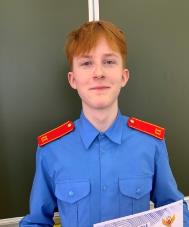 8-й классГосударственное бюджетное общеобразовательное учреждение Ненецкого автономного округа "Средняя     школа №2 г.Нарьян-Мара с углубленным изучением отдельных предметов".Руководитель - Шалькова Ирина Васильевна"Тигр" не пройдёт!Я знаю войну, хоть и не был её участником, не жил в то время, не голодал. Я знаю её по рассказам своих родных - бабушки и дедушки. Я хочу поделиться своим знанием с вами, чтобы и вы знали, помнили и никогда не забывали.Лето 2020 года. Я в гостях у бабушки с дедушкой. Сердце переполняет волнение и одновременно радостное чувство: я снова пополню копилку своих знаний: услышу интересную историю о моем прадеде. Вот одна из них..."Пятого января 1943 года я, Яковлев Александр Иванович, двадцатитрёхлетний молодой и крепкий мужчина из маленькой деревни БурмаАскинского района Башкирской АССР, попал на Западный фронт в составе 145 артиллерийского полка 97 тяжелой гаубичной артиллерийской бригады разрушения и прорыва. Мы участвовали в Ясско-Кишиневской операции. Перед нами была поставлена задача - разгромить немецко-румынскую группировку.Прибыв в назначенное место, мы оказались на берегу реки Прут. Командиру нашей батареи поручили разведать местность. Он решил взять меня с собой. Собравшись, на рассвете мы отправились выполнять задание. Было очень непросто на открытой местности оставаться невидимыми, но утренний туман, словно союзник, прикрывал нас густой пеленой. Вдруг мы услышали звук. Без сомнения, это танк! Взглянув на командира, я всё понял: мы должны узнать, сколько их и куда они направляются. Не знаю, сколько прошло времени, но, как мне показалось, очень скоро навстречу нам вышли два фашистских танка "Тигр". Мы только слышали о том,  что эта машина считалась лучшим тяжелым танком, которому не было равных. И вот сейчас перед нами два огромных зверя, готовых всё уничтожить на своём пути. Как назло, туман начал рассеиваться. Медлить нельзя. Мы стремглав бросились к своим, чтобы успеть подбежать к гаубице и уничтожить врага. "Тигры" успели заметить нас и на большой скорости двинулись в нашу сторону. Они не стреляли из бортовых пулеметов, так как, по моему мнению, хотели догнать и раздавить гусеницами, демонстрируя свое преимущество. К счастью, я успел добежать до гаубицы, встал за панораму прицела, навел орудие на танк и ... выстрелил. Ура! Попал! "Тигру" оторвало башню. Второй попятился назад, но я не дал ему уйти: сжег и его. Когда с фашистскими танками было покончено, я решил найти командира, с которым мы разминулись. Оглядываясь по сторонам, я не сразу узнал его. Этот ещё молодой мужчина стал весь седой. Он подошёл ко мне и поблагодарил за службу. А я с улыбкой ответил: "Тигр" не пройдёт!" Вот так началась наша Ясско-Кишиневская операция".Эту историю мне рассказал дедушка - Яковлев Борис Александрович. Прадед дошел до Берлина, где и встретил Победу. За свою службу он награжден орденом "Красной Звезды" и двумя медалями: "За взятие Берлина" и "За победу над Германией". Вернувшись с войны, он всю жизнь трудился в селе Аскино, не гнушаясь никакой работы и делая всё с радостью и задором.Прадедушка! Низкий поклон тебе до самой земли за твои подвиги! Низкий поклон всем, кто приближал Победу! Мы бережно храним в своих сердцах память об испытаниях, выпавших на вашу долю, о подвигах, совершенных во имя светлого будущего!Кожевина Мария Сергеевна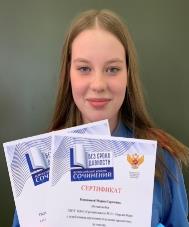 8-й классГосударственное бюджетное общеобразовательное учреждение Ненецкого автономного округа "Средняя     школа №2 г.Нарьян-Мара с углубленным изучением отдельных предметов".Руководитель -Шалькова Ирина ВасильевнаДорогое сердцу наследство.Раннее утро. Тишина. Летнее солнце проникает своими теплыми лучами в мою комнату. Как же хорошо у бабушки в деревне! С этими мыслями открываю глаза, и мой взгляд падает на него, на этот старый желтый шкаф. Каждый лето мы приезжаем в гости к бабушке, и каждый раз я прошу её выкинуть этот шкаф, ведь он такой старый, обшарпанный, да к тому же и не открывается. Но бабуля не соглашалась и в ответ говорила только одно: "Подрастешь - узнаешь, почему он так дорог мне".В этот раз я снова обратилась к бабушке с вопросом о том, зачем она хранит эту рухлядь. Бабушка сначала нахмурилась (ей не понравилось, что я шкаф назвала рухлядью), но потом ответила: "Знаешь, ты уже стала взрослой девочкой. Пойдем со мной, я тебе кое-что покажу".Когда мы вошли в комнату, бабушка сняла со стены картину, на обратной стороне которой висел маленький ключик. Как только ключ провернулся, тут же раздался скрип. Это дверцы шкафа словно ожили после долгой спячки. Они готовы были раскрыть все тайны, хранившиеся внутри.Я тихо подошла к бабушке, чтобы получше разглядеть вещи. На полке лежало несколько писем, в углу стояла бархатная коробочка с медалью "За отвагу!", а на вешалке одиноко висел старый пиджак. "Всё это принадлежит твоему прадеду - Поздееву Дмитрию Матвеевичу, - взволнованно заговорила бабушка. - И шкаф этот он смастерил сам для меня, своей любимой младшей дочурки". Я стала слёзно просить бабушку рассказать мне о нём, о моём прадедушке. То, что я услышала, заставило меня по-другому взглянуть на всё...Осенью 1942 года мой прадед, Поздеев Дмитрий Матвеевич, сорока лет отроду, родом из небольшого поселка Волховский Коми АССР, снова отправился на фронт. Оказывается, мой дед уже участвовал в финской и гражданской войнах. Да, он знал не понаслышке, что такое война, понимал, насколько страшно убивать, но и врага пропустить нельзя, ведь за спиной родная земля, дорогие сердцу люди, одним словом, Родина. Мой прадед был минометчиком первого номера в составе 256 отряда дивизии 930 полка. Из писем узнаём, что Поздеев Дмитрий, мой прадед,  участвовал в боях под Синявино в районе Синявинских болот. С двадцать седьмого сентября по двенадцатое января шли ожесточённые бои на Невском пятачке и Синявинских высотах. Почти 110 дней мой дед вместе со своими товарищами давали отпор врагу, которые хотели добраться до Шлиссельбурга, а потом и до "дороги жизни". Но им это не удалось. Синявинские высоты оказались не по зубам фашистам. В это время прадед потерял многих друзей, товарищей. Сам он 12 января в жестоком бою был ранен осколком в голову и выжил, несмотря на такое тяжелое ранение. Вскоре его комиссовали, и он вернулся домой.Очень тяжело было прадеду жить в тылу, зная, что фашисты еще ходят по его родной земле. И только встреча с Матреной Филипповной, моей прабабушкой, окрасила его жизнь в яркие цвета. Когда они поженились, решили переехать в Нарьян-Мар. Именно здесь, в этом холодном северном крае, в их дружной семье друг за другом родилось шестеро детей: три девчонки и трое мальчишек. Мой прадед прожил со своей женой счастливую, хоть и недолгую совместную жизнь. Он умер, когда моей бабушке было 6 лет. Она его плохо помнит, многое о нём узнала от матери, из писем. Для неё важно сохранить всё, что связано с ним. Тот день, когда в комнате появился яркий желтый шкаф, бабушка помнит, как будто это было вчера. На улице тихо, тепло и солнечно, а в доме было шумно, все суетились. И вот заходит мой прадедушка и говорит, что у него подарок для любимой Иришки (так он называл мою бабушку, свою младшую дочку). Наступила тишина. И вдруг за спиной, в проёме двери появился Он! Красивый и яркий, как солнышко. Бабушка помнит, как радовалась тому, что у нее теперь свой шкаф. Помнит, как охранял он её по ночам от страшных снов. И этот шкаф сделал для неё родной человек - папа - мой прадедушка. Слушая рассказ, я смотрю на свою бабушку и вижу, сколько любви и нежности излучают её глаза, когда она говорит о своём отце. И я поняла, что этот желтый шкаф, фронтовые письма моего прадеда, его медаль "За отвагу!", старый ношеный пиджак - всё это дорогое сердцу наследство!Мы бережно складываем все вещи на полку шкафа, закрываем его дверцы (они на прощание проскрипели нам) и убираем ключ. Теперь я уверена, что наследство нашей семьи, оставшееся от прадеда, обязательно должны изучить мои дети и внуки. Когда я подумала об этом, в голове промелькнули строки А. М. Коротаева, который написал:Пока мы помним наших предков,
Связь поколений рвется редко!
          Пусть помнит сын и знают внуки,
          Про Род свой и дедов заслуги!	13 июня 1942 годаВойна в литературе XX векаВойна – это разрушенные города, это лишенные счастливого детства дети.Война – страшное, как сама смерть, слово. У Альберта Лиханова есть замечательные слова: « Пройдёт война, и все, кто был взрослым, когда шла война, умрут. Останетесь только вы, современные дети. Дети минувшей войны. И может случиться, что новые малыши забудут наше горе, нашу радость, наши слёзы…» В этих словах призыв – никогда не забывать тех, кто подарил нам победу, сохранить мир, самое святое и дорогое. И ничто иное, как произведения искусства и литература способны воспроизвести в памяти минувшие события.Тема войны особая в русской литературе XX века. Поэзия этого периода просто уникальное явление. Вопреки старинному афоризму «когда грохочут пушки, музы молчат», хочется сказать, что в годы Великой Отечественной войны голоса муз не только не молчали, а перекрывали грохот пушек.Уже в  первые дни войны начали появляться стихи. Поэты писали о войне, о её тяготах, о трагедии отступления, о смерти близких людей.Что касается публицистики, в дни тяжёлых испытаний на первое место вышла патриотическая публицистика, в основе которой лежала патриотическая пропаганда. Были созданы образы новых героев. К примеру,   Николай Гастелло, который обрушил свой подбитый самолёт на колонну вражеских танков. Или бойцы дивизии генерала И.В.Панфилова, ценой собственной жизни не пропустившие немецкие танки к Москве.Несомненно, публицистика А.Н.Толстого, М.И. Шолохова, К.М. Симонова и многих других стала ещё одним видом оружия, разящим врага. Перед нами стояла задача: отобразить жизнь воюющего народа и передать влечение его подвига.«Жди меня, и я вернусь» Симонова призывало вопреки всему надеяться и ждать. А фронтовику верить в то, что дома его очень ждут.  «Жди меня» - стихотворение – молитва, в нём предсказано, что война будет долгой  и жестокой, и угадано, что человек сильнее войны.Повесть Б.Васильева «А зори здесь тихие…». Страдания и беды войны ложатся не только на плечи воюющих мужчин – не обходят они стороной и хрупких женщин. Подвигу девушек – зенитчиц посвящена повесть Б.Васильева «А зори здесь тихие…» ( 1969) В центре произведения – пять женщин с разными характерами, разными судьбами. Они даже на войне не перестают быть девушками, не теряют своего неповторимого очарования: Соня Гурвич любит поэзию Блока, Рита Осянина постоянно думает о своём маленьком сыне, красотой Жени Камельковой, получавшей наряды за стремление отстоять своё право оставаться женщиной на войне, любуются остальные девочки. Под командованием старшины Васкова пять девчонок отправляются на перехват двух диверсантов, а их оказалось два десятка. Вернуться из этого похода было не суждено солдатам Гурвич, Комельковой, Осяниной, Бричкиной и Четвертак. Стремление не пропустить фашистов, любой ценой остановить захватчиков, отомстить за порушенную любовь, уничтожение семьи, придаёт хрупким девчонкам недюжинную силу духа. Попрание правил человеческого общежития ставит самих фашистов вне всяческих законов, а потому подвиг зенитчиц обретает общечеловеческое значение. Трагичен образ старшины, стремившегося спасти своих «солдат», но не сумевшего защитить их. Мысль о том, что с них, с мужчин, спросится после войны, терзает совесть Васкова: «Что же вы, мужики, мам наших от пуль защитить не смогли? Со смертью их оженили?»Символичность финала повести ( Васков выполняет обещание, данное Рите, позаботиться о сынишке) вводит в произведение тему памяти. Повесть легла в основу знаменитого художественного фильма С.Ростоцкого.Тема Великой Отечественной войны ещё долгие годы будет находить своё отражение в литературе, кино, живописи. Память – это то, что отличает человека от других живых существ. Пока жива память, подвиг павших в годы войны будет предостерегать потомков от страшных и жестоких войн, от бессмысленного кровопролития.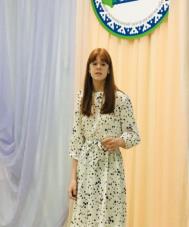 «День Победы, как он был от нас далек»Впервые эти слова я услышала в песне композитора Давида Тухманова, которую исполнял Лев Лещенко на праздничном концерте, посвященном 70-летию со Дня Победы в Великой Отечественной войне. Эти слова о бессмертном подвиге русского народа сразу запали мне в душу. Любила эту песню и моя прабабушка по маминой линии Ануфриева Раиса Антоновна.Моя мама говорит, что она всегда подпевала голосу известного певца, и звучало это так проникновенно, так волнительно, что с трудом можно было сдержать слезы.Любила, была, жила… Как жаль, что это уже в прошлом, как жаль, что прабабушки сейчас нет рядом с нами. В нашей семье с трепетом относятся ко всему, что связано с ней: в семейном альбоме бережно хранятся старые черно-белые фотографии. И я очень люблю их разглядывать. Сколько удали и смелости в глазах! На одной – она сидит  на руках у отца, на другой –совсем еще молодая. Улыбается с прищуром, прядь рыжих волос небрежно спадает на лоб. Знаю, что, когда началась война, ей было восемь лет. Смотрю на нее и говорю: «Здравствуй, прабабушка! Я  так по тебе скучаю. Уже два года, как тебя с нами нет. Но я все время вспоминаю тебя. А так хочется поговорить с тобой, подержать тебя за руку, заглянуть в твои глаза, повидавшие так много на своем веку». И мне кажется, что ты, как и раньше скажешь: «Здравствуй, здравствуй, внученька! Чем похвастаешь?»Но так получилось, что рассказывать пришлось не мне, а ее маме, АдеевойХаритинеЗотеевне. В комоде  бабушкиного дома я случайно нашла  ее дневник, который она начала вести еще во время Великой Отечественной войны. Начав читать, я как будто оказалась там и реально пережила все то, что пришлось испытать моей прабабушке. Вот отрывки дневника:22 июня 1941 г.Сегодня  -  воскресенье. И я думала, что  как обычно буду печь пироги, а дочки будут мне помогать. Серафима обычно просеивает муку, Алефтина несет мне продукты для выпечки, а Рая и Антонина готовят начинку для пирогов. Люба, старшая дочь, потом, когда испекутся пироги, смазывает их маслом и раскладывает по тарелкам. Мы все дружно принялись за работу. Такой солнечный день был! Жарко… Где-то без пяти минут двенадцать  сын Сергей прибегает к нам  и говорит: «По радио передают: «Сейчас будет передано очень важное сообщение!» Мы бросили  свои дела и пошли слушать в соседнюю комнату. По радио выступал Молотов.  Он сказал, что германские войска вероломно, без объявления войны напали на нашу страну. Перешли государственную границу. И закончил он словами: «Наше дело – правое! Враг будет разбит! Победа будет за нами!»  Как страшно! Что теперь будет со всеми нами?30 июня 1941 г.Мужчин начали призывать на войну. И моего Антона тоже отправили на фронт защищать Родину от фашистских захватчиков. А я и шестеро детей остались здесь, в деревне Доровая. 15 июля 1941 г.Всей семьей работаем в колхозе «Свобода». Серафима – трактористка.   А Люба, Алефтина и Антонина – доярки. Даже Раечка трудится, хотя она такая малютка, ей ведь всего 8 лет. А уже и коров доить умеет. Война – беспрестанный, изнуряющий труд, труд физический и главное – душевный.22 июля 1941 г.Есть хочется страшно. Сегодня опять пекли шанежки из лебеды. Антонина и Серафима нарвали траву, я чуть  присыпали ее мукой и испекла оладьи.  А ведь до войны в доме всегда пахло ароматными пирогами. Хорошо, что хоть корова есть. Иначе погибли бы с голоду. 30 июля  1941 г.Сегодня над фермой протянули плакат: «Все для фронта! Все для победы!» Надо выстоять, все выдержать. По-другому быть не может. 2 августа 1941 г. Вечером с дочками при свете керосиновой лампы вязали носки, варежки на фронт солдатам. У Любы лучше получается рукавички вязать, а у Раи – носочки. Вяжешь, отвлекаешься, не думаешь в это время о еде. Но есть все равно так хочется…Я заплакала… Как люди все это выстояли. Многих в эти годы к победе вела вера. Вера в то, что мы, советские люди, должны спасти страну и мир от фашистской чумы. Вдохновленные верой, солдаты совершали подвиги на фронте, жертвуя жизнями, а женщины в тылу пусть и недоедали, но работали, превозмогая усталость, стараясь тоже внести свой вклад в победу. Да…Война – это великое испытание. Страшно, что в столь юном возрасте моя прабабушка и не знала, что детство может быть другим – без страха и голода. Я всегда удивлялась тому, как она любит хлеб. Когда прабабушка была жива, я очень любила слушать ее рассказы.  Из них я поняла, что война враждебна жизни,  враждебна нормальному человеческому состоянию. Такое не забывается.  Жизнь, юность, мечта, война – нет более ужасного сближения этих несовместимых понятий! Так хочется, чтобы такое никогда не повторилось.В 2020 году мы всей страной отмечали 75 лет со дня Победы. Во многих городах  состоялся парад Победы, и каждый вспоминал своих родных и близких. А я – свою прабабушку Ануфриеву Раису Антоновну. Я пронесу память о ней черезгода, чтобы передать своим будущим детям и внукам любовь к своей семье и своей Отчизне. И конечно, спою слова любимой песни нашей семьи:                          День Победы, как он был от нас далёк,
                                    Как в костре потухшем таял уголёк.
                                    Были вёрсты, обгорелые, в пыли,
                                      Этот день мы приближали, как могли.Военное детство   Эта история об одной девочке и ее семье. О девочке, которая родилась незадолго до страшных событий, и в юном возрасте прошла через них.Она родилась 2 ноября 1937 года в небольшом селе Малое Перещепино, которое расположилось в Новосанжарском районе Полтавской области, а назвали ее Верой. Это имя дано ей было неспроста, ее родители вложили в него всю свою любовь и надежду на светлое и счастливое будущее своей дочери.  Вера родилась в полной и счастливой семье, у нее уже было два старших брата. Самым старшим был Петр, и на тот момент ему было 3 года. И лишь на год старше был второй брат, имя которого Анатолий. А спустя два года в их семье появился еще один мальчик, который стал для Веры младшим братом, его назвали Василием. Василий родился накануне того, как во всем мире разразился сущий ад, который известен нам как Вторая Мировая Война.
	Отцу было отведено не так много времени на воспитание своего новорожденного сына и уже в 1941 году он ушел на фронт. И вот Вера с матерью и своими братьями осталась один на один с кошмаром, который навис над ними.Первое время все было довольно неплохо, трудности были, но они росли сплочёнными и помогали друг другу, а потом в село пришли немецкие войска. Первым делом они сожгли все пшеничные поля, что повергло всех в ужас и уныние. В воздухе повис несущий вопрос: «Как теперь всех прокормить?». Но их мать не сдалась под этим давлением, она нашла выход. Из картофельных очисток готовила оладьи, а в ладонях растирала шелуху и запивала макухой. Это позволяло им выживать.Но к большому сожалению были сожжены не только поля, немецкие войска также забрали все у сельчан. А в особенности у семьи Веры, потом что часть людей перешла на сторону немцев, в их числе был и местный полицай, который доложил, что семья Веры коммунисты. Нашей героине пришлось даже использовать валенок вместо подушки, благо печь не разрушили, и они все вместе спали на ней и согревались. Но это не самое страшное, потом немцы вернулись к ним, прознав о вещах отца, ведь мать их раннее спрятала. Они начали стрелять и требовать отдать все что есть, одному из братьев очень тяжело далось расставание с меховой шапкой. А потом в сторону матери направили оружие и потребовали отдать часы, но она собрала все мужество и сказала, смотря смерти в глаза: «Вы можете меня убить, но часов у меня нет, он ушел с ними на фронт». Это их впечатлило и заставило отступить.Время шло, люди построили убежище рядом с оккупированным селом, чтобы укрываться там во время атак, порой они сидели там ни одни сутки. Было сыро, холодно и голодно, но чего не сделаешь, чтобы выжить.
	Но бывали и светлые моменты, например, в селе появились ясли, там даже была нормальная еда.  Но во что могут играть дети, которые растут во время войны. Они представляли себя партизанами, из палок сделали автоматы, а вместо пуль использовали колючки. За этой игрой они проводили очень много времени. В этих яслях была и дочь председателя колхоза. Их семья жила богаче и лучше, у нее были куклы, но она ими не делилась, боялась, что их испортят. Другие дети обижались на нее за это.Наступил 1943 год, всех собрали на центральной улице, но не сказали зачем. Это посеяло панику и смятение, но все же люди собрались. Немцы сказали, что все уходят, в том числе и жители. Впопыхах кто-то начал собирать остатки своих пожитков, кто-то припал на колени и начал молиться, ведь никто не знал куда их гонят и для чего. Как стало позже известно курс держали на Кременчук. Шли колонной по два, всем наказали молчать и смотреть только перед собой, но детей не так просто заставить спокойно идти, они кричали и бегали, за что им порой жестоко доставалось. Но не успев далеко уйти от села все вдруг замерли, из далека послышался грохот и ужасающий вой, и вот на месте сожженных полей появились танки, танки Советских Войск. Немцы тут же все побросали и пустились на утек, конечно большая часть успела скрыться, но некоторых удалось содержать. И в этот момент все люди, стоящие в этой колонне, ощутили приятно облегчение и свободу. С этой самой поры немцы были больше не властны над ними.Счастливые люди вернулись в свои дома. Устроили небольшой праздник, чтобы отблагодарить солдат, каждый принес что мог, но это был лучший праздник на их памяти. После начали потихоньку восстанавливать быт, разбивать поля, солдаты, которые ненадолго задержались в селе помогали им в этом. Но вскоре пошли дальше, выполнять свой долг и освобождать родную землю от захватчиков.Потихоньку жизнь в селе вернулась в прежнее русло и как гром средь ясна неба прозвучала новость, это была новость о Победе. Никто не мог поверить свои ушам, у всех была одна мысль в головах: «Неужели этот ужас, а с ним и все страдания закончились?». Хоть это и была несказанно радостная новость, но мать Веры тяжело смотрела в сторону горизонта и грустила. Она каждое утро выходила на дорогу в надежде увидеть там родной силуэт. Так продолжалось вплоть до 1949 году, но она не изменяла себе и вот в одно туманное утро ее лицо искривилось от улыбки. Вернулся муж и отец ее детей. Отец, который проливал собственную кровь на фронте. Отец, который прошел через концлагерь, в котором весил 16 килограмм. Отец, которого трижды считали мертвым. Но он прошел через все это, чтобы защитить свою семью, защитить свою отчизну. Когда Вере рассказали об этом она была в школе и не могла поверить своим ушам, она пыталась вспомнить, как когда-то выглядел ее отец. Учительница любезно отпустила ее домой. Она подошла к дому, но не могла войти, ходила вокруг и пыталась подглядеть в окно кто же там сидит. И тут на улицу вышла мать, взяла ее руку и повела за собой. Они миновали порог и перед ней предстал мужчина, на вид незнакомый, но от него исходило такое родное тепло. Он взял ее на руки, а она замерла, но вскоре растаяла, ведь она вспомнила, все вспомнила. Как он играл с ней в детстве, учил, рассказывал смешны истории, трепетно гладил по голове перед сном. 
	В дом потихоньку начали стягиваться соседи, отец дал детям бутерброды с сыром, мальчикам они понравились, а вот Вере совсем нет, и она отдала свой бутерброд младшему брату. А затем им впервые дали попробовать сгущенное молоко, как они это сделали, на мгновение стали самыми счастливыми детьми во всем мире.Война застала Веру и ее братьев, когда они были совсем юными, но благодаря людям Советского Союза, с их несгибаемым характером, они смогли преодолеть это. Позже они все выросли, завели собственные семьи и рассказывали истории из военного детства, но не для того, чтобы напугать или их пожалели, а для того, чтобы сохранить в памяти поколений великий подвиг.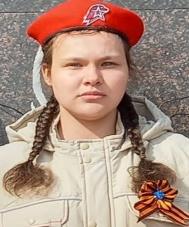 Помнить подвиги наших героев!Война – страшное, кровопролитное событие в истории России. Слыша слово «Война», сразу же представляешь голод, холод, кровь, слезы, смерть, но и в то же время силу, мужество, отвагу, победу, гордость за людей, которые и правда побывали на войне и знают, что это такое. 	Война постучала в каждый дом и забрала из семьи близких и родных. Многие не вернулись домой. Я соболезную всем семьям, в которые не вернулись защитники с войны, отдав жизнь ради нас.  Из нашей семьи со стороны отца на великое сражение ушёл мой прадедушка – Канев Андрей Фёдорович. Родился он в деревне Коткино     31 октября 1907 года, проучился в школе 3 года. Потом работал в колхозе до войны.  Мой прадед пошёл служить в 34 года и был призван Ненецким окружным военкоматом. Участвовал на войне ровно 4 года, с 15 декабря 1941 по 15 декабря 1945 года, на Карельском и Белорусских фронтах.  Прадедушка дошёл до самой Польши. У него было два осколочных ранения: 6 мая 1942 и в феврале 1945 года. Из – за ранения был вынужден вернуться домой. Награждён медалью «За победу над Германией» и другими юбилейными медалями. В учётной карточке окружного военкомата имеется запись, что прадед воевал в составе 155 стрелкового полка – 14 стрелковая дивизия. После войны Андрей Фёдорович работал в колхозе. Любил навещать школу и всегда рассказывал военные истории со слезами на глазах.  Он был очень добрым, хорошим, трудолюбивым человеком. Умер 7 сентября 1987 года. Мой прадедушка – мой герой! Я рассказала только историю своей семьи, но таких историй много, где у каждой истории своей сценарий и конец. Моя семья гордится прадедом и всеми участниками Великой Отечественной войны. Сильными и мужественными героями. Эти люди много успевали и не опускали уставших рук, наоборот, для веселья устраивали концерты, встречи. Нельзя забывать о женщинах и детях. Многие женщины шли на войну, как мужчины сражались до последнего, а те, кто оставались дома, были хорошими помощниками. У детей не было детства. Они видели жуткие вещи. С ранних лет стали выполнять тяжелые работы. Мне кажется, что сейчас дети не смогли бы такое выдержать. Все участники войны – настоящие герои, которыми нужно гордиться, не забывать их. С каждым годом участников и детей войны становится меньше и меньше, а это самое грустное. Может быть, мы последнее поколение, которое их видит живых. Наша цель – помнить подвиги наших героев и ценить то, что имеем. Без них не было бы нас! Спасибо вам за то, что мирное небо над головой радует меня каждый день, что мои родные всегда со мной! Никто не забыть, ничто не забыто! 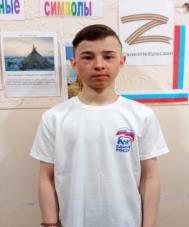 Мой прадед - мой геройПомните! Через века, через года, -помните!О тех, кто уже не придёт никогда, -помните!
Не плачьте! В горле сдержите стоны, горькие стоны.
Памяти павших будьте достойны! Вечно достойны!
Хлебом и песней, мечтой и стихами, жизнью просторной,
Каждой секундой, каждым дыханьем будьте достойны!Роберт Рождественский          Великая война…Наверное недаром Великую отечественную войну называют «великой», большой. Масштабной по своей значимости, по объему потерь, по тому, что эта война не прошла стороной ни одну семью на всей территории многонационального Советского союза. «Война»  само слово говорит о беде и горе. Годы второй мировой войны не забудутся никогда, и очень важно сохранить  правдивые данные. Чем дальше, тем сложнее увековечить память о тех страшных годах. А вообще, зачем нужно, чтобы люди помнили горькие события войны. Все чаще и чаще я задаю себе вопрос. Для себя я нашел ответ. В первую очередь для себя. Ведь только можно лишь воспоминаниями увековечить память о моем прадеде, участнике великой отечественной войны. Но главное, я смогу передать эту информацию своим детям. Когда я был маленький, мама часто рассказывала о своем дедушке. Но мне было не совсем интересно. Повзрослев, посмотрел документальный фильм об участниках оленеводческого полка во время Великой отечественной воны. В фильме  рассказывались о событиях, где непосредственно находились жители Канинской тундры. И это меня Просмотр фильма поразил меня до глубины души. Как можно было так непродуманно пускать в расход человеческие жизни. И как простой народ, вольный народ-оленеводы встали в ряды советской армии. Ведь понятие «армия» для коренных малочисленных народов севера, это очень сложно. Северные люди сильные, вольные, они подчиняются только законам природы. Но все встали на защиты рубежей своего государства от страшного врага .Мой прадед, Канюков Нил Тимофеевич родился в Канинской тундре 20 декабря 1911 года. Получил два класса образования. Рано остался без родителей. Жизнь молодого мальчика без родителей была тяжелой, ведь приходилось много работать, чтобы выжить в суровых условиях. Жил и работал у зажиточного оленевода. За год работы получал одного оленя. В марте 1943 года был призван в ряды Красной Армии, как и многие ребятами, достигшие восемнадцати лет. Служба в годы Великой Отечественной войны:В марте 1943 года по ноябрь 1943 года Нил Тимофеевич попал в 12-й(в/ч п/я 80)  западный  артиллерийский полк, который  входил в состав 29-й запасной стрелковой бригады Архангельского округа. С 1942 года западный  артиллерийский полк дислоцировался в городе Молотовске Архангельской области (о. Ягры).      В ноябре 1943года мой прадед  был переправлен в 1 гвардейский Краснознаменную  - механическую бригаду автоматчиков ордена Суворова , и до апреля 1945 года находился в рядах батальона автоматчиков. Батальон автоматчиков участвовал в Юго-Западном фронте.1-ая бригада закончила свои боевые действия в Австрии в городе Гетенштайн 28 апреля 1945года.      Шли тяжелые месяцы войны, дивизия успешно выполняла боевые задания на фронте, гнала гитлеровских оккупантов из пределов нашей Родины, освобождала от фашистских захватчиков народы Румынии, Венгрии, Австрии.      С  апреля  1945 по  май 1945  Канюков Н.Т. был переброшен в 202 запасный стрелковый полк;Из воспоминаний прадедушки Канюкова  Нила Тимофеевича ветерана ВОВ «С конца декабря 1943 года до конца марта 1944 мы были постоянно мокрыми, грязными, вшивыми…Но , жажда победы над Гитлеровской Германией была превыше всего».  День Победы   Нил Тимофеевич встретил в госпитале в Кёнигсберге (Калининград). У него было ранение в ногу.     За боевые подвиги и мужество в ВОВ  имел правительственные награды: медали : «За победу над Германией в Великой Отечественной войне 1941 – 1945 гг.», орден Отечественной войны II степени, юбилейные награды и за трудовые успехи.       После войны вернулся на родину, чтобы восстанавливать разрушенное хозяйство страны. Нил Тимофеевич работал в оленеводстве, долгое время был бригадиром. Женился на Канюковой Анне Дмитриевне. Вместе они вырастили и воспитали 5 детей, которые продолжили дело родителей – оленеводство.      Канюков Нил Тимофеевич скончался  10 сентября 1992 года. Похоронен в с.НесьЗаполярного района Ненецкого автономного округа России, Канинского сельсовета.        Дети, внуки, правнуки не забывают, помнят, любят и гордятся своим героем .        Мой прадед Канюков Нил Тимофеевич стал частью мировой истории и внес свою лепту в большую победу. С каждым годом я больше и больше изучаю историю своего государства, и могу смело сказать, что я горжусь своей страной и готов отдать долг Родине, пройдя службу в рядах российской армии. Я горжусь своим прадедом Канюковым Нилом Тимофеевичем.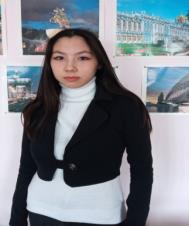 Нет в России семьи такой…Стальное поколенье,Сломавшее беду,Не придает значенье Тому, что на виду.А.Сухановский      Великая Отечественная война - тяжелейшее испытание, которое выпало на долю русского народа. Это самый трагический период в истории нашего государства. Именно в такие тяжелые моменты проявляются лучшие человеческие качества. То, что люди смогли с честью выдержать это испытание, не уронить своего достоинства, защитить свою Родину, своих детей - величайший подвиг.      В моей семье есть участник Великой Отечественной войны – это мой прадедушка. К сожалению, он умер за два года до моего рождения, но я знаю о нем по многочисленным рассказам своей бабушки.      Латышев Николай Петрович родился в 1914 году в Канинской тундре. Родители вели кочевой образ жизни, поэтому детство его прошло на просторах полуострова Канин, в сезонных кочевках до мезенских лесов. Ему были знакомы все радости и тяготы  жизни оленеводов. В двадцать лет прадед встретил Пелагею Гавриловну, влюбился  и женился в 1934 году. Они были счастливы, строили планы на будущее. Вот появился и первенец Валентин. Никто и не подозревал тогда, что жизнь всего народа может совершенно измениться. В далекую тундру стали приходить вести о войне, о мобилизации. Это насторожило всех тундровиков.         Мой прадед был призван в июне 1942 года в ряды Красной армии Архангельским военным комиссариатом. Они ехали до Шойны на оленях, а затем на баржах добирались до Архангельска. Николай Петрович был рядовым, красноармейцем. Воевал на 3 Прибалтийском фронте, на 2 Украинском фронте, на Волховском фронте.  В Центральном архиве Министерства обороны Российской федерации я нашла документ -информацию из донесения о безвозвратных потерях,  что  Латышев Николай Петрович убит 11 мая 1943 года и захоронен в Ленинградской области, в Чудовском районе, вблизи деревни Пехово. Но ведь прадедушка выжил! Для меня было любопытно, как это произошло.  Наверно, он в бою получил тяжелое ранение и его посчитали погибшим, когда он служил на Волховском фронте, где шли тяжелые бои. Прадед был стрелком, а это пехота!  Итак, после излечения 31 августа 1944 года Николай Петрович вновь в строю в 16 танковой бригаде, где он возможно был водителем, так как управлял танками Т- 34. Был он и пулеметчиком в 4 стрелковом полку. Демобилизован 31 декабря 1945 года по указу Президиума Верховного совета СССР.      Прадед не любил вспоминать войну, тем более рассказывать о ней, так как смерть была все время рядом. За проявленное мужество и героизм Николай Петрович был награжден «Орденом Отечественной войны 2 степени». За отвагу и самоотверженность и личное мужество, проявленные в боевых действиях при защите Отечества,    награжден медалью Жукова. Имеет медаль за победу над Германией, а также юбилейные медали.     После окончания войны трудился в оленеводстве, а потом работал в колхозе «Северный Полюс»,  занимался воспитанием детей. Был хорошим тружеником, семьянином.      Николай Петрович умер в сентябре 2005 года, похоронен на сельском кладбище в селе Несь.        Я горжусь тем, что мой прадед принимал участие в Великой Отечественной войне. Я благодарна ему и всем воинам за мирное небо над головой. Я помню и горжусь своим героем.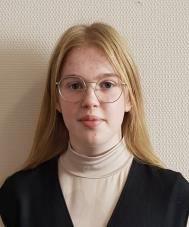 Мой прадед, я горжусь тобой!Здравствуй, дорогой прадедушка Михеев Александр Иванович! В современном мире люди редко пишут друг другу письма, и я в том числе. Но вот сейчас я, твоя правнучка Соня, решила написать тебе самое настоящее письмо. Я учусь в восьмом классе, занимаюсь спортом, живу в селе Ома, совсем недалеко от Вижаса, твоей родной деревни.Честно, Вижас стал родным и для меня. Я часто приезжаю туда с семьей, чтобы навестить бабушку Екатерину - твою дочку Катю. Мы помогаем ей по дому, проводим с ней время и отдыхаем. Мы с друзьями очень любим гулять по маленькому Вижасу. К сожалению, дома в Вижасе ветшают, молодёжь уезжает, деревня медленно погибает. Зимой здесь совсем тихо; только летом деревня оживает, когда приезжают дети, внуки и правнуки Но мы знаем, Вижас - родина героев, имена которых останутся в истории нашей страны и региона. Мы очень благодарны вам и никогда не забудем своих прадедушек, которые воевали и рисковали собой ради нашей жизни; наших прабабушек, которые трудились в деревне, на путине ловили рыбу, воспитывали детей и терпели всю тяжесть войны. И таких героев – много. Мы хорошо знаем это, ведь на многих домах, из которых люди уходили на фронт, можно увидеть красные звезды. Они напоминают нам, молодым, о том, какие ужасы войны вы пережили. Работники музея просили у нас звезду с вашего дома, но мы её не отдали, чтобы сохранить память о тебе. О погибших на войне напоминает и скромный обелиск в центре деревни, который был установлен в 2006 году жителями деревни, теми,  чьи отцы ушли на фронт,  а многие не вернулись домой. А 9 мая, в День Победы, твой портрет всегда идёт в строю Бессмертного полка. Портрет – единственная твоя фотография  в семейном альбоме.В школе нам рассказывают, что люди, призванные из нашего региона, воевали на Карельском фронте и внесли большой вклад в защиту нашей огромной страны. Оленно-транспортный батальон… Ненцы, русские, коми… Сражались плечо к плечу… Очень отважные люди, прошедшие небольшую военную подготовку, отстояли северный рубеж и не дали врагу захватить очень важный для страны порт Мурманск. Я горжусь, что ты, мой прадед, был в их числе! А значит, воевал и за меня тоже!Гуляя по Вижасу с мамой, я слушаю рассказы о её детстве, о деревне и о людях. Но больше всего меня интересует история нашей семьи, и ты, Ветеран Великой Отечественной войны, оказался самой важной страницей этой истории. От родных я узнала о некоторых событиях твоей жизни. До войны ты работал в колхозе Полярная звезда в д.Вижас. Выполнял разную работу: был рыбаком на путине, конюхом, изготавливал сани, возил сено, занимался домашним хозяйством. Большой дружной семьёй жили вы в большом доме в два этажа со взвозом и большим двором. Держали скот. Мужчины занимались охотой и рыбалкой. Дети обучались в школе. Я живо представляю себе тот далёкий Вижас, когда всё вокруг работает, двигается, гомонит. Много людей занимаются разной работой, по деревне идут лошади и везут сено, по реке плывут  лодки,  на ферме  мычит и   требует  ухода стадо коров.Ты женился в 1932 году, и после этого половина большого дома перешла твоей молодой семье. Я знаю, что в вашей семье было четверо детей, которые помнят, любят и гордятся тобой. Их воспоминания - основной источник информации о тебе, поэтому старшие бережно передают их нам. Рассказы о твоей жизни до войны очень интересные, ведь быт того времени сильно отличается от современного, и слушать о прежней жизни можно до бесконечности. Но самый большой интерес и чувство гордости вызывают рассказы о твоей военной службе. Бабушка передала нам реликвию: твою красноармейскую книжечку, при изучении которой возникло огромное количество предположений и вопросов, на которые только предстоит найти ответы. Да, это трудно, но это очень важная часть истории нашей семьи. В июне 1941 года, когда фашистская Германия напала на Советский союз, тебе шёл 31 год. Молодой, крепкий мужчина. Глава семьи. Старшему сыну, Виталию, нет и двух лет. Война изменила всё. Всех мужчин в возрасте от 18 до 45 лет призвали на фронт. Часто думаю, как же вы всё это пережили?! С каким ужасом женщины собирали вас, молодых и красивых, на войну?! Как они вас ждали… Ждали…И как была счастлива семья, когда ты вернулся в 45 году! Живым, имея одно лёгкое ранение. Счастливая судьба! Многие из деревни, твои друзья, не вернулись…Твой сын Виталий рассказал, что после войны редко кто интересовался подробностями военных будней простых солдат. Вернувшиеся с войны не любили рассказывать о пережитом. И у нас возник вопрос: «Почему люди не хотели говорить о войне?» Может, люди старались быстрее забыть события тех тяжёлых дней? Может, считали, что ничего нового и интересного они не расскажут, так как все кругом пережили это? Конечно, великие сражения войны, великие подвиги, имена великих героев известны, но ведь в каждой семье есть свой герой. Прадедушка, ты - наш великий герой!А почему в послевоенное время награды, полученные героями, не ценились, и часто их можно было найти среди детских игрушек? Я предполагаю, что они напоминали людям о том, что им пришлось пережить, и эти воспоминания угнетали их. Награды были важны, были выданы за подвиги. Но, возможно, тяжело вспоминать о подвигах, когда рядом погибали однополчане и ты тоже мог погибнуть. Это очень страшно: каждую минуту в бою ждать пули, которая тебя убьёт! Или человек на войне не думает об этом? Просто воюет… просто живёт… просто выполняет свои солдатские обязанности… Мне кажется, каждый участник войны очень необычный человек, смелый человек. Как былинный герой!Изучая твою красноармейскую книжку, мы узнали, что ты служил во втором оленно-транспортном батальоне. Но перед тем как попасть туда, ты проходил службу в 294-м запасном лыжном полку, под Архангельском, в котором людей обучали основам военного дела перед отправкой на фронт.  Нас удивило, что в этом полку ты прослужил целый год, в то время как остальные бойцы проходили обучение в течение месяца, а позже – двух недель. Сведений оказалось недостаточно, и мы задались вопросом: Чем ты там занимался? В этом нам помогли книги и фильмы об оленно-транспортном батальоне. Своё представление о твоей службе я строила по рассказам фронтовиков, которые так же воевали в составе оленно-транспортных бригад. Многие из них – твои однополчане. И мне очень хотелось узнать, может с кем-то из них ты был знаком? Может вы служили вместе с тем дедушкой, чей рассказ я читала? Наверное, во время движения эшелона ты, как и многие, освоил профессию каюра, для тебя это было не ново - в своей довоенной жизнь ты ездил на оленях не раз и хорошо знал тонкости этого дела. Деревенский житель, ты хорошо знал и жизнь оленеводов. Согласно красноармейской книжке, ты служил в запасном лыжном полку почти год. Возможно, ты обучал людей и был инструктором?  А может помогал оленеводам понять тонкости военной жизни? Ответ на этот вопрос мы еще не нашли, но мы попытаемся. Прадедушка, так жаль, что нельзя поговорить с тобой! Хотелось бы узнать о твоих чувствах. Когда объявили начало войны, какие мысли у тебя возникли? Конечно, ты знал, что тебя заберут воевать, но было ли тебе страшно? Как ты узнал, что война закончилась? Как возвращался в свою деревню, к своей семье? Никогда не расскажешь об этом. Жаль…Я заканчиваю своё письмо. Конечно, ты никогда не прочитаешь его, но мне кажется, что я поговорила с тобой, так живо я представляю твою жизнь и военную службу. Дорогой прадедушка, спасибо тебе за твою ратную службу! Пусть ты не совершал подвигов, но ты, как все жители нашей страны, защищал, не жалея себя, нашу Родину от захватчиков. Я знаю, что я и мои сверстники поступили бы так же, как ты и тысячи солдат оленной армии. Спасибо вам за Победу и за то, что своим примером вы учите нас, ваших далёких потомков, ценить жизнь и любить свою Родину. Дорогой прадедушка, за всё-всё тебе спасибо! Твоя правнучка Болтовская Софья Сергеевна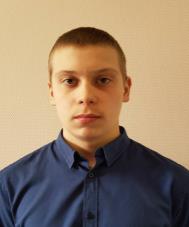 Дети  родом  из войны(по  повести Анатолия Приставкина «Ночевала  тучка золотая»)Рассветным утром  22 июня  1941 года взорвалась  мирная  тишина нашей  родины. Пожары, жестокие бои… И еще  недвижимые  часы на  вокзалах, площадях, улицах…Брызнув стёклами, они остановились в грохоте бомб. Так остановилась мирная  жизнь. Время остановилось не  только для  взрослых, но и для детей.Мы, современные  дети, даже представить не  можем, каково  это расти в годы  войны. Слышать каждый  день  звуки воздушной сирены и  разряды  выстрелов.Во время войны  почти  все люди жили в бедности и лишениях. Многие даже  не  знали, что  такое  игрушки, не  знали красивой одежды и  удобной  обуви.Война  и дети - два несовместимых понятия. О детях в  Великой Отечественной войне написано немало  книг. Одна из  таких книг «Ночевала  тучка  золотая»  А. Приставкина. Автор поднимает проблему  тяжёлого, трудного детства двух  братьев  Кузьминых, которые  должны  отправиться из  детского  дома на  Кавказ. Повесть «Ночевала тучка  золотая» описывает события 1944 года. Анатолий  Игнатьич сам  в десять лет попал в детдом, поэтому  не понаслышке знает о  трудностях детской  жизни.Коля  и  Сашка – два брата близнеца, они  неразлучны,  они всегда  вместе. Ничего не  видевшие хорошего  в  этой  жизни, вечно  голодные и холодные,  они как умели, так и  приспосабливались в  этой жизни. Сашка и  Колька делают подкоп в хлеборезку,  чтобы  досыта наесться заветного  хлеба. Но  мечты  не  сбудутся,  земля под хлеборезкой  рухнет. И  Кузьмёныши принимают  решение ехать  на  Кавказ, чтобы избежать  наказания.	Война - это всегда  зло и  трагедия, она проверяет  человека  на  прочность, мужество и силу. Война – это всегда разрушение. В повести «Ночевала  тучка  золотая»  автор ставит перед  читателями множество вопросов и  в  том  числе: что же  может противостоять злу, ненависти, разрушению? Ответ  очевиден:  любовь, дружба, братство и  доброта.  Война жестока  ко  всем и  в том  числе и  к детям. Судьба  героев  страшная. На   всём  белом свете нет  ни одной родной души. Есть  только они  друг  у друга. Но вскоре и  этого не  будет. Их  разлучит  смерть.  Колька найдёт  брата со  вспоротым  животом и початком кукурузы во  рту. У Кольки  помутится  рассудок. Он продолжает  разговаривать  с братом, довозит  его  до  Берёзовской  станции и кладёт его в ящик  для  собак и  отправляет к  горам, о которых  так  мечтал Сашка. «Ты  ведь хотел  поехать  к горам…А я пока побуду здесь. Не бойся,  Сашка, я  о тебе буду  думать».	Непонятно, как родилось в  этом хрупком,  беззащитном мальчике столько  мужества и  стойкости. Теперь  он остаётся  за двоих, удивляясь самому себе: откуда  в его голове появляются умные мысли  Сашки.Трагедия мальчика, потерявшего всех, потерявшего самого близкого человека - брата, свою  половинку. Это  трагедия целого  поколения  детей военного времени. Сначала судьба даёт  шанс братьям под  названием  Кавказ. А потом отнимает мечту, «о золотой тучке», о горах,  вознёсшихся в поднебесье. И  совсем по-другому звучат  теперь для Кольки строки  стихотворения  Лермонтова: «Может, этот  холм и  есть утёс, а  ротонда – тучка…»  Колька оглянулся и  вздохнул. А  может, тучка – это  поезд, который  увёз  с  собой Сашку. Или  нет. Утёс сейчас – это  Колька, потому  и плачет,  что   стал  каменным, старым- старым, как весь  этот  Кавказ. А  Сашка превратился в  тучку…К  такому выводу приходит ребёнок, испытавший на  себе  тяжёлый  груз истории. Описание детдомовского детства военных лет было  наполнено горечью и  болью, но  это  было правда, та  горькая  правда,  которую  показал  автор.На войне детей  не  бывает. Те, кто попал  на  войну, расстались  с детством навечно. Поэтому мы сегодня должны  сделать  так, чтобы  не  было  войны и  каждый  ребёнок смог  почувствовать  детство.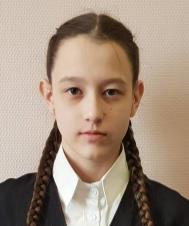 Два прадеда         Июнь 1941 года. Начало Великой Отечественной войны. Война врывается в жизни миллионов людей и делит их жизнь на «до» и «после». Всё, что было, всё, чем жили, остаётся «До». Что будет после, никто не знает. И когда будет это «После»? Война затронула и жизнь моей семьи.          На фронт, из двух разных районов Башкирии, призываются двое мужчин: ХуснутдиновЯрмухаметШамиевич, 1910 года рождения, уроженец Учалинского района, д. Казаккулово, и СытдыковМавлетбайСытдыкович, 1909 года рождения из Белорецкого района, д. Махмутово.       Попадают они в разные части. ЯрмухаметШамиевич направляется в Первую Ударную армию, на Волховский фронт, 936 батальон миномётной роты.       С 1941 по 1944 годы обороняет город Ленинград, охраняет Дорогу Жизни. В октябре 1943 года получает ранение, госпитализирован, после лечения снова направлен в свой полк. При прорыве блокады получает ранение, которое приводит к полному комиссованию по состоянию здоровья, возвращается в родную деревню, где работает механизатором. Награждён Орденом Славы, медалями "За отвагу", "Участник Ленинградской битвы". В запас уходит в звании старшины миномётной роты.МавлетбайСытдыкович попадает на фронт политруком, командует взводом, участвует в боях за освобождение Украины, Белоруссии, форсирует Днепр, получает ранение под городом Орша, комиссован по состоянию здоровья, снайпер. Награждён медалями "За отвагу". Возвратившись домой, работает в колхозе коневодом.       К сожалению, мои прадеды ушли из жизни задолго до моего рождения. ЯрмухаметШамиевич в 1982 году, МавлетбайСытдыкович в 1989 году. Но сохранились их фотографии. Я часто смотрю на эти фото, думая о том, какие они были в жизни. Я представляю их походку, взгляд, мимику.         На фотографии молодой, красивый мужчина в шапке и в шинели. Взгляд спокойный, сосредоточенный. И у меня всегда возникают вопросы: в какой момент была сделана эта фотография, о чём в этот момент думал старшина, готовился ли к бою или обдумывал письмо домой. Я мысленно благодарю фотографа, который сделал такой редкий кадр моего прадеда Ярмухамета.        Я знаю точно, что их служба, их лишения, которые они пережили во время войны,  – это было не напрасно. Я благодарна прадедам за вклад, который они внесли во время Великой Отечественной войны, за мир и спокойствие на Земле, за моё будущее. Я уверена, что их история без срока давности.Кудряшов Богдан Александрович8-й классГосударственное бюджетное общеобразовательное учреждение ненецкого автономного округа «Средняя школа с. Тельвиска»Руководитель -ВолковецРасимаРадисовна.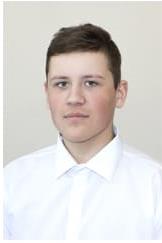 «Я помню, я горжусь»Здравствуй, мой дорогой прадед Кемов Александр Яковлевич!Пишет тебе твой правнук Богдан. Жаль, я не увидел тебя, но часто слышу о тебе от своих родителей. Ты храбро сражался с фашистами, отстаивая свободу родины. Спасибо тебе за мир и чистое небо над головой. Ты подарил жизнь и свободу своим детям и внукам. Я видел старые фотографии твои, медали на груди.А помнишь, как на фронт тебя призвали? Тебе исполнилось 23 года, когда началась Великая Отечественная война. Ты уже прошел срочную службу, участвовал в финской войне. А потом тебя призвали на фронт прямо с оборонных работ 25 декабря 1941 года. Ты был направлен в 91 медсанбат Ленинградского фронта. Ты принимал участие в боях под Курском, Севастополем, Новгородом, да разве все перечислишь! Но тяжелее всего были воспоминания о боях у деревни Лесной бор. Эта операция называлась «Любанская операция». Столько бойцов, товарищей погибло в том бою, что люди стали называть это место «Долина смерти». Помнишь, как рискуя жизнью, под сильным огнем противника выносил с поля боя раненых? В период с 6 февраля  по 13 марта  ты спас 12 бойцов Красной армии, 3 офицеров с личным оружием. Помнишь, как в 1942 году получил осколочное ранение и после этого остался жив? Но война на этом не закончилась. После выздоровления тебя направили на учебу младших командиров в поселке Обозерский Архангельской области. И вот победа! Но начинается японская война. Снова нужно защищать Родину от интервентов, и ты вернулся домой только в июне 1946 года.После возвращения домой ты налаживаешь мирную жизнь. Вместе с миллионами советских людей поднимаешь страну, работаешь секретарем сначала Петровского, а позже Тарасовского сельсовета.Ушел из жизни в 1986 году. 	Я все это помню и бережно храню, чтобы передать эти воспоминания своим детям. Ты получил медали «За отвагу», «За победу над Германией», «За победу над Японией»,  юбилейные медали, орден Отечественной войны II степени.Я все помню и мне очень хочется тебя поблагодарить. Жаль, что это письмо не дойдет до тебя, но это письмо будет вечной памятью о  тебе, о твоих подвигах.Я тобой горжусь, помню, люблю.Канюкова Ольга Станиславовна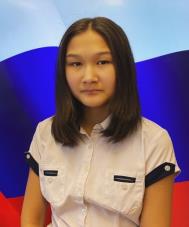 8-й класс Государственное бюджетное общеобразовательное учреждение Ненецкого автономного округа «Основная школа с. Шойна» Руководитель –Ероха Екатерина СергеевнаНикто не забыт, ничто не забыто!Дорогой дневник! Хотелось бы посвятить сегодня страничку слову «Война» … Как много связанно с этим словом. Сколько горя повлекло за собой это страшное событие, сколько жизней унесло, как много люди пережили за эти ужасные годы. Война приходит в жизни людей и рушит их взрывами, выстрелами и смертями близких и дорогих людей.Сегодня на уроке мы затронули тему о Великой Отечественной Войне. Нас попросили рассказать о своих родственниках, которые участвовали в боевых действиях. Я и мои ровесники знаем о Великой Отечественной войне лишь из книг и фильмов, но память о родных, воевавших за Родину, живет в нашей семье. Я вспоминаю о своем прадедушке Алексее Латышеве. Он был разведчиком. Служба разведчиков сложная, опасная, ответственная, ведь от данных разведки зависит исход той или иной операции наших войск. Мужчины вели наблюдение за врагом и за всей интересующей командование информацией. Вместе со своими товарищами мой дедушка находил вражеские лагери и докладывал об этом старшим офицерам. Не смотря на то, что я его ни разу не видела, я горжусь им и его поступком. Дорогой дневник! Сегодня мы с классом смотрели документальный фильм про детей войны. Есть много подвигов, про которые я бы хотела написать. Но я хочу рассказать об одном, который затронул именно меня. Это подвиг обыкновенной девочки Зины Портновой. Она родилась 20 февраля 1926 года. Зина была обычной школьницей, но жестокое время все меняет…Зина вступает в ряды «Юных мстителей». За стойкость и участие в партизанском движении, за диверсионную деятельность Зинаида была посмертно награждена золотой звездой Героя Советского Союза. О ее героическом поступке стало известно только через 15 лет. Девушка умерла 13 января 1944 года не дожив до победы…Не дав пощады жестокая войнаУбила всех, кто ждал победы.Но были те, кто доблестноСражался до конца…Людям, о которых я вам рассказала, мы обязаны всем, именно благодаря им, мы с вами живем в мире. За чистое небо, счастливые лица, спокойную жизнь мы обязаны всегда благодарить людей, которые совершили этот подвиг.ПЕРЕЖИВЁМ!На выходных я помогала бабушке убираться на чердаке. В дальнем углу стояла старая, пыльная коробка, в которой лежала старая тетрадь без обложки, а под ней аккуратно сложенные в треугольники пожелтевшие письма. Начав листать тетрадь, я поняла, что это дневник…«Я, Хозяинова Настя, мне 16 лет. Моя семья состоит из 6 человек: папы, мамы, двух младших братьев и сестры. Все мы дружно живем в селе Росвено республики Коми. Сегодня, 25 июня 1941 года, мы узнали, что началась война. Всем страшно – мне тоже.По словам мамы, папу скоро заберут на фронт, как и многих других с нашего села. Не хочу даже знать, что будет дальше. Мама сказала: «Переживем».«Сегодня 27 июня 1941 года. Я, как самая старшая, повезла папу на поезд в Ирель. На прощание он меня крепко обнял и пообещал, что вернется. С Финской вернулся, значит и с этой обязательно вернется. А сердце у меня разрывалось на части, сильно переживаю за папу. Когда я была уже дома, узнала, что из мужчин в селе остался только дядя Миша. Чувствую, будет трудно».«Сегодня 30 июля 1941 года, дни идут, война не заканчивается. Недавно пришло письмо от папы. В письме он описывает, что происходит на фронте; от этих строк по телу бегут мурашки, кровь холодеет, а внутри закрадывается страх. Очень боюсь за папу. Мы с мамой и Сашенькой ходим почти каждый день в лес, а Митя с Семеном помогают дядюшке. Я переживаю: скоро зима. Мама говорит, что переживем».«Сегодня 13 сентября 1941. Уже осень, делать нечего, начала работать. Теперь развожу почту и контуженых солдат по деревням. Мама каждый раз переживает. А я не одна, со мной еще Маша – дочка нашего председателя работает».«Сегодня 31 декабря 1941 сильный мороз и метель, а почту развозить надо. Возвращаясь домой, заблудилась, метель стала еще сильнее. Меня охватил страх отчаяния. Руки начинают неметь, в какую сторону ехать, я уже не знала: везде одна тундра. В голове только одна мысль: «Как же мама без меня будет?» Находясь в своих мыслях, я и не заметила, как метель стихла, а вдали появился огонёк. Направившись в ту сторону, выехала к избушке, в которой жил старенький дедушка. Пока я грелась, он мне рассказал, куда ехать и строго-настрого запретил сворачивать к огням, ведь там тюремные лагеря. Вернулась домой я уже очень поздно, все спали, а мама сидела у окна и ждала. Увидев её, я поняла, чтобы со мной могло случится, если невезение, и заплакала». «Сегодня 7 января 1942. Мне 17… Как же быстро летит время, и как же долго идет война. Подарком мне на день рождения пришло письмо от папы, в котором он писал, что всё с ним нормально, поздравление для меня и надежда, что оно успеет прийти вовремя. Вечером, прочитав его еще раз, я сложила его обратно в треугольник и положила его к другим. Мама продолжает говорить: «Переживём».«Сегодня 27 июня 1942, прошел уже год, как я видела папу в последний раз. Писем от него не приходило уже полтора месяц. Мама говорит, что у него нет возможности и времени, а я начинаю понимать, что видела его уже последний раз в жизни. Я всё ещё развожу почту, летом живется намного проще». «9 сентября 1942. Сегодня везла солдата без ноги в соседнюю деревню. Всю дорогу он рассказывал истории, но в любой момент мог начать кричать: «Давай быстрей! Нас всех убьют!» или падал и закрывал голову руками. Добравшись до нужного дома, он посмотрел на ноги и, увидев только одну, вновь закричал, что нужно быстро вернуться назад и забрать ногу. Скоро опять зима, а от папы так письма и не приходило».«12 декабря 1942. Вот и зима, а переживала я не попросту: началось страшное время. Сегодня Машу убили. Когда мы разъехались, её поймали, забрали одежду и лошадь, а её кинули в прорубь. После этого мне страшно работать дальше».«3 февраля 1943. Работать уже некому. Дядя Миша позвал меня помогать пасти оленей. Мама с опаской, но отпустила. Я теперь работаю в чуме. Прошло уже полтора года, война так и не закончилась, мне уже 18. Как всегда, говорит мама: «Переживём!».«13 апреля 1943. Скоро лето, от этой мысли становится проще. О папе все так же никакой информации. Мама и дядя Миша сватают меня с Васей из другой бригады, он, как и я, пасет оленей. Я не хочу замуж, но надо».«2 мая 1943.Олени стали гибнуть, начался падёж (массовая гибель стада). Чтобы выжить, надо в срочном порядке переезжать к родственникам в Ненецкий округ».«21 июня 1943. Я со своим мужем и остальной бригадой добрались до нужного места и уже обустроились. Думаю, папа за нас очень рад. Здесь намного спокойней, мама же говорит, что переживём».«Я, Рочева Анастасия, мне 20 лет. Мы с мужем живём в Ненецком автономном округе. Сегодня 9 мая 1945 года. Мы узнали, что война закончилась, мама же сказала: «Переживем!».Воспоминания о героях нашей семьи«Никто не забыт, ничто не забыто» - в нашей стране это утверждение актуально и сегодня, и на много столетий вперёд, ведь историю своей семьи и память о семейных героях нужно знать и передавать из поколения в поколение. Великая Отечественная война, затронула каждую семью: нет семьи в России, которая не провожала бы близкого на фронт, не теряла бы здоровье, отдавая все силы в тылу. Недавно появилась новая традиция: 9 мая россияне выходят на городские и сельские площади и улицы с фотографиями и наградами своих семейных героев и идут в Бессмертном полку, отдавая дань уважения их подвигу. Каждый год количество участников этого марша становится всё больше. И это прекрасно, ведь важно не только помнить о смелых делах предков, которые преодолевая страх и боль, отдавали себя Родине, но и следовать их примеру. К сожалению, благополучие сегодняшнего дня может сыграть с нами злую шутку, позволив забыть о потерях, страданиях и безысходности войны.Жестокие годы войны сблизили народы, и бок о бок сражались с врагом русский и туркмен, белорус и таджик, киргиз и узбек, грузин и украинец. Не было национальности – были братья. Но не только на поле боя оказались вместе русский и таджик, оказывается, и в тылу семьи стали близки друг другу. Моя прабабушка рассказывала, что в нашей семье, так же, как и в других таджикских семьях жили русские дети, эвакуированные в города и сёла Таджикистана и другие республики восточного района Советского Союза из центральной части страны подальше от бомбёжек и голода. В нашем доме поселились две смышлёные девчушки из Иркутской области. Они спали вместе с другими детьми под одним хлопковым одеялом, и всем хватало места и тепла. Они ели таджикские лепёшки и всегда были сыты. А мои близкие с удовольствием  слушали русскую речь и сами потихоньку обучались. Судьба была благосклонна к девочкам: став взрослыми, они смело смотрели в будущее. Старшая уехала в Иркутск и там нашла своё счастье, младшая осталась в Таджикистане, не мысля себя без второй семьи, которая стала родной. Удивительно, что дети, оказавшись вдали от родины, на незнакомой им земле, нашли в себе силы открыть маленькие сердечки навстречу теплу, заботе, вниманию этих чужих взрослых и полюбить по-настоящему друг друга. Несомненно, что гостеприимство моих земляков помогло оттаять маленьким беженцам, а для потомков стало примером доброты и человечности.В прошлом году мы отмечали 75-летие Победы советского народа над фашизмом. Пусть пройдут десятилетия и даже века, но верю, что события Великой Отечественной войны не сотрутся из памяти единого народа: потомков граждан Советского Союза. Подвиги каждого будут вдохновлять новые поколения, даря надежду на прекрасное будущее. Немало мемориалов и памятников воздвигнуты в честь наших солдат, снято и ещё будут сняты фильмы, написаны книги о войне, увековечивая подвиг целого поколения. Источником вдохновения часто становятся не только масштабные сражения и героические поступки, прогремевшие на всю страну, но и частные письма, семейные фотографии, личные вещи, которые бережно сохраняются в домах.В нашей семье несколько важных предметов, рассказывающих истории моих предков: лошадиное седло и старинная кожаная сумка, в которой хранятся вырезки из газет, письма и фотографии с 1902 по 1945 годы. Все поколения с самого раннего возраста знакомы с историей этих ценностей. Седло рассказывает о семи поколениях моей семьи: на нём воевал в конце 19 века против мятежников в городе Худжанд мой прадед Али, за что отмечен наградой. Затем седло получил по наследству сын прадеда Мехмед, с октября 1941 года он в этом седле сражался против фашистов. Его зачислили в ряды эскадрильи, он сражался в Чехословакии, Польше и дошёл до Берлина. В Берлине, защищая своего русского друга, поранил свою ногу, но после госпитализации вылечился и снова отправился на фронт. Дедушка Мехмед часто писал письма родным, которые до сих пор бережно хранятся, его ордена и медали висят и блистают на красном ковре в нашем доме. О его героизме писали в газетах и эти вырезки читаем мы и сегодня, в его честь даже названа улица в городе Худжанд.В День Победы имя нашего дедушки всегда звучит не только в нашей семье,  и этим наш дом очень гордится. А 27 июля, в день рождения Мехмеда, в нашем городе Адрасман, в горах проводятся соревнования по верховой езде. Участвовать в них могут все желающие, победители получают денежные призы, все участники награждаются грамотами. Легендарное седло передается в нашей семье детям – первенцам рода, два года назад папа передал его мне. С тех пор я участвую в соревнованиях по верховой езде со своей кобылой Мави. Жители нашего города очень серьезно относятся к этому дню: все наряжаются, вечером на главной площади накрывают столы, за которыми люди лакомятся традиционными блюдами, поют песни и танцуют. Конечно, этот праздник помогает сохранять память об испытаниях, выпавших на долю наших земляков во время Великой Отечественной войны. Щедрая земля советского востока приютила многих несчастных, оказавшихся под обстрелом врага на родной земле, и постаралась дать им не только дом и пищу, но и душевное тепло. Неслучайно, именно  в Ташкенте, эвакуированная из Ленинграда Анна Андреевна Ахматова написала проникновенные строки стихотворения «Мужество»: «Не страшно под пулями мертвыми лечь,/ Не горько остаться без крова,/ Но мы сохраним тебя, Русская речь,/ Великое русское слово!»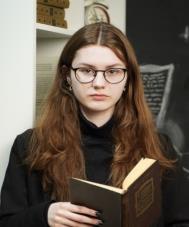 История моей прабабушкиДети войны, вы детства не знали.Ужас тех дней от бомбежек в глазах.В страхе вы жили. Не все выживали.                                                     Горечь-полынь и сейчас на губах.Светлана Сирена.Великая Отечественная война коснулась людей не только того времени, но и многих последующих поколений. От наших прадедов, через родителей к нам передается бесценная информация великого подвига, сложившегося из многих судеб.В каждой семье есть «военные истории» о людях, их тяготах и подвигах. Эти истории нужно хранить, восстанавливать, транслировать, а, самое главное, помнить тех, кто пережил страшные военные дни. Ведь каждый из них является героем: работник тыла, солдат, служащий на передовой или ребенок войны.Моя прабабушка была юной девочкой, когда началась война, но, несмотря на это, в наше время ей так и не удалось получить статус «дитя войны». Поэтому, я хочу рассказать её историю, историю лишений, тягот, испытаний и веры…Моя прабабушка Ожигина (Смирнова) Мария Афанасьевна родилась 7 ноября 1930 г. в городе Сестрорецк, Ленинградской области. Проживала в поселке Глухое до 1941 г. вместе с мачехой Ниной, двумя братьями и отцом. Свою родную мать она совсем не помнила, так как мама умерла, когда Мария была совсем маленькой. Про своего отца прабабушка мало рассказывала. Известно, что его звали Афанасием Смирновым, он был капитаном корабля, плавал по Финскому заливу. Она мало что о нем помнила, так как когда Марии было 7 лет, отца забрали. В одну из ночей 1937 г. к их дому подъехал «черный воронок», и, ничего не объясняя, люди в форме увезли Афанасия в неизвестном направлении. «Черный воронок» - так люди называли служебные автомобили сотрудников НКВД, в которых перевозились заключенные и задержанные. Во времена «большого террора» простых граждан могли арестовать за ложные доносы или объявить их врагами народа, а после таких людей казнила или ссылали в лагеря. Ночью к домам подъезжала черная машина, которая вселяла страх и ужас в людей, так как они понимали – очередной арест, очередные искалеченные судьбы возможно  невиновного человека и его семьи. Так произошло в доме моей прабабушки. С тех пор об ее отце ничего не было известно. Это событие стало для семьи трагедией, но только лишь началом тяжелых испытаний.Война пришла, когда прабабушке было 11 лет. По ее воспоминаниям – это было раннее утро, 22 июня 1941 г. В этот день вместе с местными ребятами она отправилась в лес. Собирали ягоды, когда в небе начали пролетать самолеты, словно черные вороны. Через какое-то время лес загорелся и запах гари разнесся по окрестностям. Все ребята, испугавшись , начали разбегаться. Война семимильными шагами топтала родную землю. Сразу объявили о мобилизации. Все время люди слушали радио, которое было единственным источником информации. Через несколько дней детей Сестрорецка начали эвакуировать в Ленинград. В их число попали Мария, ее братья и мачеха. До начала 1942 г. они прожили в одном из детских домов Ленинграда, где работала Нина. После, зимой, из Ленинграда началась массовая эвакуация жителей города и области по Дороге Жизни. Эта дорога проходила от Ленинграда через Ладожское озеро в другие города страны. Блокадники вывозились по железной дороге до озера, по льду людей перевозили на машинах, а вглубь страны они отправлялись на поезде.  Прабабушку с семьей эвакуировали вместе с детским домом в город Киров. В поезде они ехали в одном вагоне с раненными солдатами. Было тяжело смотреть на раненых, даже дети понимали, что они страдают, поэтому ребята всеми способами старались помогать солдатам. Они подавали им воду, пели песни и рассказывали стихи. В благодарность солдаты угощали детей маленькими кусочками сахара. Этот сахар воспринимался с большой радостью, возможно единственной за долгое время. Солдатам было тоже в радостно от забот детей. Поезд двигался, казалось, от горя и войны, но на самом деле, убежать было невозможно…Самым страшным воспоминанием для Марии была бомбежка поезда. Под свист снарядов и взрывы взрослые хватали детей и бежали в укрытие, прикрывая их собой. Всем было безумно страшно. Вспоминая эти пережитые мгновения, прабабушка плакала и говорила, что даже сейчас она четко помнит этот внушающий ужас свист, летящих на землю снарядов.Во время бомбежки поезда произошло еще одно страшное событие в жизни прабабушки: они с мачехой потеряли братьев прабабушки. Что было с мальчиками дальше, Мария не знает.Они с Ниной добрались до Кирова. Там Мария жила в интернате, а Нина устроилась работать в детский дом. В военное время в интернате жить было тяжело. Из-за сильного голода и нехватки еды детям приходилось готовить лепешки из лебеды, ребята воровали кислые яблоки, за что их ругали воспитатели. Но есть хотелось, и приходилось находить любые способы добычи пропитания. В интернате Мария училась на швею. И после получения паспорта, она устроилась работать на швейную фабрику, где изготавливалась одежда для фронтовиков. В Кирове жизнь была тяжелой, но относительно спокойной.  Ожесточенных боев не было, тыловики трудились на благо фронта.Когда война закончилась, моей прабабушке не было еще и 18 лет, поэтому все это время она жила в интернате. После совершеннолетия и смерти мачехи Нины, Мария отправилась в город Архангельск к своей тетке. Там она вступает в комсомол, работает на пилораме. Позже в 1954 г. по комсомольской путевке Мария уезжает в город Нарьян-Мар, где работает в Олен-совхозе. Мария выходит замуж, воспитывает четверых детей и проживает оставшуюся жизнь в северном, тихом, спокойном городке. Но забыть дни войны никогда не сможет. Поэтому она пытается восстановить свой статус ребенка войны. Прабабушка посылает запрос на восстановление документов в город Сестрорецк, на что получает отказ, так как все документы сгорели и их нельзя восстановить. Несмотря на это в 2005 г. 18 апреля Мария получает медаль от имени президента «За 60 лет победы в Великой Отечественной войне 1941-1945 гг.», а в 2010 г. – за 65 лет победы. В 2016 г. в возрасте 86 лет прабабушка умирает, так и не добившись статуса «дитя войны». Но для нас, ее потомков, это не имеет значения. Мы знаем, что она является настоящей героиней, которая смогла пройти через все тяжелые испытания, боль и потери.Великая отечественная война перевернула жизнь 11 летней Марии, изменив полностью судьбу, наделяя ее трудностями, как и всех детей этого периода. Все что сделано и через что пройдено детьми Великой Отечественной войны нам полностью не понять, но мы можем сохранить эту память, как потомки тех, кто на своих плечах выдержал груз страшных военных испытаний.История моей прабабушки – часть истории моей страны.Маркова Анастасия Алексеевна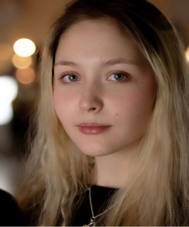 10-й классГБОУ НАО «Средняя школа №5»Руководитель –Макарова Татьяна ИзосимовнаЯ помню! 76 лет со дня Победы в Великой Отечественной войне 1941-1945 года. Это было недавно, это было давно…Многое изменилось с того времени: мода, стиль жизни, характер и взгляды людей…Современная молодёжь практически ничего не знает о тех страшных событиях 1941-1945 годов. Да, знаем, что была война, что она унесла много жизней и сломала многие человеческие судьбы. Великой ценой досталась свобода и независимость нашему народу. Это подвиг солдат и неизменный подвиг тех, кто остался в тылу – стариков, женщин, детей.   Из деревни ШидровоВиноградовского района Архангельской области на войну ушли почти все мужчины трудового, призывного возраста. Мужской труд лег на плечи их жен и детей.   Моей прабабушке Хатанзейской Валентине Григорьевне исполнилось 93 года.    Её память хранит все детали тяжелой жизни в тылу. Прабабушка Валя часто рассказывает мне истории, которые оставили рубцы в ее воспоминаниях. Часто я вижу, как она смахивает слезу со щеки. Она не пытается вызвать у меня жалость. Нет, просто прошлое идет рядом  с ней всегда.   В 1941 году ей было всего 12 лет.   Трудно было в тылу, но сдаваться нельзя, на это никто не имел права. На плечи женщин и подростков войны легла всей тяжестью, всеми лишениями, горем и слезами. В тылу умели и делали все: копали под посев землю лопатами, сортировали зерно, косили серпами и косами хлеб, вязали снопы, заготавливали на зиму сено, катали валенки и многое другое. Сейчас трудно поверить, но, работая по 16-18 часов, еще находили время написать или продиктовать письмо на фронт или прочитать последнее известие.   Питались в это тяжелое время чем придется. Готовили суп из крапивы, в ржаную муку добавляли лебеду. В домах было холодно. У детей не было каникул, они работали в колхозах. Кто ухаживал за телятами на ферме, кто собирал колоски в поле, стараясь сберечь каждое зернышко…Летом и осенью ходили в лес и собирали ягоды и грибы.   Люди, прошедшие через этот кошмар, не очерствели душой и не превратились в зверей. Не потеряли веру в настоящее человеческое чувство и отношение друг к другу.   А после войны прабабушка приехала в Нарьян-Мар строить Печорский рыбокомбинат. Так и осталась на Севере. Она проработала здесь более пятидесяти лет, приносила пользу Округу. За свой честный труд она награждена почетными грамотами и медалями: «Ветеран труда», «Ветеран НАО», «За доблестный труд», «70 лет Победы в ВОВ 1941-1945» и многими другими.   Несмотря на свой солидный возраст, она еще в полном здравии. У прабабушки одиннадцать внуков и двадцать восемь правнуков. Мы все ее любим, уважаем и желаем ей только здоровья. Задача нашей семьи – сохранить и передать своим потомкам историю прабабушки.Мой прадед – участник войныВойна…  Когда слышишь это слово, то невольно представляешь бои, раненых, кровь. Нет ничего страшнее этого. 22 июня 1941 года навсегда останется в истории самой чёрной датой, ведь в этот день наша страна содрогнулась от новости о том, что началась война. Она принесла горе и страдания в каждый дом, в каждую семью. На защиту Родины поднялся весь советский народ, и мы победили ненавистного врага.На фронт уходили добровольцами, воевали не только мужчины, но и женщины, дети. Вряд ли найдётся семья, в которой не было бы защитников Родины.В моей семье тоже есть участники войны. И я хочу рассказать об одном из них. Это ШайдабековТемирхан. К сожалению, о нём сохранилось не так много воспоминаний: время делает свои чёрные дела. Поэтому важно помнить хотя бы то, что известно.Темирхан – прадед по маминой линии. Родился и вырос он в республике Дагестан, в небольшом селе Чиликар. С раннего возраста занимался спортом, мечтал стать известным спортсменом. Но мечтам его не суждено было сбыться. Началась война… 24 августа 1941 года мой прадед ушёл на фронт, а ему было 20 лет. Начался его боевой путь, который оказался довольно-таки коротким. С фронта первое время приходили короткие весточки, написанные чаще всего между боями. В них прадед мало писал о сражениях, о себе, его больше волновала судьба семьи. А семья-то хоть и не была по тем меркам многодетной (у Темирхана были три сестры), но кормильцем был он один. Отец рано умер, а мама занималась домашним хозяйством. Работать она не могла, так как часто болела. И мой прадед очень рано стал работать, вынужден был выполнять любые задания, чтобы прокормить семью. Поэтому на фронте он беспокоился о том, как живётся матери и сёстрам. О себе он не думал, а ведь ему тоже было не сладко. По скупым строчкам можно было догадаться о том, что воевать было нелегко. Но особенно тяжело было терять друзей. И всё-таки каждое его письмо было пронизано верой в победу, в то, что они скоро опять будут вместе. А дома так ждали от него очередной весточки, так радовались, когда приходило письмо. Но однажды письма перестали приходить. Напрасно мама выходила к калитке встречать почтальона. Он проходил мимо, опустив голову. Каждый день, каждую ночь мать горевала по сыну, плакать старалась украдкой, чтобы дети не видели, и продолжала ждать. Но сына она так и не дождалась: он пропал без вести. А она ослепла от невыплаканных слёз и через два года умерла. Девочек взяли на воспитание родственники, а письма были утеряны. Вот такая история произошла с одним из моих прадедов.Всё дальше и дальше уходят от нас события Великой Отечественной войны. И с каждым годом всё меньше и меньше остаётся ветеранов, тех, кто сражался, кто ковал победу в тылу. С содроганием я думаю о том, что настанет время, когда не останется ни одного ветерана войны. Поэтому важно хранить в памяти их воспоминания о тех страшных событиях. Важно нам, правнукам настоящих героев, патриотов своей Родины. Особенно это важно сейчас, когда историю пытаются переписать, перекроить. Мы просто обязаны помнить о них.Навечно в памяти моей «Никто  не забыт, ничто не забыто!»С этих слов я хочу начать рассказ о своём прапрадедушке Суровцеве Прокопии Васильевиче. Проживал он в посёлке Индига – посёлок в Заполярном районе ненецкого автономного округа России. На фронт его забрали в декабре 1942 года.До деревни Пёша новобранцев доставили на лошадях, а оттуда направили в Ленинградскую область, где шли ожесточённые бои с фашистскими захватчиками. В одном из боёв моего прапрадеда ранило в ногу. Солдаты сражались не на жизнь, а на смерть. Много было раненых в том бою. Санитары отыскивали их и отправляли в госпиталь, в их числе оказался и мой дедушка. Из-под Ленинграда его отправили на поезде в Омск с подозрением на заражение крови, из-за чего ампутировали ногу и поставили протез.Писем от моего прапрадеда не было на протяжении двух месяцев. Его жена и пятеро детей боялись, что его нет в живых. Но дедушка выжил. И на первом пароходе «Громов», в июне 1943 года, он вернулся домой. Через некоторое время Прокопию Васильевичу предоставили сидячую работу (так как в то время протезы были не самого лучшего качества и материала, и ему было тяжело передвигаться). Отправили его на завод, где он делал ящики и точил ножи. Времена были тяжёлые. Чтобы прокормить семью, ему пришлось подшивать валенки, шить сапоги на дому. В 1944 году на его имя был выписан наградной лист, и дедушка получил орден Красной Звезды. Награда нашла своего героя. К сожалению, мы мало знаем о том, как он воевал, потому что прапрадедушка почти ничего не рассказывал о том времени. Бабушка говорила, что когда он вспоминал о своих погибших товарищах, то на его глазах наворачивались слёзы. Но судя по его награде, воевал он неплохо.Я горжусь своим прапрадедом Прокопием.  Благодаря ему и таким, как он, завоёвана победа. Мы будем всегда помнить о героях Великой Отечественной войны, о наших прадедушках и прабабушках, которые защищали страну от фашизма. Мы будем всегда помнить тех, кто подарил нам детство и прекрасное завтра!Творчество великого татарского поэта Мусы Джалиля в военные годыВо время Великой Отечественной войны на фронт ушло огромное количество поэтов и писателей. Многие из них не вернулись, но оставили огромный след в истории и литературе. Через свои произведения они показали зверства фашистов, подвиги советских солдат и несгибаемый дух советского народа.При выборе темы я руководствовался двумя факторами. Во-первых,  я очень давно увлекаюсь изучением татарской литературы. Она очень сильно наполнена татарским колоритом и имеет особенный философский след. Во-вторых, часть своего детства я провел в Татарстане. Там очень трепетно относятся к истории. Главным символом Казани является Казанский Кремль. У входа в него установлен памятник человеку несгибаемой воли, истинному сыну татарского народа и великому поэту Мусе Джалилю, о творчестве которого я хочу рассказать.Муса Джалиль (полное имя – Муса МустафовичЗалилов) родился пятнадцатого февраля тысяча девятьсот шестого года в селе Мустафино Оренбургской губернии. Он был шестым ребенком в семье. В десять-одиннадцать лет начал писать стихи, но первое сохранившееся стихотворение было написано в тринадцатилетнем возрасте. В тысяча девятьсот двадцать седьмом году поступает на литературное отделение этнографического факультета МГУ. Жил в одной комнате с Варламом Шаламовым. Шаламов описал Джалиля в рассказе «Студент Муса Залилов». С 1931 по 1933 годы Джалиль работал редактором татарских детских журналов и завотделом литературы и искусства татарской газеты «Коммунист». В 1939-1941 годах работал заведующим отделом литературы Татарского оперного театра. До войны написал два сборника «Орденоносные миллионы» и «Стихи и поэмы». В тысяча девятьсот сорок первом году был призван в Красную Армию. Двадцать шестого июня тысяча девятьсот сорок второго года в ходе Любанской операции  был ранен и попал в плен. В плену был распределен в легион «Идель-Урал», где вступил в подпольную организацию. Двадцать первого февраля тысяча девятьсот сорок третьего  восемьсот двадцать пятый батальон поднимает восстание с подачи подпольщиков. С помощью предателя гестапо арестовало несколько сотен подпольщиков, в том числе и Мусу Джалиля. Мусу Мустафовича бросили в тюрьму смерти Моабит. И в этой тюрьме он пишет свой самый известный сборник «Моабитская тетрадь». Муса Джалиль был казнён двадцать пятого августа тысяча девятьсот сорок четвертого года в тюрьме Плётцензее в Берлине. Посмертно удостоен звания Героя Советского Союза и Ленинской премии.В качестве анализа его «военного» творчества я взял произведение «Варварство» из сборника «Моабитская тетрадь».В стихотворении Джалиль описывает сцену расправы над мирными жителями. Невинные женщины и дети вырыли себе могилы, а потом были расстреляны. Свою позицию поэт выражает в названии стихотворения. Никак иначе действия фашистов назвать нельзя.Сравнивая с «кучкой дикарей», а мирных жителей описывая эпитетами «бессильных женщин», «худеньких ребят», Муса Мустафович подчеркивает всю аморальность, отвратительность и мерзость всего происходящего.Даже природа осуждает нечеловеческое варварство: «опустились тучи», «плакали реки», «рыдала мать-земля», «солнце скорбное в последний раз детей поцеловало». Далее автор воссоздает нечеловеческую, полную горечи картину: прощание матери с ребенком. Ребенок боится, говорит, кричит о том, что хочет жить: «я, мама, жить хочу. Не надо, мама! Пусти меня, пусти!»Сердце разрывается от того, что это последние мгновения, когда мать обнимает своего ребенка. На мой взгляд, ничего страшнее, чем это быть не может: «Терпи, сынок, терпи. Сейчас не будет больно». Таким образом, в стихотворении «Варварство» показан чудовищный пример злодейств фашистов. Такое должно не забываться, ведь за мир на Земле умерло много невинных людей.Произведение «Моабитская тетрадь» является свидетельством жестоких и зверских преступлений фашистов. От их рук пострадал великий сын татарского народа Муса Джалиль. Он – яркий пример несгибаемого духа советского народа. Будучи в тюрьме, он написал сборник «Моабитскаятетерадь», передавшее правду о зверствах фашистов. Муса Джалиль – пример того, кого можно назвать сильным человеком, и для меня он является примером для подражания. 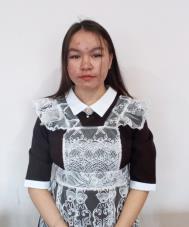 Как это былоЯ хочу рассказать о старшей сестре своей бабушки Сулентьевой (Нюровой) Анне Ивановне – бабушке Анне. О годах войны она рассказывала не часто. Есть только обрывки воспоминаний.На момент начала войны бабушке Анне было всего 13 лет. Несмотря на столь ранний возраст на плечи девочки – подростка легла тяжелая ноша. И эта доля досталась всем детям того времени. Мужчины призывного возраста ушли на фронт воевать с фашистами. В чумах остались старики, женщины и дети. Вот им-то и предстояло пасти оленей, заниматься бытом оленеводов. Было тяжело, но все в стойбище старались помогать друг другу.Девочки – подростки были зачислены в пастухи. Их наставниками были старики – родители – Иван Андреевич (отец бабушки Анны) и Нарти (отец бабушки Настасьи). Иван Андреевич до войны был многооленщиком. А когда началась война и сыновей призвали на фронт, дед пришел со своими оленями в колхоз. Так ему перед уходом  посоветовал старший сын, чтобы семье было легче. Сильные и упитанные олени, самый костяк, этого стада были сразу же мобилизованы на фронт в оленно-транспортные батальоны.Начальство колхоза относилось к дочери богача предвзято и старалось отправить девочку на самую тяжелую работу. На вахту (смотреть стадо оленей) бабушка Анна ездила на пару с бабушкой Настасьей – Анастасия Федоровна Талькова (Варницына). Летом, когда светло и тепло на улице, мамы своим дочерям с собой давали еще и шитье, для того чтобы те ненароком не уснули и не упустили оленей. Собрав всех оленей и перегнав их на новое место, они шили тучейки – сумочки для хранения швейных принадлежностей. По законам тундры тучейка должна была быть у каждой девочки. Также они шили липты – традиционную обувь из выделанной шкуры оленя.  С наступлением более холодного времени девочкам давалось родителями задание ловить леммингов, снимать с них шкурки и сушить. В дальнейшем из этих шкурок, уже выделанных, шили даже палицы.Зимой ко всем проблемам добавлялись еще и волки. Они разгоняли и драли стада оленей. Бабушка Анна вместе со своей напарницей разжигали вокруг стада большие костры, чтобы распугать зверей. Им приходилось всю ночь ездить по кругу и подбрасывать дрова в костры. А иначе было бы не миновать беды. Попробуй потом собери разогнанное волками стадо, это работа не одного дня. Благо, что олени, почуяв опасность, всегда бежали к человеку. Как- будто понимали, что те их защитят. А если подумать сегодняшним умом, что могли сделать безоружные подростки с таким свирепым зверем.Вместе со стариками девочки ездили на загоны песцов. Олени в стойбище в то время остались только те, которые не пригодились для фронта. Ехать на них иногда было просто мучение,  и приходилось бежать рядом с санями, чтобы тем было легче везти сани с поклажей.За время войны Анна Ивановна два раза ездила с аргишами до Архангельска. Она возила оленину и добытую пушнину для фронта. Что происходило во время этой поездки, бабушка Анна никогда не рассказывала. Может быть потому что это физически и морально очень тяжело. Ведь им предстояло проехать только в одну сторону около пятистам километров, а еще же надо вернуться домой. Она только говорила, что во всех деревеньках, что попадались на пути, были только женщины и дети.После войны стало немного легче. Уже потихоньку  возвращались мужчины. Первая послевоенная зима была очень снежная. Олени с трудом доставали себе корм. Однажды раздосадованный и разгневанный природой однобригадник бабушки Анны Нил Тимофеевич Канюков достал ружье и начал палить в небо со словами: «Не для того мы вернулись с фронта, чтобы еще и с тобой воевать. Если ты есть на небе, то прекрати наши мучения».В 1947 году Анна Ивановна вышла замуж. Родила и воспитала шестерых детей. Все они стали достойными людьми.Несмотря на все жизненные трудности, Анна Ивановна никогда не унывала. Моя мама помнит ее маленькой сухонькой старушкой. Носила всегда паницу, с аккуратно подвязанным платочком на голове. Разговаривала всегда тихим и спокойным голосом. Всегда приезжала в гости к моей бабушке Полине Ивановне. И привозила ее детям различные гостинцы. В один из таких приездов бабушка Анна подарила моей маме расписную деревянную ложку. Она до сих пор хранится у нас, как память.Война в жизни людей того поколения была тяжелым испытанием. Но они вынесли эти тяготы достойно, чтобы мы, наше поколение, жили и радовались. Спасибо им за это и низкий поклон! Нам же стоит свято помнить их подвиг!ЛаптандерВиталина Петровна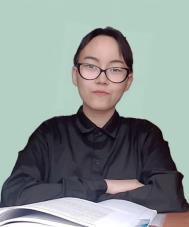 10 -й классГосударственное бюджетноеобщеобразовательное учреждение Ненецкого автономного округа     «Средняя школа п. Красного»  Руководитель - ВыучейскаяПарасковья Ивановна Моя бабушка - моя гордостьВойна  - это слезы матерей, ужас в глазах детей, потеря близких, голод и разруха. Такой страшной была Великая Отечественная война. Она пришла в каждый дом, в каждую семью, в том числе и мою. Сайнорма - война, на ненецком языке так звучит это слово. Оно на всех языках звучит одинаково страшно. Как много горести, страха и боли в этом слове. Тоже самое испытала моя бабушка Федосья Терентьевна, когда приехали незнакомые люди на упряжках. Объявили о войне, и забрали с собой бригадира и мужчин-пастухов в чуме,  и брата Ивана. Бабушка была самой старшей в семье. Кроме неё в семье было десять детей. Прадедушка Терентий Ипатович просился на фронт, но ему отказали по возрасту, да и нужно было кормить семью. С уходом мужчин на фронт, всё легло на хрупкие плечи женщин. Председатель колхоза «Им.Сталина» объездил все бригады и провёл в каждом чуме собрания. Бабушку Феню выбрали  и назначили   бригадиром в своей бригаде. Боевая, решительная, жизнерадостная и добросовестная - такой была моя бабушка, вследствие чего ей доверили руководить бригадой. На самом деле, это очень тяжёлая и ответственная работа, совсем не для девятнадцатилетней девушки. В ее обязанности входило: каждодневные суточные дежурства в стаде (в любую погоду), так же поиск отколовшихся или потерянных оленей. У  оленеводов не бывает выходных и праздничных дней.  Бабушке нужно было направлять стадо оленей к пастбищам, перегонять важенок с оленятами через глубокие реки и болота, кочевать вместе с чумом на новые чумовища, заготавливать сушняк для растопки очага. Чинить нарты и упряжь. Прадедушка Терентий поддерживал свою любимую дочь, давал советы, какие пастбища лучше, где больше сочных трав, меньше гнуса. Младшие братья и сестры тоже помогали Фене – делали дымокуры, поджигая торфяные кочки. От этого едкого дыма комары меньше домогались до оленей. Часто после приезда от стада бабушка помогала маме - следила и нянчилась за младшими братьями сестрами. Мама в это время с прадедом проверяли сетки. Но больше родители её жалели и старались не загружать дочь домашними бытовыми хлопотами.С далекой войны приходили  письма от старшего брата бабушки – Ивана, и других пастухов, которые воевали на Карельском фронте. Все собирались в чуме для того, чтобы послушать содержание писем. И они с волнением и трепетом, со слезами на глазах, пристально смотрели на листок бумаги, пожелтевший  от долгого пути. Каждый хотел услышать, что с их сыном, братом или отцом все в порядке, не случилось ли с ними чего-нибудь. Пока она читала, слушающие внимательно наблюдали за выражением лица моей бабушки.  Но все их сомнения разрушились после прочтения вслух Феней писем, в которых подтверждалось, что они живы и в добром здравии. Не передать словами их счастье в тот момент, включая мою бабушку, переживавшую за своего брата.  Все с нетерпением ждали следующих писем, ведь они могли только ожидать и надеяться, что война не унесет с собой их родственников и окончится Победой для нашей большой Родины. Осенью кочевали к посёлку Чёрная. Там проводили забой, и заготовленную оленину отправляли на фронт. В то время, как рассказывал мой папа Пётр Егорович, по воспоминаниям бабушки, каждый населённый пункт в Большеземельской тундры имел свой колхоз и председателя. Колхоз «Им. Сталина» относился к посёлку Чёрная. Зимой, с каждой бригады, собрали людей для ловли рыбы, которую отправляли на фронт. В основном, это были подростки, женщины и пожилые люди. Недалеко в районе Алексеевки находился рыбный участок – бачурка. Раньше так называли рыбные участки на севере. Всю пойманную рыбу делили на крупную, среднюю и мелкую. Себе на варево разрешали оставлять только позвоночные кости и головы, и мелкую рыбёшку. Из нее варили рыбный суп. Также отдельно для себя собирали, чистили и варили рыбьи желудки – пирцики. Это считается большим лакомством. Старались давать их детям- жирные и сочные желудочки были полезным лакомством для растущего детского организма.  В летнее время рыбу потрошили, вялили на солнце, а так же  засаливали в деревянные бочки, а зимой замораживали ее. «Все для фронта, все для Победы» - под таким девизом работали в тылу северяне, все от мала до велика, кто умел и мог держать в руках хорей или весло, тянуть сети, потрошить рыбу, держать иголку в руках,  шить теплую одежду для фронтовиков. И в заключении своего сочинения, я хочу сказать, с сожалением, что не помню своей бабушки Фени, так как ее не стало за четыре года до моего рождения. Рассматривая фотографии моей бабушки в молодости, я вижу улыбчивую, весёлую и неунывающую девушку. ЕЁ густые чёрные волосы заплетены в две косы и она,  красивая и молодая, в панице, на долю которой выпала тяжкая судьба. Но бабушка никогда не жаловалась, а стойко со всеми перенесла эти тяготы. А про этот случай бабушка рассказывала с улыбкой. В 1945 году бабушка Феня и другие девушки решили идти пешком до города Нарьян-Мара, чтобы попроситься на фронт. Младшие братья и сестры подросли и уже самостоятельно могли следить за стадом. Путь занял несколько недель – это 180 километров. Когда они, наконец, пришли в военный комиссариат, сказали: «Война закончилась! И на фронт идти не нужно!». Бабушка вспоминала про это, как анекдот, хотя тогда, они были настроены решительно и серьезно. Вот такие смелые ненецкие девушки! После войны брат бабушки Иван вернулся в родное стойбище и его грудь была увешана орденами и медалями. В чуме был настоящий праздник. Все плакали и радовались Победе. После войны началась мирная жизнь.Бабушка часто говорила такие слова на своем родном языке: «Ӈопойяхананаӈамдюдан', ӈамгэхэртар" янгуда» - если сидеть сложа руки на одном месте, ничего само по себе не появится. И это правда. Низкий поклон тебе, моя бабушка Феня!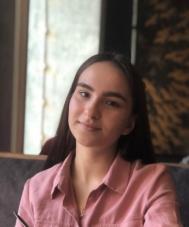 «Все для фронта! Все для Победы!»Что значит слово война? В детстве я часто задумывалась над этим вопросом и не знала, как на него ответить. Сейчас я уже ученица 11 класса и однозначно могу сказать, что война – это страшно. Она всегда ассоциируется с болью, смертью, потерей близких людей. Вторая Мировая война стала самой кровопролитной за всю историю человечества. День, когда фашистская Германия напала на Советский союз, стал началом отсчета героических подвигов людей, сражавшихся и павших за светлое будущее Родины. Война стала огромным испытанием для всех. В каждой семье были погибшие или раненные: дети, родители, бабушки и дедушки. Нашему поколению очень повезло, ведь мы ещё можем услышать истории участников Великой Отечественной войны из их уст, но с каждым днём их становится всё меньше и меньше. Наша главная задача – собрать, сохранить и передать воспоминания о подвигах прабабушек и прадедушек нашим детям и привить им чувство гордости, как это прививалось нам. Я думаю, что героями можно назвать не только тех, кто воевал, но и тех, кто трудился во благо победы над нацизмом. Слова Сталина: «Всё для фронта, всё для победы!», стали главным лозунгом, для женщин и детей. Вся мужская работа упала на хрупкие плечи тружеников тыла, но они не сдавались, работали день и ночь, чтобы обеспечить Красную армию необходимыми нуждами. Но их самой главной задачей было поддержать, успокоить и вселить уверенность в победу своим мужьям и сыновьям. Данный лозунг вдохновлял и поднимал тружеников тыла каждый день на работу, вселял в них уверенность, что всё не зря, что скоро все семьи воссоединятся, что страна будет процветать. Мне очень близка тема героизма тружеников тыла, ведь моя прабабушка – Татаринова Александра Дмитриевна входит в их число. Из детства я помню теплые и душевные вечера 9 мая, проведенные за большим столом у нее в гостях. Мы собирались всей семьей, входили в комнату, обязательно целовали бабушку, а в конце вечера все начинали петь грустные, заунывные песни. Бабушка пела очень тихо, практически беззвучно. Однажды, в один из таких вечеров, я увидела, как маленькая слезинка стекала по глубоким морщинам ее лица. Но это было лишь однажды, ведь моя прабабушка была самым сильным человеком из всех, кого я знаю. О трудностях её судьбы, я узнала позже из работы моей старшей сестры, которая брала у нее интервью, когда занималась исследовательской деятельностью. Бабушка рассказала о том, как ее старшего брата забрали на фронт, но вскоре пришло известие о том, что он погиб. Это стало большим горем для всей семьи. Бабушка с мамой и двумя младшими сестрами жили в городе Ижевск Удмуртской области. Председатель колхоза, которого звали Петрович, предложил ее маме завербоваться на Север, а когда она хотела отказаться, то ей пригрозили, что она может попасть в тюрьму и больше никогда не увидеть своих детей. Так, в 1943 году они оказались в Ненецком Автономном округе. Но трудности на этом не заканчиваются. Через год умирает мама Александры Дмитриевны и вся забота о младших сестрах ложится на ее плечи. Из воспоминаний бабушки: «Я устроилась работать на путину, всю выловленную рыбу сдавали государству, себе оставляли лишь мелкую, серую рыбешку. Одежды не хватало, младшие сестры умудрялись в мороз бегать в одних носках до школы. Мне приходилось покупать большие валенки, разрезать их и шить небольшую обувь своим младшим сестрам. Продукты выдавали по норме: хлеб – 300 грамм в сутки. Зарплаты хватало лишь на сахар. Чтобы не умереть с голода, мы держали корову. Одежду получали по ордеру, который выдавал нам колхоз. Но потом всю сумму за это высчитывали с зарплаты колхозников». Страшно подумать, сколько бед ей пришлось пережить за эти ужасные годы войны. А ещё мне навсегда запомнилась бабушкина улыбка.  Такая загадочная и абсолютно непонятная. Слово улыбка ассоциируется с чем-то приятным, счастливым. Ее улыбка отличалась от других. Она слегка поднимала края губ, но в то же время глаза ее были тусклыми и уставшими. Грубые морщины мешали разглядеть на ее лице счастье, и я увидела его лишь в тот момент, когда прозрачная и холодная, как лед слеза упала на ее шелковое платье с белым воротником. Вся жизнь изменилась с наступлением войны, люди тоже изменились. Каждый хотел жить, но не каждый отдавал свою жизнь и здоровье за победу Отчизны. Я с гордостью могу сказать, что моя прабабушка - Татаринова Александра Дмитриевна была истинным героем. Ей было всего 13, когда началась война, ей было 15, когда умерла мама и  вся забота о сестрах легла на ее плечи, ей было 17, когда по радио сказали, что СССР победил, что Германия капитулировала, что война закончилась. После войны у нее родилось семеро детей. Прабабушка Шура была награждена следующими медалями: «Материнская слава III степени», «60 лет Победы в Великой Отечественной войне 1941- 1945гг.», получила поздравление от В.В. Путина за мужество и стойкость, за великий подвиг в годы Великой Отечественной войне, за весь жизненный путь. В 2017 году на 89 году жизни моей прабабушки не стало. И вот, когда я слышу лозунг «Все для фронта, все для победы!», я вспоминаю ее, и на глазах появляются слезы. Мне  хочется кричать о ее подвигах, чтобы весь Мир знал о ней и чтил ее память. Думаю, что это происходит со всеми у кого в семье есть участники Великой Отечественной войны или труженики тыла. Именно поэтому очень важно участвовать в различных конкурсах, посвященных Второй мировой, чтобы рассказывать истории своих прабабушек и прадедушек, чтобы как можно больше людей услышало их. Труженики тыла, я благодарю Вас! Вас, таких беззащитных, маленьких и слабых. Вы показали мне, что сила духа и вера позволяют человеку стать настоящим героем. Война причинила людям много несчастий, но советский народ не сдавался и вырвал победу из «лап ужасного зверя». Сейчас, часто говорят об искажении исторических фактов, касающихся Великой Отечественной войны. Но я уверенна, что пока живет русский народ, правда о тех годах будет известна всем. Помните! Любите! Гордитесь!Герой войны в моей семье	Победа в Великой Отечественной войне потребовала колоссальных жертв, потерь и силы духа от советских людей. Цена победы была чрезвычайно высока, и, тем не менее, в каждой советской семье есть свой герой Отечественной войны, и не один. В моей семье тоже есть такой герой, и имя ему – Степанов Александр Иванович. Он родился пятнадцатого июля 1903-го года в Новгородской области в деревне Черновицы. С 1925-го года вступил   в ряды Рабоче-крестьянской Красной армии (РККА).	Перед революцией с семьёй переехал в город Луга                   Ленинградской области. Оттуда уже был призван в РККА, где стал профессиональным военным. Встретил войну в Литве, город Каунасе, где располагалась воинская часть, в которой он проходил военную службу. После начала войны его часть  несла тяжелые потери, отступала со всей Красной армией вглубь страны (к Москве). Перед битвой за Москву был сформирован третий механизированный корпус тридцать седьмой гвардейской танковой бригады, в которой мой прадед занял должность заместителя начальника танковой бригады по разведке.	 Один из подвигов, за который он был награжден Орденом Ленина –организованное взаимодействие с частями Красной Армии его части, обеспечившее  захват нашими частями деревни Белокамень и Волосово. Судя по записям из наградного листа, он возглавлял разведывательную группу бригады  на боевом пути в село Дружковка. Его разведгруппа рассеяла и уничтожила двадцать немецких автоматчиков. 	 В 4:30 утра шестого февраля 1943 года  разведгруппа достигла станции Кондратьевка и завязала встречный бой с колонной противника двигавшейся с Константиновки на Краматорск, в составе которой были бронетранспортёры и артиллерия (колонна была длинной до двух километров). Противник не ожидал появления частей Красной Армии и начал паническое отступление, бросая орудия и технику. В результате разведгруппой товарища Степанова в количестве трех танков и двадцати автоматчиков был разгромлен сто двадцать первый артполк и штаб одиннадцатой танковой дивизии, не потеряв при этом ни одного человека.      В итоге  в этом бою разведгруппа уничтожила более ста пятнадцати солдат и офицеров противника, двадцать два транспортера, восемь бронемашин, двадцать одну автомашину, пять легковых автомашин. Были захвачены  документы штаба, двадцать два ручных пулемета, двенадцать минометов, тридцать восемь револьверов и другое  военное  имущество.	За время боёв товарищ Степанов лично уничтожил восемнадцать солдат и офицеров противника, шестерых взял в плен. За образцовое поведение, за выполнение приказа и проявленный героизм, отвагу, товарищ Степанов  был удостоен  награды – ордена  Ленина. Вот такой герой периода Великой Отечественной войны был в моей семье. Мы помним его и гордимся.Памяти Бабьего ЯраНад Бабьим Яром шелест диких трав.                                     Деревья смотрят грозно,                   по-судейски.                                     Все молча здесь кричит,                      и, шапку сняв,                 я чувствую,                               как медленно седею.                                                                                    Е. ЕвтушенкоСлова Евгения Евтушенко были написаны более полувека назад, но и сегодня они возвращают нас в те ужасные дни периода Великой Отечественной войны, когда были совершены страшные убийства фашистами в Бабьем Яру  мирных жителей, большую часть из которых составляли евреи. Во время Великой Отечественной войны немецкие войска, занявшие Киев в сентябре 1941 года, использовали Бабий Яр как место массовых расстрелов. Применяя разные способы влияния на человека, фашистские захватчики заманивали в «ловушки» людей, желающих вырваться на свободу из оккупации. Солдатами Вермахта по всему городу расклеивались объявления, в которых было написано о том, что «все евреи после санобработки, как элитная нация, будут перенаправлены в безопасные места». Ранним утром, как только площадь заполнялась людьми, немецкие полицаи конвоировали за территорию города малыми группами, по 30-40 человек, население. В конце улицы был устроен пропускной пункт,                          за которым находилась скрытая канцелярия. Попадавших туда людей заставляли раздеваться, отбирали у них ценные вещи и документы, и  голыми, с помощью палок, загоняли к оврагу глубиной двадцать метров. Людей расстреливали из автоматов,  а после того, как ров заполнялся «слоем трупов», сверху присыпали землёй и расстреливали снова и снова…Большинство  жителей, пришедших сюда «в поисках лучшей жизни», были женщины, дети и старики. Пик жестокости фашистских захватчиков был беспредельным: ничто не трогало их – ни слезы детей, ни мольбы стариков и женщин. Массовые казни продолжались вплоть до ухода немцев из Киева. Пустой равнодушный взгляд и каменное сердце овладевали их душами в момент расстрела мирных жителей. Зверству фашистов не было предела,  и практически был воплощен в жизнь  экспериментальный мыловаренный завод для выработки мыла                       из убитых людей, но достроить его немцы не успели. Отступая из Киева и пытаясь скрыть следы преступлений, нацисты частично уничтожили завод, откопали и сожгли на открытых «печах» десятки тысяч трупов. Кости перемалывались на привезённых из Германии машинах, а пепел был развеян по окрестностям Бабьего Яра. После освобождения Киева Красной Армией, советские солдаты ужаснулись тому, что пришлось пережить мирному населению, у которого              не было оружия, чтобы биться с врагом, а жила лишь в сердце надежда на то, чтобы выжить в суровых условиях военного времени. Многокилометровый ров в Бабьем Яру был заполнен тысячами голых тел стариков, женщин и детей. В годы войны здесь было расстреляно порядка ста пятидесяти  тысяч человек, не только евреев, но и представителей разных национальностей:Над Бабьим Яром памятников нет.Крутой обрыв, как грубое надгробье.Мне страшно.Мне сегодня столько лет,Как самому еврейскому народу …Эти слова Евгения Евтушенко как нельзя лучше говорят о том, сколько боли, страдания, скорби принесли людям немецкие оккупанты. Та же участь постигла и тех, кто был причастен к зверским издевательствам к людям. После войны большая часть из них была приговорена к смертной казни и пожизненному заключению. Но смерть  исполнителей жестоких казней не сможет вылечить те душевные раны,                  о которых помнят ветераны Великой Отечественной войны и их потомки. Сразу после войны, в 1945 году, Дмитрий  Клебанов, украинский композитор, написал симфонию «Бабий Яр». Евгений Евтушенко, советский поэт, спустя много лет после войны, в 1961 году, посетив место расстрелов                   в Бабьем Яру, написал своё знаменитое стихотворение «Бабий Яр», которое легло в основу «Тринадцатой симфонии» Дмитрия Шостаковича. Память неумолимо возвращает нас к событиям военного времени, к тем страшным, жестоким и мрачным годам, когда тысячи мирных жителей становились жертвами фашистов, когда матери, жены и сёстры не могли дождаться своих родных с полей битвы, когда хотелось кричать во весь голос: «Довольно! Хватит! Остановитесь!». Он не был услышан, но звучит отголоском в веках: в каждом листочке, в каждой травинке,  в каждой деревне и в каждом селе. И сколько бы ни минуло лет после Великой Отечественной войны, потомки будут помнить всегда о страшных зверствах фашистов, которые они принесли мирному населению, пытаясь показать всем  свою силу и жестокость. Поэзия и проза, музыка и кинематография и по сей день доносят до нас суровую правду военных лет, воспевая героев и участников войны, которые, ценой собственной жизни, принесли мир и спокойствие на нашу землю. И нам нужно ценить это и беречь, потому что «цена» мирной жизни слишком высока – миллионы погибших и пропавших без вести. И каждый раз, в День Победы, мы должны склонять голову и чтить память минутой молчания всех тех, кто принёс нам Победу и мирное небо над головой… Моя семья в годы войны                                                               На рассвете, прижав автоматы                                                                     Шли солдаты на штурм высоты…                                                                 Нестареющим нашим вожатым                                                               Мы к ногам положили цветы.	Много лет прошло после окончания Великой Отечественной войны, выросло уже несколько поколений, но нет такой семьи в России, которую бы она не задела. Великая Отечественная война затронула и мою семью – прабабушку, прадедушку и бабушку.	В 1939 году прабабушка родила дочь и назвала её Эмилия Фёдоровна. Когда началась война, моей бабушке всего лишь было два годика, её отца призвали на фронт, а мать отправили работать медсестрой в северную деревню Усть-Цилемского района республики Коми в п. Харьяга. В Харьяге с начала войны была тюрьма для военнопленных, туда отправляли предателей, они сидели в глубокой яме, и до конца войны строили дома                        в этой деревне. На сегодняшний день в деревне Харьяга остались эти выкопанные ямы.	 Печальна и  история моего прадедушки, которого не стало в 1943 году. Прадедушка Фёдор был тяжело ранен и понимал, что он останется инвалидом, он взял листок бумаги и написал письмо своей жене, моей прабабушке Анне, что  подорвался на гранате и не сможет больше ходить.Он принимает тяжелое решение – покончить с собой, не желая быть обузой своей семьи. Когда прабабушка Анна получила это фронтовое письмо, у неё случился инсульт, она болела около трёх месяцев, но пришлось взять себя                   в руки, потому что на руках остались маленькие дети. И до конца войны прабабушка Анна работала в больнице. Чего она только не видела! Возвращались с войны искалеченные солдаты, каждому нужно было помочь. Солдатские истории она пропускала через своё сердце. Помогала всем вернувшимся с войны. Прабабушка работала без выходных  по несколько смен, но никогда не жаловалась, что ей тяжело. Я горжусь своей прабабушкой Анной, которая была награждена медалью «За доблестный Труд в Великой Отечественной войне 1941-1945 гг.». Она внесла свой вклад в победу над фашистами.	Я знаю про войну только по рассказам своих родных, но  рада, что не испытала того, что пришлось пережить моим прабабушке Анне и прадедушке Фёдору.Спать легли однажды деды- окна все затемненыА проснулись на рассвете- в окнах свет, и нет войны!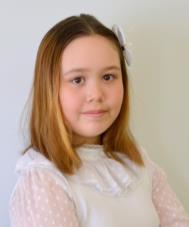 Боброва Злата Юрьевна5-й классГБОУ НАО «СШ п. Индига»Руководитель – Боброва Марина Ивановна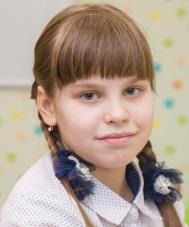 Кожина Людмила Александровна7-й классГосударственное бюджетное общеобразовательное учреждение Ненецкого автономного округа «Средняя школа п. Искателей»Руководитель – Гаврюшина Любовь Ивановна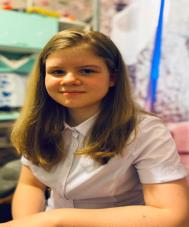 Марюхова Диана Витальевна6-й классГБОУ НАО «Средняя школа п. Индига»Руководитель – Боброва Марина Ивановна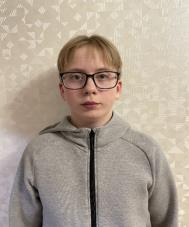 Горянкин Егор Николаевич5-й классГосударственное бюджетное общеобразовательное учреждение Ненецкого автономного округа «Средняя школа п. Искателей»Руководитель - Тукаева Марина Ахмедхалафовна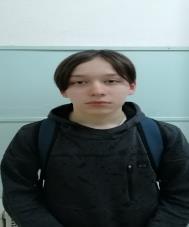 Апицин Даниил Александрович7-й классГосударственное бюджетное общеобразовательное учреждение Ненецкого автономного округа «Средняя школа п. Искателей»Руководитель - Кузьмина Татьяна Валерьевна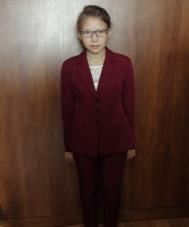 Дитятева Владислава Николаевна9-й классГосударственное бюджетное общеобразовательное учреждение Ненецкого автономного округа «Средняя школа п. Искателей»Руководитель - Кузьмина Татьяна Валерьевна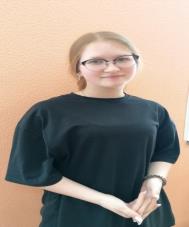 Савенко Светлана Сергеевна8-й классГосударственное бюджетное общеобразовательное учреждение Ненецкого автономного округа «Средняя школа п. Искателей»Руководитель - Гречкина НатальяАлексанровна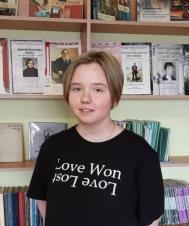 Остальцева Полина Константиновна 8 - й классГосударственное бюджетное общеобразовательное учреждение Ненецкого автономного округа «Средняя школа п. Красное»Руководитель - Митькина Ирина Леонидовна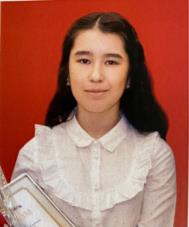 МаматкуловаХуснороМуроджоновна10 - й классГосударственное общеобразовательное учреждение Ненецкого автономного округа «Средняя школа № 4 г. Нарьян-Мара с углубленным изучением отдельных предметов»Руководитель - Никонова Виктория Николаевна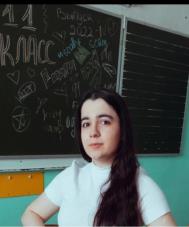 ГаджибалаеваНаргизМагомедзагировна11-й классГосударственное бюджетное общеобразовательное учреждение Ненецкого автономного округа «Средняя школа п. Искателей»Руководитель – Гаврюшина Любовь Ивановна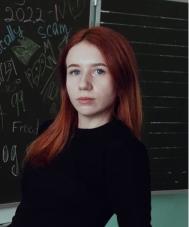 Гром Ольга Николаевна11-й классГосударственное бюджетное общеобразовательное учреждение Ненецкого автономного округа «Средняя школа п. Искателей»Руководитель - Гаврюшина Любовь Ивановна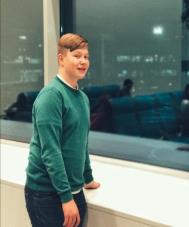 Миронов Владимир Юрьевич10-й  классГосударственное бюджетное общеобразовательное учреждение Ненецкого автономного округа «Средняя школа п. Искателей»Руководитель - Кузьмина Татьяна Валерьевна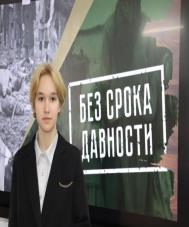 Степанова Виктория Ивановна    1 - й курсГосударственное бюджетное профессиональное образовательное учреждение Ненецкого автономного округа «Ненецкое профессиональное училище"Руководитель -  Владыкина Людмила Геннадьевна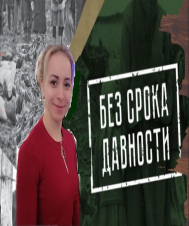 Личутина Тамара Владимировна   2 - й  курсГосударственное бюджетное профессиональное образовательное учреждение Ненецкого автономного округа «Ненецкое профессиональное училище"Руководитель -  Кожина  Ольга  Владимировна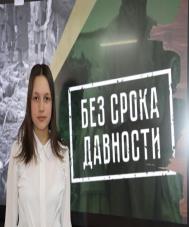 Защихина Анна Сергеевна1 – й курсГосударственное бюджетное профессиональное образовательное учреждение Ненецкого автономного округа «Ненецкое профессиональное училище"Руководитель -  Владыкина Людмила Геннадьевна